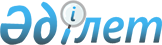 О реализации Закона Республики Казахстан "О республиканском бюджете на 2020 – 2022 годы"Постановление Правительства Республики Казахстан от 6 декабря 2019 года № 908.
      Примечание ИЗПИ!
Вводится в действие с 01.01.2020.
      Правительство Республики Казахстан ПОСТАНОВЛЯЕТ:
      1. Принять к исполнению республиканский бюджет на 2020-2022 годы, в том числе на 2020 год в следующих объемах: 
      1) доходы – 11 906 910 617 тысяч тенге, в том числе по:
      налоговым поступлениям – 5 560 089 549 тысяч тенге;
      неналоговым поступлениям – 976 507 201 тысяча тенге;
      поступлениям от продажи основного капитала – 2 512 099 тысяч тенге;
      поступлениям трансфертов – 5 367 801 768 тысяч тенге;
      2) затраты – 13 941 047 236 тысяч тенге;
      3) чистое бюджетное кредитование – 228 526 548 тысяч тенге, в том числе:
      бюджетные кредиты – 338 215 473 тысячи тенге;
      погашение бюджетных кредитов – 109 688 925 тысяч тенге;
      4) сальдо по операциям с финансовыми активами – 196 122 166 тысяч тенге, в том числе:
      приобретение финансовых активов – 196 122 166 тысяч тенге;
      5) дефицит бюджета – -2 458 785 333 тысячи тенге или 3,5 процента к валовому внутреннему продукту страны;
      6) ненефтяной дефицит бюджета – -7 776 582 201 тысяча тенге или 11,1 процента к валовому внутреннему продукту страны;
      7) финансирование дефицита бюджета – 2 458 785 333 тысячи тенге.
      Сноска. Пункт 1 в редакции постановления Правительства РК от 29.12.2020 № 903 (вводится в действие с 01.01.2020).


      2. Утвердить:
      1) перечень приоритетных республиканских бюджетных инвестиций, финансируемых из республиканского бюджета, согласно приложению 1 к настоящему постановлению;
      2) перечень приоритетных республиканских бюджетных инвестиций, направленных на реализацию особо важных и требующих оперативной реализации задач, включенных в проект республиканского бюджета с отлагательными условиями, согласно приложению 2 к настоящему постановлению;
      3) перечень приоритетных республиканских бюджетных инвестиций министерств внутренних дел и обороны Республики Казахстан согласно приложению 3 к настоящему постановлению (для служебного пользования);
      3-1) распределение сумм целевых текущих трансфертов областным бюджетам, бюджетам городов республиканского значения, столицы на выплату премии сотрудникам органов внутренних дел, обеспечивавшим в усиленном режиме охрану общественного порядка в период чрезвычайного положения, согласно приложению 3-1 к настоящему постановлению;
      3-2) распределение сумм целевых текущих трансфертов областным бюджетам, бюджетам городов республиканского значения, столицы на выплату надбавок работникам органов внутренних дел, задействованным в противоэпидемических мероприятиях в рамках борьбы с коронавирусом (COVID-19), согласно приложению 3-2 к настоящему постановлению;
      3-3) распределение сумм целевых текущих трансфертов областным бюджетам, бюджетам городов республиканского значения, столицы на выплату премии сотрудникам органов внутренних дел за работу в период особого режима несения службы, связанного с распространением коронавирусной инфекции COVID-19, согласно приложению 3-3 к настоящему постановлению;
      3-4) распределение сумм целевых текущих трансфертов областным бюджетам, бюджетам городов республиканского значения, столицы на субсидирование развития племенного животноводства, повышение продуктивности и качества продукции животноводства согласно приложению 3-4 к настоящему постановлению;
      4) распределение сумм целевых текущих трансфертов областным бюджетам, бюджетам городов республиканского значения, столицы на возмещение части расходов, понесенных субъектом агропромышленного комплекса, при инвестиционных вложениях согласно приложению 4 к настоящему постановлению;
      4-1) распределение сумм целевых текущих трансфертов областным бюджетам, бюджетам городов республиканского значения, столицы на субсидирование в рамках гарантирования и страхования займов субъектов агропромышленного комплекса согласно приложению 4-1 к настоящему постановлению;
      5) распределение сумм целевых текущих трансфертов областным бюджетам, бюджетам городов республиканского значения, столицы на субсидирование процентной ставки по кредитным и лизинговым обязательствам в рамках направления по финансовому оздоровлению субъектов агропромышленного комплекса согласно приложению 5 к настоящему постановлению;
      6) распределение сумм целевых текущих трансфертов областным бюджетам, бюджетам городов республиканского значения, столицы на субсидирование ставок вознаграждения при кредитовании, а также лизинге на приобретение сельскохозяйственных животных, техники и технологического оборудования согласно приложению 6 к настоящему постановлению;
      7) распределение сумм целевых текущих трансфертов областным бюджетам, бюджетам городов республиканского значения, столицы на субсидирование заготовительным организациям в сфере агропромышленного комплекса суммы налога на добавленную стоимость, уплаченного в бюджет, в пределах исчисленного налога на добавленную стоимость согласно приложению 7 к настоящему постановлению;
      8) распределение сумм целевых текущих трансфертов областным бюджетам, бюджетам городов республиканского значения, столицы на субсидирование купонного вознаграждения по облигациям согласно приложению 8 к настоящему постановлению;
      9) распределение сумм целевых текущих трансфертов областным бюджетам, бюджетам городов республиканского значения, столицы на субсидирование стоимости пестицидов, биоагентов (энтомофагов), предназначенных для проведения обработки против вредных и особо опасных вредных организмов с численностью выше экономического порога вредоносности и карантинных объектов, согласно приложению 9 к настоящему постановлению;
      9-1) распределение сумм целевых текущих трансфертов областным бюджетам, бюджетам городов республиканского значения, столицы на субсидирование развития семеноводства согласно приложению 9-1 к настоящему постановлению;
      10) исключен постановлением Правительства РК от 06.11.2020 № 742 (вводится в действие с 01.01.2020);


      10-1) распределение сумм целевых текущих трансфертов областным бюджетам, бюджетам городов республиканского значения, столицы на субсидирование производства приоритетных культур согласно приложению 10-1 к настоящему постановлению;
      10-2) распределение сумм целевых текущих трансфертов областным бюджетам, бюджетам городов республиканского значения, столицы на субсидирование стоимости удобрений (за исключением органических) согласно приложению 10-2 к настоящему постановлению;
      11) исключен постановлением Правительства РК от 06.11.2020 № 742 (вводится в действие с 01.01.2020);


      12) распределение сумм целевых текущих трансфертов областным бюджетам, бюджетам городов республиканского значения, столицы на выплату государственной адресной социальной помощи согласно приложению 12 к настоящему постановлению;
      13) распределение сумм целевых текущих трансфертов областным бюджетам, бюджетам городов республиканского значения, столицы на введение стандартов оказания специальных социальных услуг согласно приложению 13 к настоящему постановлению;
      14) распределение сумм целевых текущих трансфертов областным бюджетам, бюджетам городов республиканского значения, столицы на размещение государственного социального заказа в неправительственных организациях согласно приложению 14 к настоящему постановлению;
      15) распределение сумм целевых текущих трансфертов областным бюджетам, бюджетам городов республиканского значения, столицы на обеспечение прав и улучшение качества жизни инвалидов в Республике Казахстан согласно приложению 15 к настоящему постановлению;
      16) распределение сумм целевых текущих трансфертов областным бюджетам, бюджетам городов республиканского значения, столицы на услуги по замене и настройке речевых процессоров к кохлеарным имплантам согласно приложению 16 к настоящему постановлению;
      17) распределение сумм целевых текущих трансфертов областным бюджетам, бюджетам городов республиканского значения, столицы на субсидирование затрат работодателя на создание специальных рабочих мест для трудоустройства инвалидов согласно приложению 17 к настоящему постановлению;
      18) распределение сумм целевых текущих трансфертов областным бюджетам, бюджетам городов республиканского значения, столицы на развитие рынка труда согласно приложению 18 к настоящему постановлению;
      19) распределение сумм целевых текущих трансфертов областным бюджетам, бюджетам городов республиканского значения, столицы на установление доплат к заработной плате работников, предоставляющих специальные социальные услуги в государственных организациях социальной защиты населения, согласно приложению 19 к настоящему постановлению;
      20) распределение сумм целевых текущих трансфертов областным бюджетам, бюджетам городов республиканского значения, столицы на увеличение оплаты труда педагогов государственных организаций дошкольного образования согласно приложению 20 к настоящему постановлению;
      21) распределение сумм целевых текущих трансфертов областным бюджетам, бюджетам городов республиканского значения, столицы на доплату за квалификационную категорию педагогам государственных организаций дошкольного образования согласно приложению 21 к настоящему постановлению;
      22) распределение сумм целевых текущих трансфертов областным бюджетам, бюджетам городов республиканского значения, столицы на апробирование подушевого финансирования организаций среднего образования согласно приложению 22 к настоящему постановлению;
      23) распределение сумм целевых текущих трансфертов областным бюджетам, бюджетам городов республиканского значения, столицы на увеличение оплаты труда педагогов государственных организаций среднего образования согласно приложению 23 к настоящему постановлению;
      24) распределение сумм целевых текущих трансфертов областным бюджетам, бюджетам городов республиканского значения, столицы на доплату за квалификационную категорию педагогам государственных организаций среднего образования согласно приложению 24 к настоящему постановлению;
      24-1) распределение сумм целевых текущих трансфертов областным бюджетам, бюджетам городов республиканского значения, столицы на увеличение размера государственной стипендии обучающимся в организациях технического и профессионального образования и возмещение сумм, выплаченных по данному направлению расходов за счет средств местных бюджетов, согласно приложению 24-1 к настоящему постановлению;
      25) распределение сумм целевых текущих трансфертов областным бюджетам, бюджетам городов республиканского значения, столицы на приобретение оборудования для колледжей в рамках проекта "Жас маман" согласно приложению 25 к настоящему постановлению;
      26) распределение сумм целевых текущих трансфертов областным бюджетам, бюджетам городов республиканского значения и столицы на увеличение оплаты труда педагогов государственных организаций технического и профессионального, послесреднего образования согласно приложению 26 к настоящему постановлению;
      27) распределение сумм целевых текущих трансфертов областным бюджетам, бюджетам городов республиканского значения, столицы на доплату за квалификационную категорию педагогам государственных организаций технического и профессионального, послесреднего образования согласно приложению 27 к настоящему постановлению;
      28) распределение сумм целевых текущих трансфертов областным бюджетам, бюджетам городов республиканского значения, столицы на размещение государственного образовательного заказа на подготовку специалистов с высшим образованием для детей из многодетных и малообеспеченных семей согласно приложению 28 к настоящему постановлению;
      29) распределение сумм целевых текущих трансфертов областным бюджетам, бюджетам городов республиканского значения, столицы на проведение медицинской организацией мероприятий, снижающих половое влечение, осуществляемых на основании решения суда, согласно приложению 29 к настоящему постановлению;
      30) распределение сумм целевых текущих трансфертов областным бюджетам, бюджетам городов республиканского значения, столицы на материально-техническое оснащение организаций здравоохранения на местном уровне согласно приложению 30 к настоящему постановлению;
      31) распределение сумм целевых текущих трансфертов областным бюджетам, бюджетам городов республиканского значения, столицы на возмещение лизинговых платежей по санитарному транспорту, приобретенных на условиях финансового лизинга, согласно приложению 31 к настоящему постановлению;
      32) распределение сумм целевых текущих трансфертов областным бюджетам, бюджетам городов республиканского значения, столицы на закуп вакцин и других иммунобиологических препаратов согласно приложению 32 к настоящему постановлению;
      33) распределение сумм целевых текущих трансфертов областным бюджетам, бюджетам городов республиканского значения, столицы на пропаганду здорового образа жизни согласно приложению 33 к настоящему постановлению;
      34) распределение сумм целевых текущих трансфертов областным бюджетам, бюджетам городов республиканского значения, столицы на реализацию мероприятий по профилактике и борьбе со СПИД согласно приложению 34 к настоящему постановлению;
      34-1) распределение сумм целевых текущих трансфертов областным бюджетам, бюджетам городов республиканского значения, столицы на увеличение размера государственной стипендии обучающимся в организациях технического и профессионального, послесреднего образования и возмещение сумм, выплаченных по данному направлению расходов за счет средств местных бюджетов, согласно приложению 34-1 к настоящему постановлению;
      34-2) распределение сумм целевых текущих трансфертов областным бюджетам, бюджетам городов республиканского значения, столицы на повышение заработной платы работников организаций в области здравоохранения местных исполнительных органов согласно приложению 34-2 к настоящему постановлению;
      35) распределение сумм целевых текущих трансфертов областным бюджетам, бюджетам городов республиканского значения, столицы на установление доплат к должностному окладу за особые условия труда в организациях культуры и архивных учреждениях управленческому и основному персоналу государственных организаций культуры и архивных учреждений согласно приложению 35 к настоящему постановлению;
      35-1) распределение сумм целевых текущих трансфертов областным бюджетам, бюджетам городов республиканского значения, столицы на увеличение оплаты труда педагогов государственных организаций среднего и дополнительного образования в сфере физической культуры и спорта согласно приложению 35-1) к настоящему постановлению;
      36) распределение сумм целевых текущих трансфертов областным бюджетам на реализацию мероприятий по социальной и инженерной инфраструктуре в сельских населенных пунктах в рамках проекта "Ауыл – Ел бесігі" согласно приложению 36 к настоящему постановлению;
      37) распределение сумм целевых текущих трансфертов областным бюджетам, бюджетам городов республиканского значения, столицы на предоставление государственных грантов молодым предпринимателям для реализации новых бизнес-идей в рамках Государственной программы поддержки и развития бизнеса "Дорожная карта бизнеса-2025" согласно приложению 37 к настоящему постановлению;
      37-1) распределение сумм целевых текущих трансфертов областным бюджетам, бюджетам городов республиканского значения, столицы на субсидирование ставки вознаграждения и гарантирование по кредитам в рамках Государственной программы поддержки и развития бизнеса "Дорожная карта бизнеса – 2025" и Механизма кредитования приоритетных проектов согласно приложению 37-1 к настоящему постановлению;
      37-2) распределение сумм целевых текущих трансфертов областным бюджетам, бюджетам городов республиканского значения, столицы на компенсацию потерь в связи со снижением налоговой нагрузки для субъектов малого и среднего бизнеса согласно приложению 37-2 к настоящему постановлению;
      37-3) распределение сумм целевых текущих трансфертов областным бюджетам, бюджетам городов республиканского значения, столицы на возмещение платежей населения по оплате коммунальных услуг в режиме чрезвычайного положения в Республике Казахстан согласно приложению 37-3 к настоящему постановлению;
      38) распределение сумм целевых текущих трансфертов областным бюджетам на финансирование приоритетных проектов транспортной инфраструктуры согласно приложению 38 к настоящему постановлению;
      38-1) распределение сумм целевых текущих трансфертов областным бюджетам, бюджетам городов республиканского значения, столицы на изъятие земельных участков для государственных нужд согласно приложению 38-1 к настоящему постановлению;
      39) распределение сумм целевых текущих трансфертов областным бюджетам, бюджетам городов республиканского значения, столицы на приобретение жилья коммунального жилищного фонда для социально уязвимых слоев населения и (или) малообеспеченных многодетных семей согласно приложению 39 к настоящему постановлению;
      40) распределение сумм целевых текущих трансфертов областным бюджетам, бюджетам городов республиканского значения, столицы на приобретение жилья коммунального жилищного фонда для работающей молодежи согласно приложению 40 к настоящему постановлению;
      41) распределение сумм кредитования областным бюджетам на развитие продуктивной занятости и массового предпринимательства согласно приложению 41 к настоящему постановлению;
      42) распределение сумм бюджетных кредитов местным исполнительным органам для реализации мер социальной поддержки специалистов согласно приложению 42 к настоящему постановлению; 
      43) распределение сумм кредитования областным бюджетам, бюджетам городов республиканского значения, столицы на содействие развитию предпринимательства в областных центрах, городах Нур-Султане, Алматы, Шымкенте, Семее и моногородах согласно приложению 43 к настоящему постановлению;
      44) распределение сумм кредитования областным бюджетам, бюджетам городов республиканского значения, столицы на проведение капитального ремонта общего имущества объектов кондоминиумов согласно приложению 44 к настоящему постановлению;
      45) распределение сумм резерва Правительства Республики Казахстан согласно приложению 45 к настоящему постановлению;
      45-1) распределение сумм поступлений трансфертов из областных бюджетов, бюджетов городов республиканского значения, столицы в связи с введением режима чрезвычайного положения согласно приложению 45-1 к настоящему постановлению.
      Сноска. Пункт 2 с изменениями, внесенными постановлением Правительства РК от 06.11.2020 № 742 (вводится в действие с 01.01.2020).


      2-1. Выделить из средств, предусмотренных в республиканском бюджете на 2020 год на реализацию мероприятий в рамках Дорожной карты занятости на 2020 – 2021 годы, сумму в размере 299 314 041 тысяча тенге для перечисления:
      1) целевых трансфертов областным бюджетам, бюджетам городов республиканского значения, столицы на обеспечение занятости за счет развития инфраструктуры и жилищно-коммунального хозяйства в сумме 292 662 091 тысяча тенге Министерству труда и социальной защиты населения Республики Казахстан для финансирования следующих мероприятий на:
      ремонт объектов жилищно-коммунального хозяйства, инженерно-транспортной инфраструктуры, социально-культурных объектов и благоустройство населенных пунктов – 168 620 222 тысячи тенге;
      строительство и (или) реконструкцию объектов жилищно-коммунального хозяйства, инженерно-транспортной инфраструктуры, социально-культурных объектов и инженерно-коммуникационной инфраструктуры, а также создание быстровозводимых комплексов для размещения инфекционных больниц – 123 882 796 тысяч тенге;
      приобретение медицинского оборудования в действующих, а также планируемых к открытию провизорных и инфекционных стационарах – 159 073 тысячи тенге;
      2) Министерству экологии, геологии и природных ресурсов Республики Казахстан 4 600 620 тысячи тенге на строительство и (или) реконструкцию объектов водного хозяйства;
      3) Министерству обороны Республики Казахстан 2 051 330 тысячи тенге на ремонт объектов обороны.
      Сноска. Постановление дополнено пунктом 2-1 в соответствии с постановлением Правительства РК от 06.11.2020 № 742 (вводится в действие с 01.01.2020); в редакции постановления Правительства РК от 29.12.2020 № 903 (вводится в действие с 01.01.2020).


      2-2. Утвердить распределение сумм:
      1) целевых трансфертов областным бюджетам, бюджетам городов республиканского значения, столицы, указанных в подпункте 1) пункта 2-1 настоящего постановления, на реализацию мероприятий в рамках Дорожной карты занятости на 2020 – 2021 годы согласно приложению 45-2 к настоящему постановлению;
      2) перечень проектов по строительству и (или) реконструкции республиканских объектов Министерства экологии, геологии и природных ресурсов Республики Казахстан, указанных в подпункте 2) пункта 3 настоящего постановления, реализуемых в рамках Дорожной карты занятости на 2020 – 2021 годы, согласно приложению 45-3 к настоящему постановлению.
      Сноска. Постановление дополнено пунктом 2-2 в соответствии с постановлением Правительства РК от 06.11.2020 № 742 (вводится в действие с 01.01.2020).


      3. Министерству труда и социальной защиты населения Республики Казахстан в установленном законодательством порядке внести в Правительство Республики Казахстан в срок до 1 февраля 2020 года проекты решений о порядке использования целевых текущих трансфертов областными бюджетами, бюджетами городов республиканского значения, столицы на 2020 год, указанных в подпунктах 11), 15 и 16) пункта 2 настоящего постановления.
      4. Утвердить перечень государственных заданий на 2020 год согласно приложению 46 к настоящему постановлению.
      5. Центральным исполнительным органам в срок до 1 февраля 2020 года внести в Правительство Республики Казахстан предложения о приведении ранее принятых решений Правительства Республики Казахстан в соответствие с настоящим постановлением.
      6. Настоящее постановление вводится в действие с 1 января 2020 года. Перечень приоритетных республиканских бюджетных инвестиций
      Сноска. Приложение 1 - в редакции постановления Правительства РК от 06.11.2020 № 742 (вводится в действие с 01.01.2020); с изменениями, внесенными постановлениями Правительства РК от 10.12.2020 № 839 (вводится в действие с 01.01.2020); от 29.12.2020 № 903 (вводится в действие с 01.01.2020).
      __________________________________________________ Перечень приоритетных республиканских бюджетных инвестиций, направленных на реализацию особо важных и требующих оперативной реализации задач, включенных в проект республиканского бюджета с отлагательными условиями
      Сноска. Приложение 2 - в редакции постановления Правительства РК от 06.11.2020 № 742 (вводится в действие с 01.01.2020). Перечень приоритетных республиканских бюджетных инвестиций министерств внутренних дел, по чрезвычайным ситуациям и обороны Республики Казахстан
      Сноска. Приложение 3 - в редакции постановления Правительства РК от 29.12.2020 № 903 (вводится в действие с 01.01.2020) (для служебного пользования). Распределение сумм целевых текущих трансфертов областным бюджетам, бюджетам городов республиканского значения, столицы на выплату премии сотрудникам органов внутренних дел, обеспечивавшим в усиленном режиме охрану общественного порядка в период чрезвычайного положения
      Сноска. Постановление дополнено приложением 3-1 в соответствии с постановлением Правительства РК от 06.11.2020 № 742 (вводится в действие с 01.01.2020); с изменениями, внесенными постановлением Правительства РК от 10.12.2020 № 839 (вводится в действие с 01.01.2020). Распределение сумм целевых текущих трансфертов областным бюджетам, бюджетам городов республиканского значения, столицы на выплату надбавок работникам органов внутренних дел, задействованным в противоэпидемических мероприятиях в рамках борьбы с коронавирусом COVID-19
      Сноска. Постановление дополнено приложением 3-2 в соответствии с постановлением Правительства РК от 06.11.2020 № 742 (вводится в действие с 01.01.2020); с изменениями, внесенными постановлением Правительства РК от 10.12.2020 № 839 (вводится в действие с 01.01.2020). Распределение сумм целевых текущих трансфертов областным бюджетам, бюджетам городов республиканского значения, столицы на выплату премии сотрудникам органов внутренних дел за работу в период особого режима несения службы, связанного с распространением коронавирусной инфекции COVID-19
      Сноска. Постановление дополнено приложением 3-3 в соответствии с постановлением Правительства РК от 06.11.2020 № 742 (вводится в действие с 01.01.2020); в редакции постановления Правительства РК от 10.12.2020 № 839 (вводится в действие с 01.01.2020). Распределение сумм целевых текущих трансфертов областным бюджетам, бюджетам городов республиканского значения, столицы на субсидирование развития племенного животноводства, повышение продуктивности и качества продукции животноводства
      Сноска. Постановление дополнено приложением 3-4 в соответствии с постановлением Правительства РК от 06.11.2020 № 742 (вводится в действие с 01.01.2020). Распределение сумм целевых текущих трансфертов областным бюджетам, бюджетам городов республиканского значения, столицы на возмещение части расходов, понесенных субъектом агропромышленного комплекса, при инвестиционных вложениях
      Сноска. Приложение 4 - в редакции постановления Правительства РК от 06.11.2020 № 742 (вводится в действие с 01.01.2020); с изменениями, внесенными постановлением Правительства РК от 10.12.2020 № 839 (вводится в действие с 01.01.2020). Распределение сумм целевых текущих трансфертов областным бюджетам, бюджетам городов республиканского значения, столицы на субсидирование в рамках гарантирования и страхования займов субъектов агропромышленного комплекса
      Сноска. Постановление дополнено приложением 4-1 в соответствии с постановлением Правительства РК от 06.11.2020 № 742 (вводится в действие с 01.01.2020); в редакции постановления Правительства РК от 10.12.2020 № 839 (вводится в действие с 01.01.2020). Распределение сумм целевых текущих трансфертов областным бюджетам, бюджетам городов республиканского значения, столицы на субсидирование процентной ставки по кредитным и лизинговым обязательствам в рамках направления по финансовому оздоровлению субъектов агропромышленного комплекса
      Сноска. Приложение 5 - в редакции постановления Правительства РК от 06.11.2020 № 742 (вводится в действие с 01.01.2020); с изменениями, внесенными постановлением Правительства РК от 10.12.2020 № 839 (вводится в действие с 01.01.2020). Распределение сумм целевых текущих трансфертов областным бюджетам, бюджетам городов республиканского значения, столицы на субсидирование ставок вознаграждения при кредитовании, а также лизинге на приобретение сельскохозяйственных животных, техники и технологического оборудования
      Сноска. Приложение 6 - в редакции постановления Правительства РК от 10.12.2020 № 839 (вводится в действие с 01.01.2020). Распределение сумм целевых текущих трансфертов областным бюджетам, бюджетам городов республиканского значения, столицы на субсидирование заготовительным организациям в сфере агропромышленного комплекса суммы налога на добавленную стоимость, уплаченного в бюджет, в пределах исчисленного налога на добавленную стоимость
      Сноска. Приложение 7 - в редакции постановления Правительства РК от 10.12.2020 № 839 (вводится в действие с 01.01.2020). Распределение сумм целевых текущих трансфертов областным бюджетам, бюджетам городов республиканского значения, столицы на субсидирование купонного вознаграждения по облигациям
      Сноска. Приложение 8 - в редакции постановления Правительства РК от 10.12.2020 № 839 (вводится в действие с 01.01.2020). Распределение сумм целевых текущих трансфертов областным бюджетам, бюджетам городов республиканского значения, столицы на субсидирование стоимости пестицидов, биоагентов (энтомофагов), предназначенных для проведения обработки против вредных и особо опасных вредных организмов с численностью выше экономического порога вредоносности и карантинных объектов
      Сноска. Приложение 9 - в редакции постановления Правительства РК от 06.11.2020 № 742 (вводится в действие с 01.01.2020). Распределение сумм целевых текущих трансфертов областным бюджетам, бюджетам городов республиканского значения, столицы на субсидирование развития семеноводства
      Сноска. Постановление дополнено приложением 9-1 в соответствии с постановлением Правительства РК от 06.11.2020 № 742 (вводится в действие с 01.01.2020). Распределение сумм целевых текущих трансфертов областным бюджетам, бюджетам городов республиканского значения, столицы на возмещение физическим и юридическим лицам затрат на закладку и выращивание уничтоженных плодово-ягодных культур, зараженных бактериальным ожогом плодовых
      Сноска. Приложение 10 исключено постановлением Правительства РК от 06.11.2020 № 742 (вводится в действие с 01.01.2020). Распределение сумм целевых текущих трансфертов областным бюджетам, бюджетам городов республиканского значения, столицы на субсидирование производства приоритетных культур
      Сноска. Постановление дополнено приложением 10-1 в соответствии с постановлением Правительства РК от 06.11.2020 № 742 (вводится в действие с 01.01.2020); исключено постановлением Правительства РК от 10.12.2020 № 839 (вводится в действие с 01.01.2020). Распределение сумм целевых текущих трансфертов областным бюджетам, бюджетам городов республиканского значения, столицы на субсидирование стоимости удобрений (за исключением органических)
      Сноска. Постановление дополнено приложением 10-2 в соответствии с постановлением Правительства РК от 06.11.2020 № 742 (вводится в действие с 01.01.2020). Распределение сумм целевых текущих трансфертов областным бюджетам, бюджетам городов республиканского значения, столицы на проведение праздничных мероприятий, посвященных 75-летию Победы в Великой Отечественной войне
      Сноска. Приложение 11 исключено постановлением Правительства РК от 06.11.2020 № 742 (вводится в действие с 01.01.2020). Распределение сумм целевых текущих трансфертов областным бюджетам, бюджетам городов республиканского значения, столицы на выплату государственной адресной социальной помощи
      Сноска. Приложение 12 - в редакции постановления Правительства РК от 10.12.2020 № 839 (вводится в действие с 01.01.2020). Распределение сумм целевых текущих трансфертов областным бюджетам, бюджетам городов республиканского значения, столицы на введение стандартов оказания специальных социальных услуг
      Сноска. Приложение 13 - в редакции постановления Правительства РК от 10.12.2020 № 839 (вводится в действие с 01.01.2020). Распределение сумм целевых текущих трансфертов областным бюджетам, бюджетам городов республиканского значения, столицы на размещение государственного социального заказа в неправительственных организациях
      Сноска. Приложение 14 - в редакции постановления Правительства РК от 10.12.2020 № 839 (вводится в действие с 01.01.2020). Распределение сумм целевых текущих трансфертов областным бюджетам, бюджетам городов республиканского значения, столицы на обеспечение прав и улучшение качества жизни инвалидов в Республике Казахстан
      Сноска. Приложение 15 - в редакции постановления Правительства РК от 10.12.2020 № 839 (вводится в действие с 01.01.2020). Распределение сумм целевых текущих трансфертов областным бюджетам, бюджетам городов республиканского значения, столицы на услуги по замене и настройке речевых процессоров к кохлеарным имплантам
      Сноска. Приложение 16 - в редакции постановления Правительства РК от 06.11.2020 № 742 (вводится в действие с 01.01.2020); с изменениями, внесенными постановлением Правительства РК от 10.12.2020 № 839 (вводится в действие с 01.01.2020). Распределение сумм целевых текущих трансфертов областным бюджетам, бюджетам городов республиканского значения, столицы на субсидирование затрат работодателя на создание специальных рабочих мест для трудоустройства инвалидов Распределение сумм целевых текущих трансфертов областным бюджетам, бюджетам городов республиканского значения, столицы на развитие рынка труда
      Сноска. Приложение 18 - в редакции постановления Правительства РК от 10.12.2020 № 839 (вводится в действие с 01.01.2020). Распределение сумм целевых текущих трансфертов областным бюджетам, бюджетам городов республиканского значения, столицы на установление доплат к заработной плате работников, предоставляющих специальные социальные услуги в государственных организациях социальной защиты населения
      Сноска. Приложение 19 - в редакции постановления Правительства РК от 10.12.2020 № 839 (вводится в действие с 01.01.2020). Распределение сумм целевых текущих трансфертов областным бюджетам, бюджетам городов республиканского значения, столицы на увеличение оплаты труда педагогов государственных организаций дошкольного образования
      Сноска. Приложение 20 - в редакции постановления Правительства РК от 10.12.2020 № 839 (вводится в действие с 01.01.2020). Распределение сумм целевых текущих трансфертов областным бюджетам, бюджетам городов республиканского значения, столицы на доплату за квалификационную категорию педагогам государственных организаций дошкольного образования
      Сноска. Приложение 21 - в редакции постановления Правительства РК от 06.11.2020 № 742 (вводится в действие с 01.01.2020); с изменениями, внесенными постановлением Правительства РК от 10.12.2020 № 839 (вводится в действие с 01.01.2020). Распределение сумм целевых текущих трансфертов областным бюджетам, бюджетам городов республиканского значения, столицы на апробирование подушевого финансирования организаций среднего образования
      Сноска. Приложение 22 - в редакции постановления Правительства РК от 06.11.2020 № 742 (вводится в действие с 01.01.2020); с изменениями, внесенными постановлением Правительства РК от 10.12.2020 № 839 (вводится в действие с 01.01.2020). Распределение сумм целевых текущих трансфертов областным бюджетам, бюджетам городов республиканского значения, столицы на увеличение оплаты труда педагогов государственных организаций среднего образования
      Сноска. Приложение 23 - в редакции постановления Правительства РК от 10.12.2020 № 839 (вводится в действие с 01.01.2020). Распределение сумм целевых текущих трансфертов областным бюджетам, бюджетам городов республиканского значения, столицы на доплату за квалификационную категорию педагогам государственных организаций среднего образования
      Сноска. Приложение 24 - в редакции постановления Правительства РК от 10.12.2020 № 839 (вводится в действие с 01.01.2020). Распределение сумм целевых текущих трансфертов областным бюджетам, бюджетам городов республиканского значения, столицы на увеличение размера государственной стипендии обучающимся в организациях технического и профессионального образования и возмещение сумм, выплаченных по данному направлению расходов за счет средств местных бюджетов
      Сноска. Постановление дополнено приложением 24-1 в соответствии с постановлением Правительства РК от 06.11.2020 № 742 (вводится в действие с 01.01.2020); с изменениями, внесенными постановлением Правительства РК от 10.12.2020 № 839 (вводится в действие с 01.01.2020). Распределениесумм целевых текущих трансфертов областным бюджетам, бюджетам городов республиканского значения, столицы на приобретение оборудования для колледжей в рамках проекта "Жас маман"
      Сноска. Приложение 25 - в редакции постановления Правительства РК от 10.12.2020 № 839 (вводится в действие с 01.01.2020). Распределение сумм целевых текущих трансфертов областным бюджетам, бюджетам городов республиканского значения, столицы на увеличение оплаты труда педагогов государственных организаций технического и профессионального, послесреднего образования
      Сноска. Приложение 26 - в редакции постановления Правительства РК от 06.11.2020 № 742 (вводится в действие с 01.01.2020); с изменениями, внесенными постановлением Правительства РК от 10.12.2020 № 839 (вводится в действие с 01.01.2020). Распределение сумм целевых текущих трансфертов областным бюджетам, бюджетам городов республиканского значения, столицы на доплату за квалификационную категорию педагогам государственных организаций технического и профессионального, послесреднего образования
      Сноска. Приложение 27 - в редакции постановления Правительства РК от 06.11.2020 № 742 (вводится в действие с 01.01.2020); с изменениями, внесенными постановлением Правительства РК от 10.12.2020 № 839 (вводится в действие с 01.01.2020). Распределение сумм целевых текущих трансфертов областным бюджетам, бюджетам городов республиканского значения, столицы на размещение государственного образовательного заказа на подготовку специалистов с высшим образованием для детей из многодетных и малообеспеченных семей
      Сноска. Приложение 28 - в редакции постановления Правительства РК от 06.11.2020 № 742 (вводится в действие с 01.01.2020); с изменениями, внесенными постановлением Правительства РК от 10.12.2020 № 839 (вводится в действие с 01.01.2020). Распределение сумм целевых текущих трансфертов областным бюджетам, бюджетам городов республиканского значения, столицы на проведение медицинской организацией мероприятий, снижающих половое влечение, осуществляемых на основании решения суда
      Сноска. Приложение 29 - в редакции постановления Правительства РК от 10.12.2020 № 839 (вводится в действие с 01.01.2020). Распределение сумм целевых текущих трансфертов областным бюджетам, бюджетам городов республиканского значения, столицы на материально-техническое оснащение организаций здравоохранения на местном уровне
      Сноска. Приложение 30 - в редакции постановления Правительства РК от 10.12.2020 № 839 (вводится в действие с 01.01.2020). Распределение сумм целевых текущих трансфертов областным бюджетам, бюджетам городов республиканского значения, столицы на возмещение лизинговых платежей по санитарному транспорту, приобретенному на условиях финансового лизинга
      Сноска. Приложение 31 - в редакции постановления Правительства РК от 10.12.2020 № 839 (вводится в действие с 01.01.2020). Распределение сумм целевых текущих трансфертов областным бюджетам, бюджетам городов республиканского значения, столицы на закуп вакцин и других иммунобиологических препаратов
      Сноска. Приложение 32 - в редакции постановления Правительства РК от 10.12.2020 № 839 (вводится в действие с 01.01.2020). Распределение сумм целевых текущих трансфертов областным бюджетам, бюджетам городов республиканского значения, столицы на пропаганду здорового образа жизни
      Сноска. Приложение 33 - в редакции постановления Правительства РК от 06.11.2020 № 742 (вводится в действие с 01.01.2020); с изменениями, внесенными постановлением Правительства РК от 10.12.2020 № 839 (вводится в действие с 01.01.2020). Распределение сумм целевых текущих трансфертов областным бюджетам, бюджетам городов республиканского значения, столицы на реализацию мероприятий по профилактике и борьбе со СПИД
      Сноска. Приложение 34 - в редакции постановления Правительства РК от 06.11.2020 № 742 (вводится в действие с 01.01.2020); с изменениями, внесенными постановлением Правительства РК от 10.12.2020 № 839 (вводится в действие с 01.01.2020). Распределение сумм целевых текущих трансфертов областным бюджетам, бюджетам городов республиканского значения, столицы на увеличение размера государственной стипендии обучающимся в организациях технического и профессионального, послесреднего образования и возмещение сумм, выплаченных по данному направлению расходов за счет средств местных бюджетов
      Сноска. Постановление дополнено приложением 34-1 в соответствии с постановлением Правительства РК от 06.11.2020 № 742 (вводится в действие с 01.01.2020); с изменениями, внесенными постановлением Правительства РК от 10.12.2020 № 839 (вводится в действие с 01.01.2020). Распределение сумм целевых текущих трансфертов областным бюджетам, бюджетам городов республиканского значения, столицы на повышение заработной платы работников организаций в области здравоохранения местных исполнительных органов
      Сноска. Постановление дополнено приложением 34-2 в соответствии с постановлением Правительства РК от 06.11.2020 № 742 (вводится в действие с 01.01.2020); в редакции постановления Правительства РК от 10.12.2020 № 839 (вводится в действие с 01.01.2020). Распределение сумм целевых текущих трансфертов областным бюджетам, бюджетам городов республиканского значения, столицы на установление доплат к должностному окладу за особые условия труда в организациях культуры и архивных учреждениях управленческому и основному персоналу государственных организаций культуры и архивных учреждений
      Сноска. Приложение 35 - в редакции постановления Правительства РК от 10.12.2020 № 839 (вводится в действие с 01.01.2020). Распределение сумм целевых текущих трансфертов областным бюджетам, бюджетам городов республиканского значения, столицы на увеличения оплаты труда педагогов государственных организаций среднего и дополнительного образования в сфере физической культуры и спорта
      Сноска. Постановление дополнено приложением 35-1 в соответствии с постановлением Правительства РК от 06.11.2020 № 742 (вводится в действие с 01.01.2020); в редакции постановления Правительства РК от 10.12.2020 № 839 (вводится в действие с 01.01.2020). Распределение сумм целевых текущих трансфертов областным бюджетам на реализацию мероприятий по социальной и инженерной инфраструктуре в сельских населенных пунктах в рамках проекта "Ауыл – Ел бесігі"
      Сноска. Приложение 36 - в редакции постановления Правительства РК от 10.12.2020 № 839 (вводится в действие с 01.01.2020). Распределение сумм целевых текущих трансфертов областным бюджетам, бюджетам городов республиканского значения, столицы на предоставление государственных грантов молодым предпринимателям для реализации новых бизнес-идей в рамках Государственной программы поддержки и развития бизнеса "Дорожная карта бизнеса – 2025"
      Сноска. Приложение 37 - в редакции постановления Правительства РК от 06.11.2020 № 742 (вводится в действие с 01.01.2020). Распределение сумм целевых текущих трансфертов областным бюджетам, бюджетам городов республиканского значения, столицы на субсидирование ставки вознаграждения и гарантирование по кредитам в рамках Государственной программы поддержки и развития бизнеса "Дорожная карта бизнеса – 2025" и Механизма кредитования приоритетных проектов
      Сноска. Постановление дополнено приложением 37-1 в соответствии с постановлением Правительства РК от 06.11.2020 № 742 (вводится в действие с 01.01.2020); в редакции постановления Правительства РК от 10.12.2020 № 839 (вводится в действие с 01.01.2020). Распределение сумм целевых текущих трансфертов областным бюджетам, бюджетам городов республиканского значения, столицы на компенсацию потерь в связи со снижением налоговой нагрузки для субъектов малого и среднего бизнеса
      Сноска. Постановление дополнено приложением 37-2 в соответствии с постановлением Правительства РК от 06.11.2020 № 742 (вводится в действие с 01.01.2020). Распределение сумм целевых текущих трансфертов областным бюджетам, бюджетам городов республиканского значения, столицы на возмещение платежей населения по оплате коммунальных услуг в режиме чрезвычайного положения в Республике Казахстан
      Сноска. Постановление дополнено приложением 37-3 в соответствии с постановлением Правительства РК от 06.11.2020 № 742 (вводится в действие с 01.01.2020); в редакции постановления Правительства РК от 10.12.2020 № 839 (вводится в действие с 01.01.2020). Распределение сумм целевых текущих трансфертов областным бюджетам на финансирование приоритетных проектов транспортной инфраструктуры
      Сноска. Приложение 38 - в редакции постановления Правительства РК от 06.11.2020 № 742 (вводится в действие с 01.01.2020); с изменениями, внесенными постановлением Правительства РК от 10.12.2020 № 839 (вводится в действие с 01.01.2020). Распределение сумм целевых текущих трансфертов областным бюджетам, бюджетам городов республиканского значения, столицы на изъятие земельных участков для государственных нужд
      Сноска. Постановление дополнено приложением 38-1 в соответствии с постановлением Правительства РК от 06.11.2020 № 742 (вводится в действие с 01.01.2020); с изменениями, внесенными постановлением Правительства РК от 10.12.2020 № 839 (вводится в действие с 01.01.2020). Распределение сумм целевых текущих трансфертов областным бюджетам, бюджетам городов республиканского значения, столицы на приобретение жилья коммунального жилищного фонда для социально уязвимых слоев населения и (или) малообеспеченных многодетных семей
      Сноска. Приложение 39 - в редакции постановления Правительства РК от 06.11.2020 № 742 (вводится в действие с 01.01.2020); с изменениями, внесенными постановлением Правительства РК от 10.12.2020 № 839 (вводится в действие с 01.01.2020). Распределение сумм целевых текущих трансфертов областным бюджетам, бюджетам городов республиканского значения, столицы на приобретение жилья коммунального жилищного фонда для работающей молодежи
      Сноска. Приложение 40 - в редакции постановления Правительства РК от 06.11.2020 № 742 (вводится в действие с 01.01.2020). Распределение сумм кредитования областным бюджетам на развитие продуктивной занятости и массового предпринимательства Распределение сумм бюджетных кредитов местным исполнительным органам для реализации мер социальной поддержки специалистов
      Сноска. Приложение 42 - в редакции постановления Правительства РК от 06.11.2020 № 742 (вводится в действие с 01.01.2020). Распределениесумм кредитования областным бюджетам, бюджетам городов республиканского значения, столицы на содействие развитию предпринимательства в областных центрах, городах Нур-Султане, Алматы, Шымкенте, Семее и моногородах
      Сноска. Приложение 43 - в редакции постановления Правительства РК от 06.11.2020 № 742 (вводится в действие с 01.01.2020). Распределение сумм кредитования областным бюджетам, бюджетам городов республиканского значения, столицы на проведение капитального ремонта общего имущества объектов кондоминиумов
      Сноска. Приложение 44 с изменениями, внесенными постановлением Правительства РК от 10.12.2020 № 839 (вводится в действие с 01.01.2020). Распределение сумм резерва Правительства Республики Казахстан
      Сноска. Приложение 45 - в редакции постановления Правительства РК от 29.12.2020 № 903 (вводится в действие с 01.01.2020). Распределениесумм поступлений трансфертов из областных бюджетов, бюджетов городов республиканского значения, столицы в связи с введением режима чрезвычайного положения
      Сноска. Постановление дополнено приложением 45-1 в соответствии с постановлением Правительства РК от 06.11.2020 № 742 (вводится в действие с 01.01.2020). Распределение сумм целевых трансфертов областным бюджетам, бюджетам городов республиканского значения, столицы на обеспечение занятости за счет развития инфраструктуры и жилищно-коммунального хозяйства в рамках Дорожной карты занятости на 2020 - 2021 годы
      Сноска. Постановление дополнено приложением 45-2 в соответствии с постановлением Правительства РК от 06.11.2020 № 742 (вводится в действие с 01.01.2020); в редакции постановления Правительства РК от 10.12.2020 № 839 (вводится в действие с 01.01.2020). Перечень строительства и (или) реконструкции республиканских объектов Министерства экологии, геологии и природных ресурсов Республики Казахстан реализуемых в рамках Дорожной карты занятости на 2020 - 2021 годы
      Сноска. Постановление дополнено приложением 45-3 в соответствии с постановлением Правительства РК от 06.11.2020 № 742 (вводится в действие с 01.01.2020); в редакции постановления Правительства РК от 29.12.2020 № 903 (вводится в действие с 01.01.2020). Перечень государственных заданий на 2020 год
      Сноска. Приложение 46 - в редакции постановления Правительства РК от 06.11.2020 № 742 (вводится в действие с 01.01.2020); с изменениями, внесенными постановлением Правительства РК от 29.12.2020 № 903 (вводится в действие с 01.01.2020).
      тыс. тенге
					© 2012. РГП на ПХВ «Институт законодательства и правовой информации Республики Казахстан» Министерства юстиции Республики Казахстан
				
      Премьер-Министр
Республики Казахстан 

А. Мамин
Приложение 1
к постановлению Правительства
Республики Казахстан
от 6 декабря 2019 года № 908
Функциональная группа
Функциональная группа
Функциональная группа
Функциональная группа
Наименование
Наименование
Сумма, тыс. тенге
Сумма, тыс. тенге
Сумма, тыс. тенге
Администратор
Администратор
Администратор
Наименование
Наименование
2020 год
2021 год
2022 год
Программа
Программа
Наименование
Наименование
2020 год
2021 год
2022 год
Подпрограмма
Наименование
Наименование
2020 год
2021 год
2022 год
Всего:
Всего:
1 112 653 552
602 424 164
262 950 270
I. Республиканские бюджетные инвестиционные проекты
I. Республиканские бюджетные инвестиционные проекты
244 545 801
219 589 033
90 222 720
1
Государственные услуги общего характера
Государственные услуги общего характера
19 642 247
669 739
217
Министерство финансов Республики Казахстан
Министерство финансов Республики Казахстан
19 459 117
669 739
030
Создание и развитие информационных систем Министерства финансов Республики Казахстан
Создание и развитие информационных систем Министерства финансов Республики Казахстан
2 992 519
669 739
100
Развитие информационных систем Комитета казначейства
1 412 757
в том числе инвестиционные проекты:
Прочие
1 412 757
Развитие и модернизация информационных систем казначейства
1 412 757
102
Создание, внедрение и развитие информационной системы "Интегрированная система налогового администрирования"
1 177 061
669 739
в том числе инвестиционные проекты:
Прочие
1 177 061
669 739
Реформирование системы налогового администрирования
1 177 061
669 739
103
Развитие информационной системы государственного планирования
Развитие информационной системы государственного планирования
402 701
в том числе инвестиционные проекты:
в том числе инвестиционные проекты:
Прочие
Прочие
402 701
Развитие информационной системы государственного планирования
Развитие информационной системы государственного планирования
402 701
072
Реформирование системы налогового администрирования
Реформирование системы налогового администрирования
644 850
004
За счет внешних займов
232 588
в том числе инвестиционные проекты:
Прочие
232 588
Реформирование системы налогового администрирования
232 588
016
За счет софинансирования внешних займов из республиканского бюджета
За счет софинансирования внешних займов из республиканского бюджета
412 262
в том числе инвестиционные проекты:
в том числе инвестиционные проекты:
Прочие
Прочие
412 262
Реформирование системы налогового администрирования
Реформирование системы налогового администрирования
412 262
091
Строительство объектов и инфраструктуры Министерства финансов Республики Казахстан
Строительство объектов и инфраструктуры Министерства финансов Республики Казахстан
5 821 748
в том числе инвестиционные проекты:
Прочие
5 821 748
Реконструкция и техническое дооснащение пункта пропуска Б. Конысбаева ДГД по Туркестанской области
5 821 748
205
Модернизация и техническое дооснащение пунктов пропуска на границе
Модернизация и техническое дооснащение пунктов пропуска на границе
10 000 000
004
За счет внешних займов
10 000 000
в том числе инвестиционные проекты:
Прочие
10 000 000
Модернизация и техническое дооснащение пунктов пропуска, расположенных на казахстанском участке таможенной границы Евразийского экономического союза и Главного диспетчерского управления Комитета государственных доходов Министерства финансов Республики Казахстан
10 000 000
406
Счетный комитет по контролю за исполнением республиканского бюджета
Счетный комитет по контролю за исполнением республиканского бюджета
110 344
001
Услуги по обеспечению контроля за исполнением республиканского бюджета
Услуги по обеспечению контроля за исполнением республиканского бюджета
110 344
115
Создание и развитие информационных систем Счетного комитета по контролю за исполнением республиканского бюджета
Создание и развитие информационных систем Счетного комитета по контролю за исполнением республиканского бюджета
110 344
в том числе инвестиционные проекты:
в том числе инвестиционные проекты:
Прочие
Прочие
110 344
Развитие интегрированной информационной системы Счетного комитета
Развитие интегрированной информационной системы Счетного комитета
110 344
693
Управление материально-технического обеспечения
Управление материально-технического обеспечения
72 786
001
Услуги по обеспечению деятельности Парламента Республики Казахстан 
Услуги по обеспечению деятельности Парламента Республики Казахстан 
72 786
101
Строительство зданий, сооружений Управления материально-технического обеспечения
72 786
в том числе инвестиционные проекты:
город Нур-Султан
72 786
Реконструкция здания Мажилиса Парламента Республики Казахстан с пристройкой типографии по пр. Мәңгілік Ел, дом №2, района "Есиль", г.Астана 
72 786
2
Оборона
Оборона
14 410 118
34 195 050
34 598 814
201
Министерство внутренних дел Республики Казахстан
Министерство внутренних дел Республики Казахстан
29 620 702
25 041 743
060
Организация деятельности в области предупреждения и ликвидации чрезвычайных ситуаций природного и техногенного характера
Организация деятельности в области предупреждения и ликвидации чрезвычайных ситуаций природного и техногенного характера
29 620 702
25 041 743
103
Строительство и реконструкция объектов защиты от чрезвычайных ситуаций природного и техногенного характера
29 620 702
25 041 743
в том числе инвестиционные проекты:
Акмолинская область
18 258 515
13 563 375
Для служебного пользования
17 983 106
12 730 725
Разработка ПСД и строительство "Комплекса пожарного депо на 4 автомобиля II-го типа для IВ и IIIА климатических подрайонов с обычными геологическими условиями" в селе Косшы, Целиноградского района
245 231
245 232
Разработка ПСД и строительство "Комплекса пожарного депо на 2 автомобиля V-типа для IB, IIIА климатических подрайонов с обычными геологическими условиями" в селе Жибек жолы, Аршалынского района, Акмолинской области 
15 038
279 571
Разработка ПСД и строительство "Комплекса пожарного депо на 2 автомобилей V-го типа для IВ и IIIА климатических подрайонов с обычными геологическими условиями" в селе Талапкер, Целиноградского района, Акмолинской области 
15 140
307 847
Алматинская область
9 185 825
10 007 112
Строительство защитных сооружений на реке Хоргос в районе Международного центра приграничного сотрудничества и зданий таможни "Коргос" (Хоргос-1) 
4 678 974
5 500 260
Руслоформирующие и защитные сооружения по реке Хоргос на участках Международного центра приграничного сотрудничества (МЦПС) "Хоргос", Приграничной торгово-экономической зоны (ПТЭЗ) "Хоргос - Восточные ворота", поселков Баскунчи, Хоргос и пограничной заставы в Панфиловском районе Алматинской области"
4 267 000
4 267 000
Разработка ПСД и строительство "Комплекса пожарного депо на 4 автомобиля II-го типа для IIIА, IIIВ и IVГ климатических подрайонов с сейсмической активностью 8 баллов" в г.Талдыкорган Алматинской области 
239 851
239 852
Карагандинская область
610 090
503 747
Разработка ПСД и строительство "Комплекса пожарного депо на 4 автомобиля II-го типа для IВ и IIIА климатических подрайонов с обычными геологическими условиями" в г.Жезказган, Карагандинской области
271 903
266 527
Разработка ПСД и строительство "Комплекса пожарного депо на 4 автомобиля II-го типа для IВ и IIIА климатических подрайонов с обычными геологическими условиями" в г.Сатпаев, Карагандинской области 
237 219
237 220
Разработка ПСД и строительство спасательной станции с боксами для спецтехники и плавательных средств на берегу Кенгирского водохранилища, г. Жезказган, Карагандинской области 
100 968
Мангистауская область
231 690
Привязка ПСД на строительство водно-спасательной станции в городе Актау 
231 690
Северо-Казахстанская область
537 115
245 198
Разработка ПСД и строительство комплекса Оперативно-спасательного отряда на берегу озера Пестрое, в Кызылжарском районе, СКО по индивидуальному проекту для IB и IIIA климатических подрайонов с обычными геологическими условиями 
291 918
Разработка ПСД и строительство "Комплекса пожарного депо на 4 автомобиля II-го типа для IB и IIIA климатических подрайонов с обычными геологическими условиями" в городе Петропавловске СКО, по ул. Нефтепроводная
245 197
245 198
Туркестанская область
259 962
722 311
Разработка ПСД и строительство "Комплекса пожарного депо на 4 автомобиля ІІ-го типа для IVА, IVГ климатических подрайонов с обычными геологическими условиями" в городе Туркестан Туркестанской области, по трассе в Кентау, "048 квартал" 
221 897
221 897
Разработка ПСД и строительство "Комплекса пожарного депо на 4 автомобиля ІІ-го типа для IVА, IVГ климатических подрайонов с обычными геологическими условиями" в городе Туркестан Туркестанской области, по трассе Шаульдер
21 012
221 939
Разработка ПСД и строительство в типовом проекте "Комплекса пожарного депо на 2 автомобиля V-го типа IІІА, ІІІВ, IVГ климатических подрайонов с сейсмической активностью 8 баллов" в селе Кызыласкер сельского округа Актобе Келесского района, Туркестанской области 
17 053
278 475
город Нур-Султан
537 505
Строительство административного здания, гаража, склада, питомника для служебных собак, площадка для подготовки и тренировки поисковых собак, учебно-тренировочный полигон, контрольно-пропускной пункт в г. Астана
537 505
202
Министерство по чрезвычайным ситуациям Республики Казахстан
Министерство по чрезвычайным ситуациям Республики Казахстан
10 978 066
002
Организация деятельности в области предупреждения и ликвидации чрезвычайных ситуаций природного и техногенного характера, промышленной безопасности, формирования и реализации государственного материального резерва
Организация деятельности в области предупреждения и ликвидации чрезвычайных ситуаций природного и техногенного характера, промышленной безопасности, формирования и реализации государственного материального резерва
10 978 066
103
Строительство и реконструкция объектов защиты от чрезвычайных ситуаций природного и техногенного характера
Строительство и реконструкция объектов защиты от чрезвычайных ситуаций природного и техногенного характера
10 978 066
в том числе инвестиционные проекты:
в том числе инвестиционные проекты:
Акмолинская область
Акмолинская область
3 019 028
Для служебного пользования
Для служебного пользования
3 006 093
Разработка ПСД и строительство "Комплекса пожарного депо на 4 автомобиля II-го типа для IВ и IIIА климатических подрайонов с обычными геологическими условиями" в селе Косшы, Целиноградского района
Разработка ПСД и строительство "Комплекса пожарного депо на 4 автомобиля II-го типа для IВ и IIIА климатических подрайонов с обычными геологическими условиями" в селе Косшы, Целиноградского района
12 935
Алматинская область
Алматинская область
6 906 637
Строительство защитных сооружений на реке Хоргос в районе Международного центра приграничного сотрудничества и зданий таможни "Коргос" (Хоргос-1) 
Строительство защитных сооружений на реке Хоргос в районе Международного центра приграничного сотрудничества и зданий таможни "Коргос" (Хоргос-1) 
3 893 602
Руслоформирующие и защитные сооружения по реке Хоргос на участках Международного центра приграничного сотрудничества (МЦПС) "Хоргос", Приграничной торгово-экономической зоны (ПТЭЗ) "Хоргос - Восточные ворота", поселков Баскунчи, Хоргос и пограничной заставы в Панфиловском районе Алматинской области"
3 000 000
Разработка ПСД и строительство "Комплекса пожарного депо на 4 автомобиля II-го типа для IIIА, IIIВ и IVГ климатических подрайонов с сейсмической активностью 8 баллов" в г.Талдыкорган Алматинской области 
Разработка ПСД и строительство "Комплекса пожарного депо на 4 автомобиля II-го типа для IIIА, IIIВ и IVГ климатических подрайонов с сейсмической активностью 8 баллов" в г.Талдыкорган Алматинской области 
13 035
Карагандинская область
Карагандинская область
28 205
Разработка ПСД и строительство "Комплекса пожарного депо на 4 автомобиля II-го типа для IВ и IIIА климатических подрайонов с обычными геологическими условиями" в г.Жезказган, Карагандинской области
Разработка ПСД и строительство "Комплекса пожарного депо на 4 автомобиля II-го типа для IВ и IIIА климатических подрайонов с обычными геологическими условиями" в г.Жезказган, Карагандинской области
16 279
Разработка ПСД и строительство "Комплекса пожарного депо на 4 автомобиля II-го типа для IВ и IIIА климатических подрайонов с обычными геологическими условиями" в г.Сатпаев, Карагандинской области 
Разработка ПСД и строительство "Комплекса пожарного депо на 4 автомобиля II-го типа для IВ и IIIА климатических подрайонов с обычными геологическими условиями" в г.Сатпаев, Карагандинской области 
11 926
Мангистауская область
399 975
Строительство "Привязка типового проекта "Комплекс пожарного депо на 2 автомобиля V-типа для IVA и IVГ климатических подрайонов с обычными геологическими условиями" в селе Баскудук, Мунайлинского района"
349 975
Привязка ПСД на строительство водно-спасательной станции в городе Актау 
50 000
Северо-Казахстанская область
Северо-Казахстанская область
25 128
Разработка ПСД и строительство комплекса Оперативно-спасательного отряда на берегу озера Пестрое, в Кызылжарском районе, СКО по индивидуальному проекту для IB и IIIA климатических подрайонов с обычными геологическими условиями 
Разработка ПСД и строительство комплекса Оперативно-спасательного отряда на берегу озера Пестрое, в Кызылжарском районе, СКО по индивидуальному проекту для IB и IIIA климатических подрайонов с обычными геологическими условиями 
11 248
Разработка ПСД и строительство "Комплекса пожарного депо на 4 автомобиля II-го типа для IB и IIIA климатических подрайонов с обычными геологическими условиями" в городе Петропавловске СКО, по ул. Нефтепроводная
Разработка ПСД и строительство "Комплекса пожарного депо на 4 автомобиля II-го типа для IB и IIIA климатических подрайонов с обычными геологическими условиями" в городе Петропавловске СКО, по ул. Нефтепроводная
13 880
Туркестанская область
Туркестанская область
486 093
Строительство "Комплекса пожарного депо на 4 автомобиля ІІ-го типа для IVА, IVГ климатических подрайонов с обычными геологическими условиями и административным зданием" в городе Туркестан Туркестанской области, в "037 квартале" 
468 724
Разработка ПСД и строительство "Комплекса пожарного депо на 4 автомобиля ІІ-го типа для IVА, IVГ климатических подрайонов с обычными геологическими условиями" в городе Туркестан Туркестанской области, по трассе в Кентау, "048 квартал" 
Разработка ПСД и строительство "Комплекса пожарного депо на 4 автомобиля ІІ-го типа для IVА, IVГ климатических подрайонов с обычными геологическими условиями" в городе Туркестан Туркестанской области, по трассе в Кентау, "048 квартал" 
17 369
город Алматы
60 000
Строительство селезадерживающей плотины в верховьях реки Улкен Алматы ниже устья реки Аюсай 
30 000
Строительство селезадерживающей плотины в бассейне реки Аксай 
30 000
город Нур-Султан
53 000
Строительство административного здания, гаража, склада, питомника для служебных собак, площадка для подготовки и тренировки поисковых собак, учебно-тренировочный полигон, контрольно-пропускной пункт в г. Астана
53 000
208
Министерство обороны Республики Казахстан
Министерство обороны Республики Казахстан
3 432 052
4 574 348
9 557 071
047
Обеспечение боевой, мобилизационной готовности Вооруженных Сил Республики Казахстан
Обеспечение боевой, мобилизационной готовности Вооруженных Сил Республики Казахстан
3 432 052
4 574 348
9 557 071
104
Строительство объектов Вооруженных Сил
Строительство объектов Вооруженных Сил
1 643 410
в том числе инвестиционные проекты:
в том числе инвестиционные проекты:
Прочие
Прочие
1 643 410
Для служебного пользования
Для служебного пользования
1 643 410
107
Создание автоматизированной системы управления Вооруженных Сил
Создание автоматизированной системы управления Вооруженных Сил
1 788 642
4 574 348
9 557 071
в том числе инвестиционные проекты:
в том числе инвестиционные проекты:
Прочие
Прочие
1 788 642
4 574 348
9 557 071
Для служебного пользования
Для служебного пользования
1 788 642
4 574 348
9 557 071
3
Общественный порядок, безопасность, правовая, судебная, уголовно-исполнительная деятельность
Общественный порядок, безопасность, правовая, судебная, уголовно-исполнительная деятельность
16 256 012
6 301 608
201
Министерство внутренних дел Республики Казахстан
Министерство внутренних дел Республики Казахстан
7 018 320
4 566 521
076
Охрана общественного порядка и обеспечение общественной безопасности
Охрана общественного порядка и обеспечение общественной безопасности
7 018 320
4 538 885
110
Строительство, реконструкция объектов общественного порядка, безопасности
1 006 774
2 476 193
в том числе инвестиционные проекты:
город Нур-Султан
1 006 774
2 476 193
Строительство и создание объектов (комплексов) войнской части 3656 Национальной гвардии Республики Казахстан в г. Астана (авиационная база)
1 006 774
2 476 193
125
Развитие информационных систем Министерства внутренних дел Республики Казахстан
6 011 546
2 062 692
в том числе инвестиционные проекты:
Прочие
6 011 546
2 062 692
Автоматизированная информационная система "Биометрическая идентификация личности"
6 011 546
2 062 692
077
Организация деятельности уголовно-исполнительной системы
Организация деятельности уголовно-исполнительной системы
27 636
102
Строительство, реконструкция объектов уголовно-исполнительной системы
27 636
в том числе инвестиционные проекты:
Атырауская область
13 818
Строительство двух жилых блоков с общим лимитом наполнения 184 мест в "Учреждении УГ -157/9" из типового проекта "Специализированное исправительное учреждение на 1500 мест" для IVA,IVГ климатических подрайонов с обычными геологическими условиями ТП РК 1500 СИУ (IVA,IVГ)-2.2-2012
13 818
Павлодарская область
13 818
Строительство двух жилых блоков с общим лимитом наполнения 184 мест в "Учреждении АП-162/2" из типового проекта "Специализированное исправительное учреждение на 1500 мест" для IB,IIIA климатических подрайонов с обычными геологическими условиями ТП РК 1500 СИУ (IB,IIIA)-2.2-2012
13 818
221
Министерство юстиции Республики Казахстан
Министерство юстиции Республики Казахстан
 2 447 869
061
Строительство объектов судебной экспертизы
Строительство объектов судебной экспертизы
 2 447 869
в том числе инвестиционные проекты:
в том числе инвестиционные проекты:
город Нур-Султан
город Нур-Султан
 2 447 869
Здания Института судебной экспертизы на 150 сотрудников по адресу: город Нур-Султан, район Алматы, район пересечения улиц А431 и № 226 (проектные наименования), севернее трассы Астана-Қарағанды
Здания Института судебной экспертизы на 150 сотрудников по адресу: город Нур-Султан, район Алматы, район пересечения улиц А431 и № 226 (проектные наименования), севернее трассы Астана-Қарағанды
 2 447 869
410
Комитет национальной безопасности Республики Казахстан
Комитет национальной безопасности Республики Казахстан
3 835 069
1 133 200
002
Программа развития системы национальной безопасности
Программа развития системы национальной безопасности
3 835 069
1 133 200
в том числе инвестиционные проекты:
в том числе инвестиционные проекты:
Прочие
Прочие
3 835 069
1 133 200
Программа развития системы национальной безопасности
Программа развития системы национальной безопасности
3 835 069
1 133 200
501
Верховный Суд Республики Казахстан
Верховный Суд Республики Казахстан
1 239 151
601 887
001
Обеспечение судебными органами судебной защиты прав, свобод и законных интересов граждан и организаций
Обеспечение судебными органами судебной защиты прав, свобод и законных интересов граждан и организаций
1 239 151
601 887
112
Строительство объектов органов судебной системы
1 239 151
601 887
в том числе инвестиционные проекты:
Жамбылская область
734 524
601 887
"Строительство административного здания Жамбылского областного суда на 10 составов по пр. Толе би, 90 в городе Тараз" Корректировка
734 524
601 887
Карагандинская область
334 798
РП "Строительство здания Сатпаевского городского суда. Корректировка"
334 798
Туркестанская область
169 829
Строительство 2-этажного здания Арысского районного суда в г.Арыс, мкр."Коктем-2", участок 090, Арысского района, ЮКО
169 829
502
Генеральная прокуратура Республики Казахстан
Генеральная прокуратура Республики Казахстан
1 586 339
015
Создание оперативной системы обеспечения правовой статистической информацией
Создание оперативной системы обеспечения правовой статистической информацией
1 586 339
104
Создание информационной системы "Электронное дело"
1 586 339
в том числе инвестиционные проекты:
Прочие
1 586 339
Создание информационной системы "Электронное дело"
1 586 339
624
Агентство Республики Казахстан по противодействию коррупции (Антикоррупционная служба)
Агентство Республики Казахстан по противодействию коррупции (Антикоррупционная служба)
129 264
001
Формирование и реализация единой государственной политики по противодействию коррупционным преступлениям
Формирование и реализация единой государственной политики по противодействию коррупционным преступлениям
129 264
106
Строительство Контрольно-пропускного пункта с пунктом приема граждан
Строительство Контрольно-пропускного пункта с пунктом приема граждан
129 264
в том числе инвестиционные проекты:
в том числе инвестиционные проекты:
город Нур-Султан
город Нур-Султан
129 264
Контрольно-пропускной пункт с пунктом приема граждан по адресу: г. Нур-Султан, район Байконыр, ул. С.Сейфуллина, 37
Контрольно-пропускной пункт с пунктом приема граждан по адресу: г. Нур-Султан, район Байконыр, ул. С.Сейфуллина, 37
129 264
4
Образование
Образование
49 775
201
Министерство внутренних дел Республики Казахстан
Министерство внутренних дел Республики Казахстан
49 775
079
Обучение, повышение квалификации и переподготовка кадров Министерства внутренних дел Республики Казахстан
Обучение, повышение квалификации и переподготовка кадров Министерства внутренних дел Республики Казахстан
49 775
105
Строительство объектов образования
49 775
в том числе инвестиционные проекты:
Северо-Казахстанская область
49 775
Строительство зданий и сооружений Военного института Национальной гвардии Республики Казахстан
49 775
5
Здравоохранение
Здравоохранение
5 986 949
100 000
43 535
226
Министерство здравоохранения Республики Казахстан
Министерство здравоохранения Республики Казахстан
5 986 949
100 000
43 535
053
Обеспечение хранения специального медицинского резерва и развитие инфраструктуры здравоохранения
Обеспечение хранения специального медицинского резерва и развитие инфраструктуры здравоохранения
5 986 949
100 000
43 535
114
Строительство и реконструкция объектов здравоохранения на республиканском уровне
Строительство и реконструкция объектов здравоохранения на республиканском уровне
5 986 949
100 000
43 535
в том числе инвестиционные проекты:
в том числе инвестиционные проекты:
город Нур-Султан
город Нур-Султан
5 986 949
100 000
43 535
Cтроительство Национального научного онкологического центра в городе Нур-Султан с реконструкцией действующего здания (разработка проектно-сметной документации, инжиниринговые услуги по осуществлению технического, авторского надзора и по управлению проектом)
Cтроительство Национального научного онкологического центра в городе Нур-Султан с реконструкцией действующего здания (разработка проектно-сметной документации, инжиниринговые услуги по осуществлению технического, авторского надзора и по управлению проектом)
720 654
100 000
43 535
Национальный научный онкологический центр в г. Нур-Султан. Этап 1. Корректировка
Национальный научный онкологический центр в г. Нур-Султан. Этап 1. Корректировка
2 297 223
Национальный научный онкологический центр в г. Нур-Султан. Этап 2 и 3
Национальный научный онкологический центр в г. Нур-Султан. Этап 2 и 3
2 969 072
8
Культура, спорт, туризм и информационное пространство
Культура, спорт, туризм и информационное пространство
15 962 878
240
Министерство культуры и спорта Республики Казахстан
Министерство культуры и спорта Республики Казахстан
10 879 478
033
Повышение конкурентоспособности сферы культуры и искусства, сохранение, изучение и популяризация казахстанского культурного наследия и повышение эффективности реализации архивного дела
Повышение конкурентоспособности сферы культуры и искусства, сохранение, изучение и популяризация казахстанского культурного наследия и повышение эффективности реализации архивного дела
596 563
102
Строительство, реконструкция объектов культуры
Строительство, реконструкция объектов культуры
150 000
в том числе инвестиционные проекты:
Карагандинская область
150 000
Строительство визит-центра РГКП "Национальный историко-культурный и природный заповедник-музей "Улытау"
150 000
112
Создание информационной системы "Единый электронный архив документов"
Создание информационной системы "Единый электронный архив документов"
446 563
в том числе инвестиционные проекты:
в том числе инвестиционные проекты:
Прочие
Прочие
446 563
Создание информационной системы "Единый электронный архив документов"
Создание информационной системы "Единый электронный архив документов"
446 563
036
Развитие спорта высших достижений
Развитие спорта высших достижений
10 282 915
101
Строительство, реконструкция объектов спорта
10 282 915
в том числе инвестиционные проекты:
Алматинская область
10 280 426
Строительство республиканской базы олимпийской подготовки в Алматинской области
10 280 426
Восточно-Казахстанская область
2 489
Строительство и техническое обследование учебного корпуса на 300 мест РГУ "Республиканская специализированная школа-интернат-колледж олимпийского резерва в городе Риддер Восточно-Казахстанской области"
2 489
694
Управление Делами Президента Республики Казахстан
Управление Делами Президента Республики Казахстан
5 083 400
015
Развитие инфраструктуры Щучинско-Боровской курортной зоны
Развитие инфраструктуры Щучинско-Боровской курортной зоны
5 083 400
в том числе инвестиционные проекты:
в том числе инвестиционные проекты:
Акмолинская область
Акмолинская область
5 083 400
Озеленение и благоустройство курортной зоны озер Большое Чебачье и Текеколь, 233 га. Первый этап проектирования на территории 65,3516 га
Озеленение и благоустройство курортной зоны озер Большое Чебачье и Текеколь, 233 га. Первый этап проектирования на территории 65,3516 га
584 279
Строительство инженерной инфраструктуры курортной зоны озера Боровое
Строительство инженерной инфраструктуры курортной зоны озера Боровое
1 083 154
Парк Абылайхана в п.Бурабай Акмолинской области
Парк Абылайхана в п.Бурабай Акмолинской области
3 415 967
10
Сельское, водное, лесное, рыбное хозяйство, особо охраняемые природные территории, охрана окружающей среды и животного мира, земельные отношения
Сельское, водное, лесное, рыбное хозяйство, особо охраняемые природные территории, охрана окружающей среды и животного мира, земельные отношения
27 633 110
11 940 847
6 394 445
207
Министерство экологии, геологии и природных ресурсов Республики Казахстан
Министерство экологии, геологии и природных ресурсов Республики Казахстан
27 633 110
11 940 847
6 394 445
254
Эффективное управление водными ресурсами
Эффективное управление водными ресурсами
7 972 703
11 853 377
6 394 445
113
Строительство и реконструкция систем водоснабжения, гидротехнических сооружений
Строительство и реконструкция систем водоснабжения, гидротехнических сооружений
7 972 703
11 853 377
6 394 445
в том числе инвестиционные проекты:
в том числе инвестиционные проекты:
Акмолинская область
Акмолинская область
863 319
990 174
Строительство водовода и водозаборных сооружений Кишкентайского месторождения до объектов водоснабжения города Макинск Буландынского района Акмолинской области
189 819
610 523
Реконструкция Нуринского группового водопровода в Акмолинской области
200 000
379 651
Строительство сооружений для подпитки Астанинского водохранилища (разработка ПСД)
170 000
Реконструкция защитной дамбы города Астаны с утройством катастрофического водосброса с отводящим каналом
Реконструкция защитной дамбы города Астаны с утройством катастрофического водосброса с отводящим каналом
303 500
Актюбинская область
Актюбинская область
286 117
Строительство групповых водопроводных сетей в с. Жаныс би и Шенбертал Иргизкого района Актюбинской области
Строительство групповых водопроводных сетей в с. Жаныс би и Шенбертал Иргизкого района Актюбинской области
286 117
Алматинская область
117 637
РП "Строительство Каскеленского группового водовода в Карасайском районе Алматинской области. 1-пусковой комплекс, 1 очереди строительство. Корректировка"
117 637
Жамбылская область
66 478
Строительство группового водоотвода для водоснабжения сел Шайкорык, Танты, Коныртобе, Капал, ст.Шайкорык Жамбылского района Жамбылской области
66 478
Западно-Казахстанская область
Западно-Казахстанская область
2 147 387
1 166 522
Строительство водоснабжения с. Жымпиты из месторождения подземных вод Кенашы Сырымского района ЗКО
Строительство водоснабжения с. Жымпиты из месторождения подземных вод Кенашы Сырымского района ЗКО
2 147 387
1 166 522
Карагандинская область
Карагандинская область
10 000
Строительство Эскулинского водовода с учетом водоснабжения г.Жезказган Карагандинской области (корректировка)
Строительство Эскулинского водовода с учетом водоснабжения г.Жезказган Карагандинской области (корректировка)
10 000
Кызылординская область
Кызылординская область
1 400 857
1 318 927
2 362 831
РП "Реконструкция 18 скважин вертикального дренажа Шиелийского и Сырдарьинского районов Кызылординской области"
РП "Реконструкция 18 скважин вертикального дренажа Шиелийского и Сырдарьинского районов Кызылординской области"
351 199
218 927
РП "Строительство второй линии магистрального водовода от головного водозабора "Такырколь" до насосной станции №3 в Шиелийском районе Кызылординской области"
300 000
500 000
РП "Строительство ветки подключения к Косаман-Акбасты Арало- Сарыбулакского группового водопровода и водоснабжение населенного пункта Акбасты Аральского района Кызылординской области"
400 000
900 000
Строительство Талапского группового водопровода Жанакорганского района Кызылординской области
207 436
Строительство Жиделинского группового водопровода и веток подключения к нему от ПНС №3 (ПК282+70) до н.п. Бирлестик по Шиелинскому району в Кызылординской области. Строительство водовода от ПНС до н.п. Жулек с ветками подключения, головными водопроводными сооружениями и внутрипоселковыми сетями населенных пунктов. Корректировка
397 480
Разработка ПСД "Сохранение Кокаральской дамбы и восстановление дельты реки Сырдарья"
74 996
Разработка ПСД "Строительство водохранилища на протоке Караузяк для аккумулирования воды Кызылординской области"
48 780
Разработка ПСД "Реконструкция гидроузла Айтек Кызылординской области"
41 048
Реконструкция Кызылординского гидроузла Кызылординской области. I очередь
279 918
РП "Строительство ветки подключения Аральск-Токабай-Абай Арало-Сарыбулакского группового водопровода и водоснабжение населенных пунктов Токабай, Абай Аральского района Кызылординской области"
400 000
962 831
Северо-Казахстанская область
1 351 537
7 427 389
4 031 614
Реконструкция Пресновского группового водопровода в Северо-Казахстанской области (І очередь). Корректировка
387 151
2 508 188
Реконструкция Кокшетауского группового водопровода, третья очередь строительства. Участок от насосной станции четвертого подъема до насосной станции седьмого подъема (первый этап) Айыртауского района и Шал акын Северо-Казахстанской области
280 000
3 420 349
2 410 365
Реконструкция Пресновского группового водопровода в Северо-Казахстанской области (II очередь). Корректировка
330 345
Реконструкция Соколовского группового водопровода и строительство разводящих сетей сельских населенных пунктов с подключением. 2-я очередь
354 041
1 498 852
1 621 249
Туркестанская область
1 729 371
950 365
Восстановление и реконструкция первоочередных магистральных каналов оросительной системы Тюлькубасского района ЮКО
1 056 709
950 365
Строительство отводов каналов "Кулый" и "Коктем" в количество 5 шт. Тюлькубасского района, ЮКО
317 602
Реконструкция распределительного канала Р-3 на Келесском массиве орошения в Казыгуртском районе ЮКО
337 060
Разработка ПСД "Реконструкция по увеличению устойчивости плотины Коксарайского контрегулятора на р.Сырдарья Туркестанской области"
Разработка ПСД "Реконструкция по увеличению устойчивости плотины Коксарайского контрегулятора на р.Сырдарья Туркестанской области"
18 000
268
Усовершенствование ирригационных и дренажных систем
Усовершенствование ирригационных и дренажных систем
19 660 407
87 470
004
За счет внешних займов
5 954 295
26 242
в том числе инвестиционные проекты:
Прочие
5 954 295
26 242
Усовершенствование ирригационных и дренажных систем
5 954 295
26 242
016
За счет софинансирования внешних займов из республиканского бюджета
За счет софинансирования внешних займов из республиканского бюджета
13 706 112
61 228
в том числе инвестиционные проекты:
в том числе инвестиционные проекты:
Прочие
Прочие
13 706 112
61 228
Усовершенствование ирригационных и дренажных систем
Усовершенствование ирригационных и дренажных систем
13 706 112
61 228
12
Транспорт и коммуникации
Транспорт и коммуникации
119 374 316
159 857 264
36 544 758
223
Министерство цифрового развития, инноваций и аэрокосмической промышленности Республики Казахстан
Министерство цифрового развития, инноваций и аэрокосмической промышленности Республики Казахстан
2 793 061
011
Создание космического ракетного комплекса "Байтерек" на базе ракеты космического назначения среднего класса нового поколения для запусков беспилотных космических аппаратов
Создание космического ракетного комплекса "Байтерек" на базе ракеты космического назначения среднего класса нового поколения для запусков беспилотных космических аппаратов
93 061
в том числе инвестиционные проекты:
в том числе инвестиционные проекты:
Прочие
Прочие
93 061
Создание космического ракетного комплекса "Байтерек" на базе ракеты космического назначения среднего класса нового поколения для запусков беспилотных космических аппаратов
Создание космического ракетного комплекса "Байтерек" на базе ракеты космического назначения среднего класса нового поколения для запусков беспилотных космических аппаратов
93 061
009
Cоздание и ввод в эксплуатацию космической системы связи "KazSat-2R"
Cоздание и ввод в эксплуатацию космической системы связи "KazSat-2R"
2 700 00
в том числе инвестиционные проекты:
в том числе инвестиционные проекты:
Прочие
Прочие
2 700 000
Cоздание и ввод в эксплуатацию космической системы связи "KazSat-2R"
Cоздание и ввод в эксплуатацию космической системы связи "KazSat-2R"
2 700 000
249
Министерство индустрии и инфраструктурного развития Республики Казахстан
Министерство индустрии и инфраструктурного развития Республики Казахстан
116 581 255
159 857 264
36 544 758
003
Развитие автомобильных дорог на республиканском уровне
Развитие автомобильных дорог на республиканском уровне
111 947 503
159 857 264
36 544 758
004
За счет внешних займов
45 684 079
94 721 429
27 200 000
в том числе инвестиционные проекты:
Прочие 
45 684 079
94 721 429
27 200 000
Реконструкция и проектно-изыскательские работы международного транзитного коридора "Западная Европа - Западный Китай"
1 670 648
Реконструкция автомобильной дороги республиканского значения "Узынагаш-Отар"
5 525 000
5 950 000
1 700 000
Реконструкция и проектно-изыскательские работы коридора Центр-Юг "Астана - Караганда - Балхаш - Курты - Капшагай - Алматы" участок "Курты-Бурылбайтал"
3 372 332
12 325 000
Реконструкция и проектно-изыскательские работы коридора Центр-Юг "Астана - Караганда - Балхаш - Курты - Капшагай - Алматы" участок "Балхаш-Бурылбайтал"
12 712 169
51 000 000
25 500 000
Реконструкция автомобильной дороги республиканского значения "Гр. РФ (на Орск) - Актобе - Атырау - гр. РФ (на Астрахань)" участок "Кандыагаш-Макат"
18 234 286
25 446 429
Реконструкция автомобильной дороги республиканского значения "Жетыбай-Жанаозен-Фетисово - гр. Республики Туркменистана (на Туркменбаши)" и Строительство стоянки для авиационной техники и вертолетных площадок, в том числе спасательной авиации на участке км 0-73 автомобильной дороги республиканского значения "Жетыбай – Жанаозен – Кендерли - гр. Республики Туркменистан"
4 169 644
005
За счет внутренних источников
За счет внутренних источников
58 735 142
49 857 264
4 544 758
в том числе инвестиционные проекты:
в том числе инвестиционные проекты:
Прочие 
Прочие 
58 735 142
49 857 264
4 544 758
Реконструкция и проектно-изыскательские работы коридора Центр-Восток "Астана - Павлодар - Калбатау - Усть-Каменогорск"
3 233 117
7 641 346
Реконструкция и проектно-изыскательские работы автомобильной дороги республиканского значения "Астана - Петропавловск" транзитного коридора "Боровое - Кокшетау - Петропавловск - граница РФ"
5 032 745
5 259 429
Реконструкция и проектно-изыскательские работы автомобильной дороги республиканского значения "Ушарал-Достык"
11 151 212
8 483 355
Реконструкция и проектно-изыскательские работы автомобильной дороги республиканского значения "Бейнеу - Акжигит - граница Республики Узбекистан (на Нукус)"
2 311 017
Реконструкция и проектно-изыскательские работы автомобильной дороги республиканского значения "Карабутак-Комсомольское-Денисовка-Рудный-Костанай"
9 046 572
7 839 161
Реконструкция и проектно-изыскательские работы автомобильной дороги "Алматы - Усть -Каменогорск"
7 000 000
Реконструкция и проектно-изыскательские работы автомобильной дороги республиканского значения "Усть-Каменогорск - Зыряновск - Большенарымское -Катон-Карагай - Рахмановские ключи"
49 005
Реконструкция автомобильной дороги республиканского значения "Гр. РФ (на Орск) - Актобе - Атырау - гр. РФ (на Астрахань)"
11 850 000
10 779 089
Реконструкция и проектно-изыскательские работы коридора Центр-Юг "Астана - Караганда - Балхаш - Курты - Капшагай - Алматы"
15 107 877
Реконструкция автомобильной дороги республиканского значения "Кызылорда - Павлодар - Успенка - гр. РФ" участок "Кызылорда - Жезказган" км 12-424, протяженностью 412 км
682 384
Реконструкция автомобильной дороги республиканского значения "Атырау-Уральск" участок 75-125, протяженностью 50 км
47 348
2 854 884
4 544 758
Реконструкция и проектно-изыскательские работы автомобильной дороги республиканского значения "Таскескен - Бахты (граница КНР)"
100 000
Разработка проектно-сметной документации по проекту "Центр-Запад"
102 803
Реконструкция автомобильной дороги "Уральск-Оренбург" участок "Подстепное-Федоровка- гр РФ. (на Илек)" протяженностью 144 км
21 062
016
За счет софинансирования внешних займов из республиканского бюджета
7 528 282
15 278 571
4 800 000
в том числе инвестиционные проекты:
Прочие 
7 528 282
15 278 571
4 800 000
Реконструкция и проектно-изыскательские работы международного транзитного коридора "Западная Европа - Западный Китай"
281 879
 Реконструкция автомобильной дороги республиканского значения "Узынагаш-Отар"
900 000
1 050 000
300 000
Реконструкция и проектно-изыскательские работы коридора Центр-Юг "Астана - Караганда - Балхаш - Курты - Капшагай - Алматы" участок "Курты-Бурылбайтал"
593 412
2 175 000
Реконструкция и проектно-изыскательские работы коридора Центр-Юг "Астана - Караганда - Балхаш - Курты - Капшагай - Алматы" участок "Балхаш-Бурылбайтал"
2 436 921
9 000 000
4 500 000
Реконструкция автомобильной дороги республиканского значения "Гр. РФ (на Орск) - Актобе - Атырау - гр. РФ (на Астрахань)" участок "Кандыагаш-Макат"
2 815 714
3 053 571
Реконструкция автомобильной дороги республиканского значения "Жетыбай-Жанаозен-Фетисово - гр. Республики Туркменистана (на Туркменбаши)" и Строительство стоянки для авиационной техники и вертолетных площадок, в том числе спасательной авиации на участке км 0-73 автомобильной дороги республиканского значения "Жетыбай – Жанаозен – Кендерли - гр. Республики Туркменистан"
500 356
240
Строительство и реконструкция пунктов пропуска через Государственную границу Республики Казахстан
Строительство и реконструкция пунктов пропуска через Государственную границу Республики Казахстан
4 633 752
в том числе инвестиционные проекты:
Прочие
4 633 752
Строительство, расширение и реконструкция пункта пропуска "Кордай" таможни "Кордай" на территории Кордайского сельского округа Кордайского района Жамбылской области
4 580 100
Строительство автомобильного пункта пропуска "Бесагаш"
53 652
13
Прочие
Прочие
25 230 396
6 524 525
12 641 168
694
Управление Делами Президента Республики Казахстан
Управление Делами Президента Республики Казахстан
25 230 396
6 524 525
12 641 168
008
Строительство и реконструкция объектов Управления Делами Президента Республики Казахстан
Строительство и реконструкция объектов Управления Делами Президента Республики Казахстан
25 230 396
6 524 525
12 641 168
в том числе инвестиционные проекты:
в том числе инвестиционные проекты:
город Нур-Султан
город Нур-Султан
25 230 396
6 524 525
12 641 168
Дипломатический городок в г. Астана
Дипломатический городок в г. Астана
12 655 139
1 603 618
Строительство стационарно-лечебного корпуса на 200 коечных мест для РГП "Больница Медицинского центра Управления Делами Президента Республики Казахстан"
10 535 517
4 920 907
12 641 168
Дипломатический городок в г. Астана 2
236 985
Строительство административного здания по проспекту Туран города Нур-Султан
683 575
Строительство здания Конституционного Совета Республики Казахстан в городе Нур-Султане
Строительство здания Конституционного Совета Республики Казахстан в городе Нур-Султане
1 044 826
Строительство специальных видов связи и инженерно-технических систем охраны объекта "Дипломатический городок в г. Астана" 
Строительство специальных видов связи и инженерно-технических систем охраны объекта "Дипломатический городок в г. Астана" 
61 650
Строительство здания Конституционного Совета Республики Казахстан в городе Нур-Султан (Специальные виды связи)
12 704
Функциональная группа
Функциональная группа
Функциональная группа
Функциональная группа
Наименование
Сумма, тыс. тенге
Сумма, тыс. тенге
Сумма, тыс. тенге
Администратор
Администратор
Администратор
Наименование
2020 год
2021 год
2022 год
Программа
Программа
Наименование
2020 год
2021 год
2022 год
Подпрограмма
Наименование
2020 год
2021 год
2022 год
II. Бюджетные инвестиции, планируемые посредством участия государства в уставном капитале юридических лиц
196 122 166
40 890 646
127 395
1
Государственные услуги общего характера
11 142 770
127 395
127 395
217
Министерство финансов Республики Казахстан
11 142 770
127 395
127 395
006
Приобретение акций международных финансовых организаций
11 142 770
127 395
127 395
10
Сельское, водное, лесное, рыбное хозяйство, особо охраняемые природные территории, охрана окружающей среды и животного мира, земельные отношения
39 263 826
30 000 000
207
Министерство экологии, геологии и природных ресурсов Республики Казахстан
4 713 826
241
Увеличение уставного капитала Республиканского государственного предприятия на праве хозяйственного ведения "Казводхоз"
4 713 826
212
Министерство сельского хозяйства Республики Казахстан
34 550 000
30 000 000
258
Увеличение уставного капитала АО "Национальный управляющий холдинг "КазАгро" для реализации государственной политики по стимулированию развития агропромышленного комплекса
34 550 000
30 000 000
11
Промышленность, архитектурная, градостроительная и строительная деятельность
87 000 000
211
Министерство торговли и интеграции Республики Казахстан
29 000 000
245
Увеличение уставного капитала АО "Национальный управляющий холдинг "Байтерек" с последующим увеличением уставного капитала АО "Экспортная страховая компания "KazakhExport" для поддержки казахстанских производителей несырьевых товаров и поставщиков услуг на внешних рынках и усилению их конкурентоспособности за счет предоставления эффективных финансовых мер поддержки экспорта
29 000 000
249
Министерство индустрии и инфраструктурного развития Республики Казахстан
58 000 000
012
Увеличение уставного капитала АО "Национальный управляющий холдинг "Байтерек" с последующим увеличением уставного капитала АО "Банк развития Казахстана" для обеспечения конкурентоспособности и устойчивости национальной экономики
50 000 000
243
Увеличение уставного капитала АО "Национальный управляющий холдинг "Байтерек" с последующим увеличением уставного капитала АО "Фонд развития промышленности" через АО "Банк Развития Казахстана" по реализации в лизинг автобусов, тракторов и комбайнов
8 000 000
13
Прочие
58 715 570
10 763 251
243
Министерство национальной экономики Республики Казахстан
56 000 000
10 763 251
049
Увеличение уставного капитала АО "Фонд национального благосостояния "Самрук-Казына" для обеспечения конкурентоспособности и устойчивости национальной экономики
26 000 000
10 763 251
103
Увеличение уставного капитала АО "Национальный управляющий холдинг "Байтерек" для последующего увеличения уставного капитала АО "Фонд развития предпринимательства "Даму" на поддержку малого и среднего бизнеса
30 000 000
249
Министерство индустрии и инфраструктурного развития Республики Казахстан
2 715 570
005
Увеличение уставного капитала АО "Национальная компания Казахстан инжиниринг" в целях увеличения уставного капитала АО "Петропавловский завод тяжелого машиностроения"
1 270 418
006
Увеличение уставного капитала АО "Национальная компания Казахстан инжиниринг" в целях увеличения уставного капитала АО "Завод им. С.М. Кирова"
556 847
014
Увеличение уставного капитала АО "Казтехнологии" с последующим увеличением уставного капитала ТОО "Steel manufacturing" с целью реализации проекта "Казахстанский патронный завод"
888 305
Функциональная группа
Функциональная группа
Функциональная группа
Функциональная группа
Наименование
Наименование
Сумма, тыс. тенге
Сумма, тыс. тенге
Сумма, тыс. тенге
Администратор
Администратор
Администратор
Наименование
Наименование
2020 год
2021 год
2022 год
Программа
Программа
Наименование
Наименование
2020 год
2021 год
2022 год
Подпрограмма
Наименование
Наименование
2020 год
2021 год
2022 год
III. Целевые трансферты на развитие
III. Целевые трансферты на развитие
567 053 102
337 391 749
172 600 155
2
Оборона
Оборона
350 000
2 179 136
1 910 338
201
Министерство внутренних дел Республики Казахстан
Министерство внутренних дел Республики Казахстан
2 179 136
1 910 338
060
Организация деятельности в области предупреждения и ликвидации чрезвычайных ситуаций природного и техногенного характера
Организация деятельности в области предупреждения и ликвидации чрезвычайных ситуаций природного и техногенного характера
2 179 136
1 910 338
104
Целевые трансферты на развитие областным бюджетам, бюджетам городов республиканского значения, столицы на проведение работ по инженерной защите населения, объектов и территорий от природных стихийных бедствий
2 179 136
1 910 338
в том числе по регионам:
Кызылординская область
2 179 136
1 910 338
202
Министерство по чрезвычайным ситуациям Республики Казахстан
Министерство по чрезвычайным ситуациям Республики Казахстан
350 000
002
Организация деятельности в области предупреждения и ликвидации чрезвычайных ситуаций природного и техногенного характера, промышленной безопасности, формирования и реализации государственного материального резерва
Организация деятельности в области предупреждения и ликвидации чрезвычайных ситуаций природного и техногенного характера, промышленной безопасности, формирования и реализации государственного материального резерва
350 000
104
Целевые трансферты на развитие областным бюджетам, бюджетам городов республиканского значения и столицы на проведение работ по инженерной защите населения, объектов и территорий от природных стихийных бедствий
350 000
в том числе по регионам:
Кызылординская область
350 000
3
Общественный порядок, безопасность, правовая, судебная, уголовно-исполнительная деятельность
Общественный порядок, безопасность, правовая, судебная, уголовно-исполнительная деятельность
3 219 225
221
Министерство юстиции Республики Казахстан
Министерство юстиции Республики Казахстан
3 219 225
066
Целевые трансферты на развитие бюджетам городов республиканского значения, столицы для строительства крематориев с кладбищами
Целевые трансферты на развитие бюджетам городов республиканского значения, столицы для строительства крематориев с кладбищами
3 219 225
в том числе по регионам:
город Алматы
1 744 191
город Нур-Султан
1 475 034
5
Здравоохранение
Здравоохранение
25 899 401
9 333 930
226
Министерство здравоохранения Республики Казахстан
Министерство здравоохранения Республики Казахстан
25 899 401
9 333 930
053
Обеспечение хранения специального медицинского резерва и развитие инфраструктуры здравоохранения
Обеспечение хранения специального медицинского резерва и развитие инфраструктуры здравоохранения
25 899 401
9 333 930
113
Целевые трансферты на развитие областным бюджетам, бюджетам городов республиканского значения, столицы на строительство, реконструкцию объектов здравоохранения и областному бюджету Алматинской области, бюджету города Алматы для сейсмоусиления объектов здравоохранения, а также на создание быстровозводимых комплексов для размещения инфекционных больниц
Целевые трансферты на развитие областным бюджетам, бюджетам городов республиканского значения, столицы на строительство, реконструкцию объектов здравоохранения и областному бюджету Алматинской области, бюджету города Алматы для сейсмоусиления объектов здравоохранения, а также на создание быстровозводимых комплексов для размещения инфекционных больниц
25 899 401
9 333 930
 

в том числе по регионам:
 

в том числе по регионам:
 

Акмолинская область
 

Акмолинская область
1 169 415
 

Актюбинская область
 

Актюбинская область
2 113 835
Жамбылская область
Жамбылская область
4 209 458
5 261 790
 

Кызылординская область
 

Кызылординская область
3 606 693
4 072 140
 

город Шымкент
 

город Шымкент
3 800 000
 

город Алматы
 

город Алматы
5 500 000
 

город Нур-Султан
 

город Нур-Султан
5 500 000
7
Жилищно-коммунальное хозяйство
Жилищно-коммунальное хозяйство
297 437 478
126 379 133
48 346 301
241
Министерство энергетики Республики Казахстан
Министерство энергетики Республики Казахстан
8 510 089
2 675 735
043
Целевые трансферты на развитие областным бюджетам, бюджетам городов республиканского значения, столицы на проектирование, развитие и (или) обустройство инженерно-коммуникационной инфраструктуры в рамках Программы жилищного строительства "Нұрлы жер"
Целевые трансферты на развитие областным бюджетам, бюджетам городов республиканского значения, столицы на проектирование, развитие и (или) обустройство инженерно-коммуникационной инфраструктуры в рамках Программы жилищного строительства "Нұрлы жер"
8 510 089
2 675 735
в том числе по регионам:
Акмолинская область
138 587
Актюбинская область
2 144 027
Атырауская область 
2 303 916
Восточно-Казахстанская область 
39 910
Карагандинская область
1 883 649
Северо-Казахстанская область
2 000 000
2 675 735
249
Министерство индустрии и инфраструктурного развития Республики Казахстан
Министерство индустрии и инфраструктурного развития Республики Казахстан
297 437 478
117 869 044
45 670 566
020
Целевые трансферты на развитие областным бюджетам, бюджетам городов республиканского значения, столицы на увеличение уставного капитала субъектов квазигосударственного сектора в рамках содействия устойчивому развитию и росту Республики Казахстан
Целевые трансферты на развитие областным бюджетам, бюджетам городов республиканского значения, столицы на увеличение уставного капитала субъектов квазигосударственного сектора в рамках содействия устойчивому развитию и росту Республики Казахстан
338 402
в том числе по регионам:
Восточно-Казахстанская область
308 402
Жамбылская область
30 000
226
Целевые трансферты на развитие бюджету Алматинской области на формирование уставного капитала уполномоченной организации для строительства, проектирования жилья и инженерно-коммуникационной инфраструктуры
Целевые трансферты на развитие бюджету Алматинской области на формирование уставного капитала уполномоченной организации для строительства, проектирования жилья и инженерно-коммуникационной инфраструктуры
713 835
в том числе по регионам:
Алматинская область
713 835
227
Целевые трансферты на развитие бюджету Карагандинской области на строительство жилых домов и общежитий для переселения жителей из зон обрушения
Целевые трансферты на развитие бюджету Карагандинской области на строительство жилых домов и общежитий для переселения жителей из зон обрушения
1 575 000
в том числе по регионам:
Карагандинская область
1 575 000
228
Реализация мероприятий в рамках программы жилищного строительства "Нұрлы жер"
Реализация мероприятий в рамках программы жилищного строительства "Нұрлы жер"
176 805 447
25 058 885
3 932 152
100
Целевые трансферты на развитие областным бюджетам, бюджетам городов республиканского значения, столицы на строительство и (или) реконструкцию жилья коммунального жилищного фонда
Целевые трансферты на развитие областным бюджетам, бюджетам городов республиканского значения, столицы на строительство и (или) реконструкцию жилья коммунального жилищного фонда
66 457 182
11 274 241
3 681 518
на строительство жилья для социально уязвимых слоев населения
на строительство жилья для социально уязвимых слоев населения
30 886 048
9 897 469
3 213 634
в том числе по регионам:
в том числе по регионам:
Акмолинская область
Акмолинская область
1 458 364
766 639
882 917
Актюбинская область 
Актюбинская область 
1 141 216
 

Алматинская область
 

Алматинская область
3 247 141
 

Атырауская область
 

Атырауская область
1 950 712
 

Восточно-Казахстанская область
 

Восточно-Казахстанская область
1 948 866
2 467 267
 

Жамбылская область
 

Жамбылская область
1 788 334
 

Западно-Казахстанская область
 

Западно-Казахстанская область
1 324 763
Карагандинская область
Карагандинская область
2 239 521
2 348 181
1 893 144
 

Костанайская область
 

Костанайская область
1 619 849
330 398
 

Кызылординская область
 

Кызылординская область
1 744 649
928 075
 

Мангистауская область 
 

Мангистауская область 
1 076 194
2 117 340
 

Павлодарская область
 

Павлодарская область
1 746 133
102 858
 

Северо-Казахстанская область
 

Северо-Казахстанская область
1 388 088
836 711
437 573
 

Туркестанская область
 

Туркестанская область
2 723 505
 

город Шымкент
 

город Шымкент
1 072 498
 

город Алматы
 

город Алматы
1 764 477
город Нур-Султан
город Нур-Султан
2 651 738
на строительство жилья для малообеспеченных многодетных семей 
на строительство жилья для малообеспеченных многодетных семей 
33 051 134
1 376 772
467 884
в том числе по регионам:
в том числе по регионам:
Акмолинская область
Акмолинская область
1 393 009
Актюбинская область 
1 327 844
Алматинская область
5 586 486
Атырауская область
2 839 104
Восточно-Казахстанская область
1 600 000
571 792
165 484
Жамбылская область
3 100 000
Западно-Казахстанская область
2 100 000
Кызылординская область
3 600 000
502 580
Мангистауская область 
1 243 200
Павлодарская область
1 200 000
Северо-Казахстанская область
850 000
302 400
302 400
Туркестанская область
4 398 691
город Шымкент
1 612 800
город Алматы
2 200 000
на строительство жилья для работающей молодежи
2 520 000
в том числе по регионам:
город Алматы
2 520 000
101
Целевые трансферты на развитие областным бюджетам, бюджетам городов республиканского значения, столицы на развитие и (или) обустройство инженерно-коммуникационной инфраструктуры
71 848 265
13 784 644
250 634
в том числе по регионам:
Акмолинская область
1 436 724
11 374
16 706
Актюбинская область
7 892 304
2 348 909
Алматинская область
2 177 744
Атырауская область
10 269 107
280 826
Восточно-Казахстанская область 
8 331 786
4 494 715
Жамбылская область
3 718 887
Западно-Казахстанская область 
2 429 287
131 909
Карагандинская область
2 817 214
693 531
133 928
Костанайская область
4 344 434
1 983 171
100 000
Кызылординская область
2 738 283
Мангистауская область 
3 369 136
Павлодарская область
2 597 801
288 214
Северо-Казахстанская область
1 836 419
3 014 643
Туркестанская область
4 332 820
124 758
город Шымкент
1 755 395
город Алматы
10 611 859
город Нур-Султан
1 189 065
412 594
103
Целевые трансферты на развитие бюджету города Нур-Султан на пополнение уставного капитала уполномоченной организации для завершение проблемных объектов жилищного строительства
38 500 000
в том числе по регионам:
город Нур-Султан
38 500 000
229
Реализация мероприятий в области жилищно-коммунального хозяйства в рамках Государственной программы жилищно-коммунального развития "Нұрлы жер" на 2020-2025 годы
Реализация мероприятий в области жилищно-коммунального хозяйства в рамках Государственной программы жилищно-коммунального развития "Нұрлы жер" на 2020-2025 годы
115 527 163
90 320 325
40 960 783
100
Целевые трансферты на развитие областным бюджетам, бюджетам городов республиканского значения, столицы на развитие системы водоснабжения и водоотведения в городах
Целевые трансферты на развитие областным бюджетам, бюджетам городов республиканского значения, столицы на развитие системы водоснабжения и водоотведения в городах
49 336 971
48 356 824
28 793 333
в том числе по регионам:
Акмолинская область 
2 253 911
3 293 458
Актюбинская область 
1 017 332
523 223
Алматинская область 
200 952
1 123 591
Восточно-Казахстанская область 
4 639 628
4 656 318
Жамбылская область 
1 431 559
Западно-Казахстанская область 
848 056
700 000
Карагандинская область 
4 646 976
4 650 701
3 919 978
Костанайская область 
2 082 140
3 714 614
3 012 089
Кызылординская область
90 000
Мангистауская область 
6 271 706
2 837 172
Павлодарская область 
5 697 964
8 230 241
3 233 846
Северо-Казахстанская область
512 848
1 221 183
Туркестанская область 
3 726 228
722 267
город Шымкент
1 122 223
2 993 592
5 970 768
город Алматы
1 495 757
1 276 194
700 000
город Нур-Султан
13 500 643
13 336 909
10 833 061
101
Целевые трансферты на развитие областным бюджетам на развитие системы водоснабжения и водоотведения в сельских населенных пунктах
63 746 663
41 464 065
10 224 106
в том числе по регионам:
Акмолинская область
4 840 311
1 845 640
Актюбинская область
3 199 703
833 371
Алматинская область
2 824 694
479 704
Атырауская область
5 084 114
2 999 304
1 056 760
Восточно-Казахстанская область
12 355 011
15 962 086
4 575 396
Жамбылская область
6 859 335
3 760 011
Западно-Казахстанская область
3 193 149
813 520
Карагандинская область
1 199 140
Костанайская область
5 211 527
3 573 025
1 082 635
Кызылординская область 
1 301 784
Мангистауская область 
926 856
1 033 348
1 000 000
Павлодарская область 
11 153 719
5 122 312
2 509 315
Северо-Казахстанская область
1 842 793
1 008 118
Туркестанская область 
3 754 527
4 033 626
107
Целевые трансферты на развитие областным бюджетам, бюджетам городов республиканского значения, столицы на развитие благоустройства городов и населенных пунктов
2 443 529
499 436
1 943 344
в том числе по регионам:
город Нур-Султан
2 443 529
499 436
1 943 344
234
Целевые трансферты на развитие областному бюджету Акмолинской области на строительство и реконструкцию систем водоснабжения и водоотведения Щучинско-Боровской курортной зоны 
Целевые трансферты на развитие областному бюджету Акмолинской области на строительство и реконструкцию систем водоснабжения и водоотведения Щучинско-Боровской курортной зоны 
677 631
777 631
777 631
в том числе по регионам:
Акмолинская область
677 631
777 631
777 631
235
Целевые трансферты на развитие областным бюджетам, бюджетам городов республиканского значения, столицы на развитие систем водоснабжения и водоотведения в рамках Государственной программы развития туристской отрасли Республики Казахстан на 2019-2025 годы
Целевые трансферты на развитие областным бюджетам, бюджетам городов республиканского значения, столицы на развитие систем водоснабжения и водоотведения в рамках Государственной программы развития туристской отрасли Республики Казахстан на 2019-2025 годы
1 800 000
1 712 203
в том числе по регионам:
Алматинская область 
1 800 000
1 712 203
8
Культура, спорт, туризм и информационное пространство
Культура, спорт, туризм и информационное пространство
1 000 000
240
Министерство культуры и спорта Республики Казахстан
Министерство культуры и спорта Республики Казахстан
1 000 000
033
Повышение конкурентоспособности сферы культуры и искусства, сохранение, изучение и популяризация казахстанского культурного наследия и повышение эффективности реализации архивного дела
Повышение конкурентоспособности сферы культуры и искусства, сохранение, изучение и популяризация казахстанского культурного наследия и повышение эффективности реализации архивного дела
1 000 000
122
Целевые трансферты на развитие бюджету города Шымкент на строительство объектов культуры
1 000 000
в том числе по регионам:
город Шымкент
1 000 000
9
Топливно-энергетический комплекс и недропользование
Топливно-энергетический комплекс и недропользование
68 890 927
63 032 533
50 388 141
241
Министерство энергетики Республики Казахстан
Министерство энергетики Республики Казахстан
68 890 927
63 032 533
50 388 141
003
Целевые трансферты на развитие областным бюджетам, бюджетам городов республиканского значения, столицы на развитие газотранспортной системы
Целевые трансферты на развитие областным бюджетам, бюджетам городов республиканского значения, столицы на развитие газотранспортной системы
38 464 115
43 743 327
49 000 036
в том числе по регионам:
Акмолинская область
1 298 121
Актюбинская область
205 355
Алматинская область
101 973
Восточно-Казахстанская область
567 270
Жамбылская область
6 662 469
12 399 333
3 706 660
Западно-Казахстанская область
176 211
Карагандинская область
4 230 430
16 257 600
34 156 008
Костанайская область
1 337 084
3 585 464
Кызылординская область
3 473 475
1 000 000
Туркестанская область
12 351 447
4 337 915
8 215 761
город Шымкент
1 045 695
2 663 181
2 921 607
город Нур-Султан
город Нур-Султан
7 014 585
3 499 834
041
Развитие тепло-электроэнергетики
Развитие тепло-электроэнергетики
30 426 812
19 289 206
1 388 105
101
Целевые трансферты на развитие областным бюджетам, бюджетам городов республиканского значения, столицы на развитие теплоэнергетической системы
Целевые трансферты на развитие областным бюджетам, бюджетам городов республиканского значения, столицы на развитие теплоэнергетической системы
30 426 812
19 289 206
1 388 105
в том числе по регионам:
Акмолинская область
400 000
Западно-Казахстанская область
252 414
Карагандинская область
618 607
Костанайская область
3 655 144
3 830 156
Кызылординская область
965 981
Мангистауская область
3 030 664
4 000 000
1 388 105
Павлодарская область
205 001
Туркестанская область
1 668 851
город Шымкент
5 345 309
4 800 361
город Алматы
4 000 000
4 724 822
город Нур-Султан
10 284 841
1 933 867
10
Сельское, водное, лесное, рыбное хозяйство, особо охраняемые природные территории, охрана окружающей среды и животного мира, земельные отношения
Сельское, водное, лесное, рыбное хозяйство, особо охраняемые природные территории, охрана окружающей среды и животного мира, земельные отношения
5 433 961
4 861 918
1 311 450
207
Министерство экологии, геологии и природных ресурсов Республики Казахстан
Министерство экологии, геологии и природных ресурсов Республики Казахстан
5 433 961
4 861 918
1 311 450
037
Стабилизация и улучшение качества окружающей среды
Стабилизация и улучшение качества окружающей среды
3 861 918
1 311 450
105
Целевые трансферты на развитие областным бюджетам, бюджетам городов республиканского значения, столицы на строительство и реконструкцию объектов охраны окружающей среды
3 861 918
1 311 450
в том числе по регионам:
Актюбинская область
3 861 918
1 311 450
254
Эффективное управление водными ресурсами
Эффективное управление водными ресурсами
5 433 961
1 000 000
115
Целевые трансферты на развитие областным бюджетам, бюджетам городов республиканского значения, столицы на увеличение водности поверхностных водных ресурсов
5 433 961
1 000 000
в том числе по регионам:
Атырауская область
2 106 471
Павлодарская область
1 327 490
1 000 000
Туркестанская область
2 000 000
11
Промышленность, архитектурная, градостроительная и строительная деятельность
Промышленность, архитектурная, градостроительная и строительная деятельность
9 754 341
249
Министерство индустрии и инфраструктурного развития Республики Казахстан
Министерство индустрии и инфраструктурного развития Республики Казахстан
9 754 341
086
Целевые трансферты на развитие бюджету Костанайской области для увеличения уставного капитала АО "СПК "Тобол" с целью реализации проектов машиностроительной отрасли
Целевые трансферты на развитие бюджету Костанайской области для увеличения уставного капитала АО "СПК "Тобол" с целью реализации проектов машиностроительной отрасли
9 200 000
в том числе по регионам:
Костанайская область
9 200 000
090
Содействие развитию отраслей промышленности 
Содействие развитию отраслей промышленности 
554 341
109
Целевые трансферты на развитие областным бюджетам, бюджетам городов республиканского значения, столицы для развития инфраструктуры специальных экономических зон, индустриальных зон, индустриальных парков
Целевые трансферты на развитие областным бюджетам, бюджетам городов республиканского значения, столицы для развития инфраструктуры специальных экономических зон, индустриальных зон, индустриальных парков
554 341
в том числе по регионам:
в том числе по регионам:
Павлодарская область
Павлодарская область
554 341
12
Транспорт и коммуникации
Транспорт и коммуникации
74 662 836
43 039 942
30 643 925
249
Министерство индустрии и инфраструктурного развития Республики Казахстан
Министерство индустрии и инфраструктурного развития Республики Казахстан
74 662 836
43 039 942
30 643 925
091
Ремонт и организация содержания, направленная на улучшение качества автомобильных дорог общего пользования
Ремонт и организация содержания, направленная на улучшение качества автомобильных дорог общего пользования
67 853 756
33 039 942
20 000 000
103
Целевые трансферты на развитие областным бюджетам, бюджетам городов республиканского значения, столицы на развитие транспортной инфраструктуры
Целевые трансферты на развитие областным бюджетам, бюджетам городов республиканского значения, столицы на развитие транспортной инфраструктуры
67 853 756
33 039 942
20 000 000
в том числе по регионам:
в том числе по регионам:
Акмолинская область
Акмолинская область
1 885 104
Актюбинская область
Актюбинская область
2 140 042
1 211 182
Алматинская область
3 719 768
3 691 865
4 611 177
Атырауская область
2 887 900
5 980 208
3 434 475
Жамбылская область
1 260 000
406 149
Карагандинская область
2 269 640
3 308 410
2 034 538
Кызылординская область
690 493
363 710
Мангистауская область
7 467 249
3 461 769
Павлодарская область 
438 375
Туркестанская область
9 463 784
402 212
город Шымкент
3 072 056
2 374 627
1 500 000
город Алматы
15 237 591
11 839 810
8 419 810
город Нур-Султан
17 321 754
213
Обеспечение развития городского рельсового транспорта
Обеспечение развития городского рельсового транспорта
6 809 080
10 000 000
10 643 925
102
Целевые трансферты на развитие бюджету города Алматы на увеличение уставного капитала юридических лиц на строительство метрополитена
6 809 080
10 000 000
10 643 925
в том числе по регионам:
город Алматы
6 809 080
10 000 000
10 643 925
13
Прочие
Прочие
80 404 933
88 565 157
40 000 000
243
Министерство национальной экономики Республики Казахстан
Министерство национальной экономики Республики Казахстан
80 404 933
88 565 157
40 000 000
082
Реализация мероприятий в моногородах и регионах в рамках Государственной программы развития регионов до 2025 года
Реализация мероприятий в моногородах и регионах в рамках Государственной программы развития регионов до 2025 года
49 780 553
48 565 157
100
Целевые трансферты на развитие областным бюджетам на реализацию бюджетных инвестиционных проектов в малых и моногородах
Целевые трансферты на развитие областным бюджетам на реализацию бюджетных инвестиционных проектов в малых и моногородах
9 982 803
25 666 052
в том числе по регионам:
Акмолинская область
194 742
Актюбинская область
176 128
Алматинская область
634 074
1 740 282
Атырауская область
2 932 701
15 676 835
Восточно-Казахстанская область
171 983
Жамбылская область
233 832
300 000
Западно-Казахстанская область
672 246
134 999
Карагандинская область
1 860 022
4 911 389
Костанайская область
371 527
200 000
Мангистауская область
576 482
1 211 775
Павлодарская область
2 095 429
1 490 772
Северо-Казахстанская область
63 637
102
Целевые трансферты на развитие областным бюджетам на развитие инженерной инфраструктуры в рамках Государственной программы развития регионов до 2025 года
5 821 328
18 821 405
в том числе по регионам:
Акмолинская область
943 579
1 339 000
Актюбинская область
1 233 474
4 168 434
Алматинская область
560 427
Восточно-Казахстанская область
856 212
1 423 534
Западно-Казахстанская область
148 486
Кызылординская область
1 428 018
1 205 278
Павлодарская область
1 097 200
513 819
Северо-Казахстанская область
114 359
Туркестанская область
9 610 913
107
Целевые трансферты на развитие бюджету Туркестанской области для строительства административных зданий государственных учреждений в городе Туркестан 
Целевые трансферты на развитие бюджету Туркестанской области для строительства административных зданий государственных учреждений в городе Туркестан 
7 541 510
в том числе по регионам:
в том числе по регионам:
Туркестанская область
Туркестанская область
7 541 510
108
Целевые трансферты на развитие областным бюджетам на развитие социальной и инженерной инфраструктуры в сельских населенных пунктах в рамках проекта "Ауыл-Ел бесігі"
Целевые трансферты на развитие областным бюджетам на развитие социальной и инженерной инфраструктуры в сельских населенных пунктах в рамках проекта "Ауыл-Ел бесігі"
26 434 912
4 077 700
в том числе по регионам:
Акмолинская область
2 418 896
421 255
Актюбинская область
2 716 762
427 315
Алматинская область
2 361 138
Атырауская область
2 814 479
1 467 000
Восточно-Казахстанская область
2 681 300
27 012
Жамбылская область
3 090 776
354 215
Карагандинская область
1 005 097
Костанайская область
1 799 090
74 427
Кызылординская область
1 132 474
388 808
Мангистауская область
2 673 529
784 757
Павлодарская область
834 768
132 911
Северо-Казахстанская область
1 662 885
Туркестанская область
1 243 718
087
Реализация мероприятий в рамках Государственной программы поддержки и развития бизнеса "Дорожная карта бизнеса - 2025" и Механизма кредитования приоритетных проектов
Реализация мероприятий в рамках Государственной программы поддержки и развития бизнеса "Дорожная карта бизнеса - 2025" и Механизма кредитования приоритетных проектов
7 549 155
10 000 000
10 000 000
105
Целевые трансферты на развитие областным бюджетам, бюджетам городов республиканского значения, столицы на развитие индустриальной инфраструктуры
Целевые трансферты на развитие областным бюджетам, бюджетам городов республиканского значения, столицы на развитие индустриальной инфраструктуры
7 549 155
10 000 000
10 000 000
в том числе по регионам:
в том числе по регионам:
Акмолинская область
Акмолинская область
538 665
Актюбинская область
66 184
Алматинская область
2 152 857
Восточно-Казахстанская область
1 268 717
Жамбылская область
135 829
Западно-Казахстанская область
786 884
Костанайская область
359 817
Кызылординская область
782 292
Павлодарская область
947 825
Северо-Казахстанская область
420 335
Туркестанская область
89 750
Прочие
10 000 000
10 000 000
160
Целевые трансферты на развитие бюджету Акмолинской области, бюджетам городов республиканского значения, столицы на развитие социальной и инженерной инфраструктуры окраин городов
Целевые трансферты на развитие бюджету Акмолинской области, бюджетам городов республиканского значения, столицы на развитие социальной и инженерной инфраструктуры окраин городов
23 075 225
30 000 000
30 000 000
в том числе по регионам:
в том числе по регионам:
Акмолинская область
Акмолинская область
5 712 000
611 800
город Шымкент 
4 650 000
5 000 000
город Алматы
7 728 168
2 499 100
город Нур-Султан
4 985 057
2 497 000
Прочие 
19 392 100
30 000 000
Функциональная группа
Функциональная группа
Функциональная группа
Функциональная группа
Наименование
Наименование
Сумма, тыс. тенге
Сумма, тыс. тенге
Сумма, тыс. тенге
Администратор
Администратор
Администратор
Наименование
Наименование
2020 год
2021 год
2022 год
Программа
Программа
Наименование
Наименование
2020 год
2021 год
2022 год
Подпрограмма
Наименование
Наименование
2020 год
2021 год
2022 год
IV. Кредиты
IV. Кредиты
104 932 483
4 552 736
7
Жилищно-коммунальное хозяйство
Жилищно-коммунальное хозяйство
11 232 483
4 552 736
241
Министерство энергетики Республики Казахстан
Министерство энергетики Республики Казахстан
1 112 400
042
Кредитование областных бюджетов, бюджетов городов республиканского значения, столицы на реконструкцию и строительство систем теплоснабжения
Кредитование областных бюджетов, бюджетов городов республиканского значения, столицы на реконструкцию и строительство систем теплоснабжения
1 112 400
в том числе по регионам:
Западно-Казахстанская область 
516 418
Костанайская область
595 982
249
Министерство индустрии и инфраструктурного развития Республики Казахстан
Министерство индустрии и инфраструктурного развития Республики Казахстан
10 120 083
4 552 736
224
Кредитование областных бюджетов, бюджетов городов республиканского значения, столицы на реконструкцию и строительство систем тепло-, водоснабжения и водоотведения
Кредитование областных бюджетов, бюджетов городов республиканского значения, столицы на реконструкцию и строительство систем тепло-, водоснабжения и водоотведения
10 120 083
4 552 736
в том числе по регионам:
Атырауская область 
3 338 218
Восточно-Казахстанская область
1 414 594
Западно-Казахстанская область
218 414
218 414
Карагандинская область
5 599 617
2 439 024
Кызылординская область
963 834
480 704
11
Промышленность, архитектурная, градостроительная и строительная деятельность
Промышленность, архитектурная, градостроительная и строительная деятельность
53 700 000
211
Министерство торговли и интеграции Республики Казахстан
Министерство торговли и интеграции Республики Казахстан
30 000 000
246
Кредитование АО "Национальный управляющий холдинг "Байтерек" с последующим кредитованием АО "Банк Развития Казахстана" для стимулирования экспортного финансирования
Кредитование АО "Национальный управляющий холдинг "Байтерек" с последующим кредитованием АО "Банк Развития Казахстана" для стимулирования экспортного финансирования
30 000 000
249
Министерство индустрии и инфраструктурного развития Республики Казахстан
Министерство индустрии и инфраструктурного развития Республики Казахстан
23 700 000
218
Кредитование АО "Национальный управляющий холдинг "Байтерек" с последующим кредитованием АО "Фонд развития промышленности" через АО "Банк Развития Казахстана" по реализации в лизинг автобусов
Кредитование АО "Национальный управляющий холдинг "Байтерек" с последующим кредитованием АО "Фонд развития промышленности" через АО "Банк Развития Казахстана" по реализации в лизинг автобусов
23 700 000
12
Транспорт и коммуникации
Транспорт и коммуникации
40 000 000
249
Министерство индустрии и инфраструктурного развития Республики Казахстан
Министерство индустрии и инфраструктурного развития Республики Казахстан
40 000 000
219
Кредитование АО "Национальный управляющий холдинг Байтерек" с последующим кредитованием АО "Банк Развития Казахстана" для финансирования обновления парка пассажирских вагонов через АО "Фонд развития промышленности"
Кредитование АО "Национальный управляющий холдинг Байтерек" с последующим кредитованием АО "Банк Развития Казахстана" для финансирования обновления парка пассажирских вагонов через АО "Фонд развития промышленности"
40 000 000Приложение 2
к постановлению Правительства
Республики Казахстан
от 6 декабря 2019 года № 908
Функциональная группа
Функциональная группа
Функциональная группа
Функциональная группа
Наименование
Наименование
Сумма, тыс. тенге
Сумма, тыс. тенге
Сумма, тыс. тенге
Администратор
Администратор
Администратор
Наименование
Наименование
2020 год
2021 год
2022 год
Программа
Программа
Наименование
Наименование
2020 год
2021 год
2022 год
Подпрограмма
Наименование
Наименование
2020 год
2021 год
2022 год
Всего:
Всего:
132 196 240
38 919 467
I. Республиканские бюджетные инвестиционные проекты
I. Республиканские бюджетные инвестиционные проекты
38 829 263
23 919 467
1
Государственные услуги общего характера
Государственные услуги общего характера
598 336
217
Министерство финансов Республики Казахстан
Министерство финансов Республики Казахстан
598 336
030
Создание и развитие информационных систем Министерства финансов Республики Казахстан
Создание и развитие информационных систем Министерства финансов Республики Казахстан
598 336
100
Развитие информационных систем Комитета казначейства
110 302
в том числе инвестиционные проекты:
Прочие
110 302
Развитие и модернизация информационных систем казначейства
110 302
103
Развитие информационной системы государственного планирования
488 034
в том числе инвестиционные проекты:
Прочие
488 034
Развитие информационной системы государственного планирования
488 034
2
Оборона
Оборона
468 725
201
Министерство внутренних дел Республики Казахстан
Министерство внутренних дел Республики Казахстан
468 725
060
Организация деятельности в области предупреждения и ликвидации чрезвычайных ситуаций природного и техногенного характера
Организация деятельности в области предупреждения и ликвидации чрезвычайных ситуаций природного и техногенного характера
468 725
103
Строительство и реконструкция объектов защиты от чрезвычайных ситуаций природного и техногенного характера
468 725
в том числе инвестиционные проекты:
Туркестанская область
468 725
Строительство "Комплекса пожарного депо на 4 автомобиля ІІ-го типа для IVА, IVГ климатических подрайонов с обычными геологическими условиями и административным зданием" в городе Туркестан Туркестанской области, в "037 квартале" 
468 725
3
Общественный порядок, безопасность, правовая, судебная, уголовно-исполнительная деятельность
Общественный порядок, безопасность, правовая, судебная, уголовно-исполнительная деятельность
1 130 775
221
Министерство юстиции Республики Казахстан
Министерство юстиции Республики Казахстан
835 775
061
Строительство объектов судебной экспертизы
Строительство объектов судебной экспертизы
835 775
в том числе инвестиционные проекты:
город Нур-Султан
835 775
Строительство здания Института судебных экспертиз в г. Нур-Султан, Республики Казахстан. Проектно-сметная документация ТП-РК-2.26-23 (IВ, IIIA, IIIВ) – 2018.
835 775
502
Генеральная прокуратура Республики Казахстан
Генеральная прокуратура Республики Казахстан
295 000
001
Осуществление высшего надзора за точным и единообразным применением законов и подзаконных актов в Республике Казахстан
Осуществление высшего надзора за точным и единообразным применением законов и подзаконных актов в Республике Казахстан
295 000
102
Строительство, реконструкция объектов для органов прокуратуры
295 000
в том числе инвестиционные проекты:
Туркестанская область
295 000
Строительство административного здания прокуратуры в г.Туркестан 
295 000
5
Здравоохранение
Здравоохранение
12 881 299
3 063 493
226
Министерство здравоохранения Республики Казахстан
Министерство здравоохранения Республики Казахстан
12 881 299
3 063 493
053
Обеспечение хранения специального медицинского резерва и развитие инфраструктуры здравоохранения
Обеспечение хранения специального медицинского резерва и развитие инфраструктуры здравоохранения
12 881 299
3 063 493
114
Строительство и реконструкция объектов здравоохранения на республиканском уровне
12 881 299
3 063 493
в том числе инвестиционные проекты:
город Алматы
4 400 000
Строительство лечебного корпуса на 120 коек Республиканского клинического госпиталя для инвалидов Отечественной войны (взамен аварийного корпуса)
4 400 000
город Нур-Султан
8 481 299
3 063 493
Cтроительство Национального научного онкологического центра в г. Нур-Султан с реконструкцией действующего здания
8 481 299
3 063 493
8
Культура, спорт, туризм и информационное пространство
Культура, спорт, туризм и информационное пространство
254 714
240
Министерство культуры и спорта Республики Казахстан
Министерство культуры и спорта Республики Казахстан
254 714
033
Повышение конкурентоспособности сферы культуры и искусства, сохранение, изучение и популяризация казахстанского культурного наследия и повышение эффективности реализации архивного дела
Повышение конкурентоспособности сферы культуры и искусства, сохранение, изучение и популяризация казахстанского культурного наследия и повышение эффективности реализации архивного дела
254 714
102
Строительство, реконструкция объектов культуры
254 714
в том числе инвестиционные проекты:
Алматинская область
111 941
Строительство Визит-центра "Государственного историко-культурного заповедника музея Иссык" 
111 941
Туркестанская область
142 773
Строительство визит-центра при РГКП "Национальный историко-культурный заповедник "Ордабасы"
142 773
12
Транспорт и коммуникации
Транспорт и коммуникации
23 495 414
20 855 974
223
Министерство цифрового развития, инноваций и аэрокосмической промышленности Республики Казахстан
Министерство цифрового развития, инноваций и аэрокосмической промышленности Республики Казахстан
23 495 414
20 855 974
003
Развитие "электронного правительства", инфокоммуникационной инфраструктуры и информационной безопасности
Развитие "электронного правительства", инфокоммуникационной инфраструктуры и информационной безопасности
1 330 621
110
Развитие платформы "электронного правительства"
1 330 621
в том числе инвестиционные проекты:
Прочие
1 330 621
Развитие платформы "электронного правительства"
1 330 621
011
Создание космического ракетного комплекса "Байтерек" на базе ракеты космического назначения среднего класса нового поколения для запусков беспилотных космических аппаратов
Создание космического ракетного комплекса "Байтерек" на базе ракеты космического назначения среднего класса нового поколения для запусков беспилотных космических аппаратов
22 164 793
20 855 974
в том числе инвестиционные проекты:
Прочие
22 164 793
20 855 974
Создание космического ракетного комплекса "Байтерек" на базе ракеты космического назначения среднего класса нового поколения для запусков беспилотных космических аппаратов
22 164 793
20 855 974
Функциональная группа
Функциональная группа
Функциональная группа
Функциональная группа
Наименование
Сумма, тыс. тенге
Сумма, тыс. тенге
Сумма, тыс. тенге
Администратор
Администратор
Администратор
Наименование
2020 год
2021 год
2022 год
Программа
Программа
Наименование
2020 год
2021 год
2022 год
Подпрограмма
Наименование
2020 год
2021 год
2022 год
II. Бюджетные инвестиции, планируемые посредством участия государства в уставном капитале юридических лиц
15 000 000
15 000 000
12
Транспорт и коммуникации
15 000 000
15 000 000
223
Министерство цифрового развития, инноваций и аэрокосмической промышленности Республики Казахстан
15 000 000
15 000 000
012
Увеличение уставного капитала АО "Республиканский центр космической связи" для создания и ввода в эксплуатацию космической системы связи "KazSat-2R"
15 000 000
15 000 000
Функциональная группа
Функциональная группа
Функциональная группа
Функциональная группа
Наименование
Наименование
Сумма, тыс. тенге
Сумма, тыс. тенге
Сумма, тыс. тенге
Администратор
Администратор
Администратор
Наименование
Наименование
2020 год
2021 год
2022 год
Программа
Программа
Наименование
Наименование
2020 год
2021 год
2022 год
Подпрограмма
Наименование
Наименование
2020 год
2021 год
2022 год
III. Целевые трансферты на развитие
III. Целевые трансферты на развитие
366 977
12
Транспорт и коммуникации
Транспорт и коммуникации
366 977
249
Министерство индустрии и инфраструктурного развития Республики Казахстан
Министерство индустрии и инфраструктурного развития Республики Казахстан
366 977
091
Ремонт и организация содержания, направленная на улучшение качества автомобильных дорог общего пользования
Ремонт и организация содержания, направленная на улучшение качества автомобильных дорог общего пользования
366 977
103
Целевые трансферты на развитие областным бюджетам, бюджетам городов республиканского значения, столицы на развитие транспортной инфраструктуры
366 977
в том числе по регионам:
Мангистауская область
366 977
Реконструкция автомобильной дороги от "Хонда" центра до "Т" образного перекрестка села Умирзак, протяженностью 4,5 км
366 977
Функциональная группа
Функциональная группа
Функциональная группа
Функциональная группа
Наименование
Сумма, тыс. тенге
Сумма, тыс. тенге
Сумма, тыс. тенге
Администратор
Администратор
Администратор
Наименование
2020 год
2021 год
2022 год
Программа
Программа
Наименование
2020 год
2021 год
2022 год
Подпрограмма
Наименование
2020 год
2021 год
2022 год
IV. Кредиты
78 000 000
12
Транспорт и коммуникации
20 000 000
249
Министерство индустрии и инфраструктурного развития Республики Казахстан
20 000 000
219
Кредитование АО "Национальный управляющий холдинг Байтерек" с последующим кредитованием АО "Банк Развития Казахстана" для финансирования обновления парка пассажирских вагонов через АО "Фонд развития промышленности"
20 000 000
13
Прочие
58 000 000
249
Министерство индустрии и инфраструктурного развития Республики Казахстан
58 000 000
231
Бюджетное кредитование АО "Жилищный строительный сберегательный банк Казахстана" для предоставления предварительных и промежуточных жилищных займов
58 000 000Для служебного пользования
Приложение 3
к постановлению Правительства
Республики Казахстан
от 6 декабря 2019 года № 908
Функциональная группа
Функциональная группа
Функциональная группа
Функциональная группа
Наименование
Сумма, тыс. тенге
Сумма, тыс. тенге
Сумма, тыс. тенге
Администратор
Администратор
Администратор
Наименование
2020 год
2021 год
2022 год
Программа
Программа
Наименование
2020 год
2021 год
2022 год
Подпрограмма
Наименование
2020 год
2021 год
2022 годПриложение 3-1
к постановлению Правительства
Республики Казахстан
от 6 декабря 2019 года № 908
№ п/п
Наименование областей и городов
Сумма, тыс. тенге
Всего
2 873 125
1.
Акмолинская область 
163 075
2.
Актюбинская область
119 898
3.
Алматинская область
201 255
4.
Атырауская область
115 551
5.
Восточно-Казахстанская область
250 722
6.
Жамбылская область
106 397
7.
Западно-Казахстанская область
124 710
8.
Карагандинская область
258 888
9.
Костанайская область
181 496
10.
Кызылординская область
103 109
11.
Мангистауская область
110 538
12.
Павлодарская область
154 048
13.
Северо-Казахстанская область
138 842
14.
Туркестанская область
146 946
15.
Город Алматы
315 930
16.
Город Нур-Султан
236 271
17.
Город Шымкент
145 449Приложение 3-2
к постановлению Правительства
Республики Казахстанот 6 декабря 2019 года № 908
№ п/п
Наименование областей и городов
Сумма, тыс. тенге
Всего
32 537
1.
Восточно-Казахстанская область
300
2.
Жамбылская область
545
3.
Карагандинская область
28 211
4.
Кызылординская область
46
5.
Город Нур-Султан
318
6.
Город Шымкент
3 117Приложение 3-3
к постановлению Правительства
Республики Казахстан
от 6 декабря 2019 года № 908
№ п/п
Наименование областей и городов
Сумма, тыс. тенге
Всего
3 544 773
1.
Акмолинская область 
195 555
2.
Актюбинская область
166 570
3.
Алматинская область
279 940
4.
Атырауская область
140 150
5.
Восточно-Казахстанская область
318 356
6.
Жамбылская область
164 620
7.
Западно-Казахстанская область
140 045
8.
Карагандинская область
366 668
9.
Костанайская область
213 040
10.
Кызылординская область
136 061
11.
Мангистауская область
136 000
12.
Павлодарская область
171 502
13.
Северо-Казахстанская область
156 868
14.
Туркестанская область
170 000
15.
Город Алматы
331 164
16.
Город Нур-Султан
229 474
17.
Город Шымкент
228 760Приложение 3-4
к постановлению Правительства
Республики Казахстан
от 6 декабря 2019 года № 908
№ п/п
Наименование областей
Сумма, тыс. тенге
Всего
10 500 000
1.
Акмолинская область 
2 000 000
2.
Актюбинская область
1 000 000
3.
Алматинская область
1 000 000
4.
Восточно-Казахстанская область
1 500 000
5.
Жамбылская область
2 000 000
6.
Западно-Казахстанская область
1 000 000
7.
Северо-Казахстанская область
1 000 000
8.
Туркестанская область
1 000 000Приложение 4
к постановлению Правительства
Республики Казахстан
от 6 декабря 2019 года № 908
№ п/п
Наименование областей и городов
Сумма, тыс. тенге
Всего
112 333 008
1.
Акмолинская область 
12 553 177
2.
Актюбинская область
5 727 548
3.
Алматинская область
11 799 917
4.
Атырауская область
1 637 484
5.
Восточно-Казахстанская область
7 726 086
6.
Жамбылская область
8 459 511
7.
Западно-Казахстанская область
4 705 785
8.
Карагандинская область
8 312 792
9.
Костанайская область
12 000 000
10.
Кызылординская область
3 584 985
11.
Мангистауская область
602 273
12.
Павлодарская область
10 108 243
13.
Северо-Казахстанская область
11 477 331
14.
Туркестанская область
12 061 962
15.
Город Алматы
575 914
16.
Город Нур-Султан
0
17.
Город Шымкент
1 000 000Приложение 4-1
к постановлению Правительства
Республики Казахстан
от "6" декабря 2019 года № 908
№ п/п
Наименование областей
Сумма, тыс. тенге
Всего
194 350
2.
Западно-Казахстанская область
194 350Приложение 5
к постановлению Правительства
Республики Казахстан
от 6 декабря 2019 года № 908
№ п/п
Наименование областей и города
Сумма, тыс. тенге
Всего
942 260
1.
Акмолинская область 
200 096
2.
Актюбинская область
31 182
3.
Алматинская область
5 260
4.
Восточно-Казахстанская область
9 204
5.
Жамбылская область
92 955
6.
Карагандинская область
91 891
7.
Костанайская область
226 947
8.
Мангистауская область
11 547
9.
Павлодарская область
1 200
10.
Северо-Казахстанская область
31 278
11.
Город Алматы
240 700Приложение 6
к постановлению Правительства
Республики Казахстан
от 6 декабря 2019 года № 908
№ п/п
Наименование областей и городов
Сумма, тыс. тенге
Всего
37 660 750
1.
Акмолинская область 
4 739 943
2.
Актюбинская область
1 213 452
3.
Алматинская область
2 660 000
4.
Атырауская область
295 409
5.
Восточно-Казахстанская область
2 875 244
6.
Жамбылская область
1 519 986
7.
Западно-Казахстанская область
2 335 576
8.
Карагандинская область
2 400 000
9.
Костанайская область
3 930 095
10.
Кызылординская область
1 417 107
11.
Мангистауская область
109 413
12.
Павлодарская область
3 629 854
13.
Северо-Казахстанская область
5 686 708
14.
Туркестанская область
3 300 000
15.
Город Алматы
1 439 059
16.
Город Нур-Султан
8 904
17.
Город Шымкент
100 000Приложение 7
к постановлению Правительства
Республики Казахстан
от "6" декабря 2019 года № 908
№ п/п
Наименование областей и города
Сумма, тыс. тенге
Всего
977 616
1.
Акмолинская область 
69 006
2.
Алматинская область
0
3.
Восточно-Казахстанская область
79 183
4.
Жамбылская область
223 000
5.
Западно-Казахстанская область
5 000
6.
Карагандинская область
51 745
7.
Костанайская область
314 912
8.
Павлодарская область
74 400
9.
Северо-Казахстанская область
155 013
10.
Туркестанская область
5 357Приложение 8
к постановлению Правительства
Республики Казахстан
от 6 декабря 2019 года № 908
№ п/п
Наименование города
Сумма, тыс. тенге
Всего
21 773 400
1.
Город Нур-Султан
21 773 400Приложение 9
к постановлению Правительства
Республики Казахстан
от 6 декабря 2019 года № 908
№ п/п
Наименование областей
Сумма, тыс. тенге
Всего
7 670 065
1.
Акмолинская область 
1 286 096
2.
Актюбинская область
3 411
3.
Алматинская область
42 246
4.
Восточно-Казахстанская область
126 988
5.
Жамбылская область
6 710
6.
Западно-Казахстанская область
10 337
7.
Карагандинская область
185 455
8.
Костанайская область
2 931 918
9.
Кызылординская область
138 684
10.
Павлодарская область
1 264 063
11.
Северо-Казахстанская область
1 647 574
12.
Туркестанская область
26 583Приложение 9-1
к постановлению Правительства
Республики Казахстан
от 6 декабря 2019 года № 908
№ п/п
Наименование областей
Сумма, тыс. тенге
Всего
2 640 141
1.
Акмолинская область 
341 670
2.
Актюбинская область
42 600
3.
Алматинская область
200 000
4.
Восточно-Казахстанская область
73 749
5.
Жамбылская область
150 000
6.
Карагандинская область
134 795
7.
Костанайская область
861 095
8.
Кызылординская область
147 880
9.
Павлодарская область
73 000
10.
Северо-Казахстанская область
615 352Приложение 10
к постановлению Правительства
Республики Казахстан
от 6 декабря 2019 года № 908Приложение 10-1
к постановлению Правительства
Республики Казахстан
от 6 декабря 2019 года № 908Приложение 10-2
к постановлению Правительства
Республики Казахстан
от 6 декабря 2019 года № 908
№ п/п
Наименование областей
Сумма, тыс. тенге
Всего
2 847 647
1.
Акмолинская область 
1 000 000
2.
Алматинская область
100 000
3.
Жамбылская область
250 000
4.
Карагандинская область
75 000
5.
Костанайская область
339 998
6.
Кызылординская область
82 649
7.
Павлодарская область
250 000
8.
Северо-Казахстанская область
500 000
9.
Туркестанская область
250 000Приложение 11
к постановлению Правительства
Республики Казахстан
от 6 декабря 2019 года № 908Приложение 12
к постановлению Правительства
Республики Казахстан
от "6" декабря 2019 года № 908
№ п/п
Наименование областей и городов
Сумма, тыс. тенге
в том числе:
в том числе:
№ п/п
Наименование областей и городов
Сумма, тыс. тенге
на выплату государственной адресной социальной помощи
на гарантированный социальный пакет, в том числе на обеспечение продуктово-бытовыми наборами в cвязи с чрезвычайным положением
Всего
105 668 115
68 914 327
36 753 788
1.
Акмолинская область 
1 832 498
864 718
967 780
2.
Актюбинская область
3 010 468
1 833 112
1 177 356
3.
Алматинская область
11 631 547
7 537 041
4 094 506
4.
Атырауская область
1 684 063
724 367
959 696
5.
Восточно-Казахстанская область
6 597 462
4 304 777
2 292 685
6.
Жамбылская область
6 482 432
4 116 186
2 366 246
7.
Западно-Казахстанская область
3 091 833
1 796 217
1 295 616
8.
Карагандинская область
3 571 311
1 556 543
2 014 768
9.
Костанайская область
2 780 677
1 564 773
1 215 904
10.
Кызылординская область
6 728 264
4 630 382
2 097 882
11.
Мангистауская область
3 057 875
2 025 540
1 032 335
12.
Павлодарская область
2 861 917
1 719 628
1 142 289
13.
Северо-Казахстанская область
1 649 159
756 009
893 150
14.
Туркестанская область
21 188 014
13 500 059
7 687 955
15.
Город Алматы
5 450 342
3 086 780
2 363 562
16.
Город Нур-Султан
3 816 950
2 460 547
1 356 403
17.
Город Шымкент
20 233 303
16 437 648
3 795 655Приложение 13
к постановлению Правительства
Республики Казахстан
от "6" декабря 2019 года № 908
№ п/п
Наименование областей 
Сумма, тыс. тенге
Всего
20 133
1.
Актюбинская область
5 023
2.
Алматинская область
2 223
3.
Восточно-Казахстанская область
1 507
4.
Жамбылская область
6 111
5.
Западно-Казахстанская область
2 763
6.
Мангистауская область
2 506Приложение 14
к постановлению Правительства
Республики Казахстан
от "6" декабря 2019 года № 908
№ п/п
Наименование областей и городов
Сумма, тыс. тенге
Всего
1 216 765
1.
Акмолинская область 
158 592
2.
Актюбинская область
87 328
3.
Алматинская область
65 599
4.
Восточно-Казахстанская область
206 653
5.
Жамбылская область
3 045
6.
Западно-Казахстанская область
51 425
7.
Карагандинская область
45 306
8.
Костанайская область
55 036
9.
Кызылординская область
57 457
10.
Мангистауская область
7 790
11.
Павлодарская область
213 904
12.
Северо-Казахстанская область
10 511
13.
Туркестанская область
54 277
14.
Город Алматы
121 120
15.
Город Нур-Султан
16 528
16.
Город Шымкент
62 194
Примечание: Данные расходы направлены на размещение государственного социального заказа в неправительственных организациях на оказание специальных социальных услуг: престарелым и инвалидам в условиях полустационара и в условиях на дому, жертвам торговли людьми, жертвам бытового насилия.
Примечание: Данные расходы направлены на размещение государственного социального заказа в неправительственных организациях на оказание специальных социальных услуг: престарелым и инвалидам в условиях полустационара и в условиях на дому, жертвам торговли людьми, жертвам бытового насилия.
Примечание: Данные расходы направлены на размещение государственного социального заказа в неправительственных организациях на оказание специальных социальных услуг: престарелым и инвалидам в условиях полустационара и в условиях на дому, жертвам торговли людьми, жертвам бытового насилия.Приложение 15
к постановлению Правительства
Республики Казахстан
от " 6 " декабря 2019 года № 908
№ п/п
Наименование областей и городов
Сумма, тыс. тенге
в том числе:
в том числе:
в том числе:
в том числе:
в том числе:
в том числе:
в том числе:
в том числе:
в том числе:
в том числе:
в том числе:
в том числе:
№ п/п
Наименование областей и городов
Сумма, тыс. тенге
установка дорожных знаков и указателей в местах расположения организаций, ориентированных на обслуживание инвалидов
обустройство пешеходных переходов звуковыми устройствами в местах расположения организаций, ориентированных на обслуживание инвалидов
обеспечение сопровождения сурдопереводом при транслировании новостных телепередач
увеличение норм обеспечения инвалидов обязательными гигиеническими средствами
оказание услуг специалиста жестового языка
расширение перечня технических вспомогательных (компенсаторных) средств
обеспечение катетерами одноразового использования детей инвалидов с диагнозом Spina bifida
Протезно-ортопедические средства
Сурдотехнические средства
Тифлотехнические средства
Специальные средства передвижения (кресло-коляски)
Санаторно-курортное лечение
Всего
13 968 695
155
319
131 303
3 657 932
780 398
2 053 616
35 845
1 737 775
695 563
1 971 043
1 347 928
1 556 818
1.
Акмолинская область
739 278
0
0
9 707
144 345
27 746
54 087
788
139 940
57 667
145 481
103 458
56 059
2.
Актюбинская область
633 485
65
0
9 707
119 438
14 344
103 017
2 070
115 412
58 770
91 468
69 294
49 900
3.
Алматинская область
829 727
0
0
9 707
190 319
60 244
123 480
0
140 407
17 577
176 729
86 778
24 486
4.
Атырауская область
231 175
0
0
9 707
149 700
11 475
60 293
0
0
0
0
0
0
5.
Восточно-Казахстанская область
910 213
0
0
9 707
249 794
49 835
119 766
874
157 436
85 571
146 471
90 759
0
6.
Жамбылская область
801 879
0
0
9 707
245 875
65 994
110 927
0
124 188
53 855
71 233
71 036
49 064
7.
Западно-Казахстанская область
672 659
0
0
9 707
145 359
38 905
55 270
1 150
146 740
53 476
99 566
89 014
33 472
8.
Карагандинская область
1 037 309
0
0
9 707
274 630
73 184
213 292
383
13 732
48 646
261 514
108 483
33 738
9.
Костанайская область
582 434
0
0
5 112
174 967
10 918
106 772
2 304
121 097
6 981
5 477
62 538
86 268
10.
Кызылординская область
1 005 636
90
319
9 707
291 717
42 726
48 970
1 986
55 921
34 753
356 757
99 018
63 672
11.
Мангистауская область
609 383
0
0
9 707
178 357
10 358
60 734
7 818
71 034
33 550
98 421
73 021
66 383
12.
Павлодарская область
975 256
0
0
0
252 155
72 805
133 903
5 996
174 129
48 776
98 489
87 045
101 958
13.
Северо-Казахстанская область
647 539
0
0
9 707
138 194
24 481
38 073
1 397
126 276
21 994
181 737
62 720
42 960
14.
Туркестанская область
1 534 245
0
0
9 707
455 180
93 139
307 293
2 989
0
114 318
81 106
87 924
382 589
15.
Город Алматы
800 999
0
0
9 707
287 851
101 167
108 779
2 957
119 060
46 938
14 479
67 112
42 949
16.
Город Нур-Султан
335 740
0
0
0
48 926
68 850
118 008
5 133
93 623
0
0
0
1 200
17.
Город Шымкент
1 621 738
0
0
0
311 125
14 227
290 952
0
138 780
12 691
142 115
189 728
522 120Приложение 16
к постановлению Правительства
Республики Казахстан
от 6 декабря 2019 года № 908
№ п/п
Наименование областей и городов
Сумма, тыс. тенге
Всего
1 849 223
1.
Акмолинская область 
76 585
2.
Актюбинская область
77 490
3.
Алматинская область
161 700
4.
Атырауская область
51 660
5.
Восточно-Казахстанская область
156 800
6.
Жамбылская область
51 660
7.
Западно-Казахстанская область
41 328
8.
Карагандинская область
160 000
9.
Костанайская область
40 000
10.
Кызылординская область
118 818
11.
Мангистауская область
20 640
12.
Павлодарская область
35 000
13.
Северо-Казахстанская область
49 000
14.
Туркестанская область
154 980
15.
Город Алматы
416 500
16.
Город Нур-Султан
200 900
17.
Город Шымкент
36 162Приложение 17
к постановлению Правительства
Республики Казахстан
от 6 декабря 2019 года № 908
№ п/п
Наименование областей 
Сумма, тыс. тенге
Всего
34 337
1.
Актюбинская область
7 202
2.
Западно-Казахстанская область
616
3.
Костанайская область
16 107
4.
Павлодарская область
10 412Приложение 18
к постановлению Правительства
Республики Казахстан
от " 6 " декабря 2019 года № 908
№ п/п
Наименование областей и городов
Сумма, тыс. тенге
в том числе:
в том числе:
в том числе:
в том числе:
в том числе:
№ п/п
Наименование областей и городов
Сумма, тыс. тенге
на частичное субсидирование заработной платы и молодежную практику
на оказание мер государственной поддержки лицам, добровольно переселяющимся гражданам в регионы, определенные Правительством РК и работодателям, оказывающим содействие в переселении
на предоставление государственных грантов на реализацию новых бизнес-идей, в том числе молодежь категории NEET, члены малообеспеченных многодетных семей, малообеспеченные трудоспособные инвалиды
общественные работы
на информационную работу
Всего
63 857 726
11 277 128
1 424 909
23 552 447
27 509 615
93 627
1.
Акмолинская область
1 292 099
346 317
29 895
441 323
471 035
3 529
2.
Актюбинская область
1 991 809
753 151
0
310 892
925 807
1 959
3.
Алматинская область
8 330 043
793 170
0
1 164 934
6 366 415
5 524
4.
Атырауская область
1 317 157
326 552
0
428 291
561 417
897
5.
Восточно-Казахстанская область
2 150 158
380 258
178 216
888 953
698 203
4 528
6.
Жамбылская область
8 334 480
823 519
0
4 263 372
3 245 296
2 293
7.
Западно-Казахстанская область
2 436 143
581 713
0
941 340
911 720
1 370
8.
Карагандинская область
1 910 926
457 378
0
827 304
617 809
8 435
9.
Костанайская область
1 203 000
277 732
284 951
326 930
307 814
5 573
10.
Кызылординская область
5 419 620
1 356 797
0
2 767 772
1 292 237
2 814
11.
Мангистауская область
1 103 296
385 521
0
362 775
355 000
0
12.
Павлодарская область
2 783 469
406 218
533 961
1 064 453
768 118
10 719
13.
Северо-Казахстанская область
2 065 260
286 800
397 886
800 312
579 081
1 181
14.
Туркестанская область
13 304 514
2 957 874
0
5 035 561
5 304 178
6 901
15.
Город Алматы
5 409 364
367 552
0
947 298
4 080 000
14 514
16.
Город Нур-Султан
1 388 783
211 868
0
310 168
843 357
23 390
17.
Город Шымкент
3 417 605
564 708
0
2 670 769
182 128
0Приложение 19
к постановлению Правительства
Республики Казахстан
от "6" декабря 2019 года № 908
№ п/п
Наименование областей и городов
Сумма, тыс. тенге
Всего
7 340 872
1.
Акмолинская область 
376 271
2.
Актюбинская область
159 240
3.
Алматинская область
723 756
4.
Атырауская область
157 478
5.
Восточно-Казахстанская область
892 869
6.
Жамбылская область
318 370
7.
Западно-Казахстанская область
477 073
8.
Карагандинская область
723 947
9.
Костанайская область
435 145
10.
Кызылординская область
378 350
11.
Мангистауская область
167 621
12.
Павлодарская область
360 439
13.
Северо-Казахстанская область
475 193
14.
Туркестанская область
649 606
15.
Город Алматы
508 293
16.
Город Нур-Султан
338 792
17.
Город Шымкент
198 429Приложение 20
к постановлению Правительства
Республики Казахстан
от 6 декабря 2019 года № 908
№ п/п
Наименование областей и городов
Сумма, тыс. тенге
Всего
24 404 267
1.
Акмолинская область 
1 144 296
2.
Актюбинская область
1 170 453
3.
Алматинская область
1 881 101
4.
Атырауская область
1 188 003
5.
Восточно-Казахстанская область
1 372 183
6.
Жамбылская область
1 881 089
7.
Западно-Казахстанская область
958 180
8.
Карагандинская область
2 718 253
9.
Костанайская область
913 319
10.
Кызылординская область
1 434 648
11.
Мангистауская область
1 329 800
12.
Павлодарская область
1 476 364
13.
Северо-Казахстанская область
794 203
14.
Туркестанская область
2 768 117
15.
Город Алматы
1 474 612
16.
Город Нур-Султан
1 049 043
17.
Город Шымкент
850 603Приложение 21
к постановлению Правительства
Республики Казахстан
от 6 декабря 2019 года № 908
№ п/п
Наименование областей 
Сумма, тыс. тенге
Всего
123 578
1.
Акмолинская область
97
2.
Алматинская область
55 360
3.
Восточно-Казахстанская область
63 010
4.
Жамбылская область
2 931
5.
Западно-Казахстанская область
2 180Приложение 22
к постановлению Правительства
Республики Казахстан
от 6 декабря 2019 года № 908
№ п/п
Наименование областей и городов
Сумма, тыс. тенге
Всего
30 999 668
1.
Акмолинская область 
600 881
2.
Актюбинская область
1 878 491
3.
Алматинская область
1 360 437
4.
Атырауская область
829 708
5.
Восточно-Казахстанская область
1 353 004
6.
Жамбылская область
902 262
7.
Западно-Казахстанская область
864 124
8.
Карагандинская область
1 377 270
9.
Костанайская область
423 295
10.
Кызылординская область
671 454
11.
Мангистауская область
562 716
12.
Павлодарская область
1 018 452
13.
Северо-Казахстанская область
150 242
14.
Туркестанская область
2 519 486
15.
Город Алматы
5 964 869
16.
Город Нур-Султан
5 672 857
17.
Город Шымкент
4 850 120Приложение 23
к постановлению Правительства
Республики Казахстан
от "6" декабря 2019 года № 908
№ п/п
Наименование областей и городов
Сумма, тыс. тенге
Всего
247 556 729
1.
Акмолинская область 
10 286 029
2.
Актюбинская область
11 295 340
3.
Алматинская область
29 054 734
4.
Атырауская область
7 806 266
5.
Восточно-Казахстанская область
16 459 544
6.
Жамбылская область
18 748 451
7.
Западно-Казахстанская область
8 570 030
8.
Карагандинская область
12 428 755
9.
Костанайская область
8 351 704
10.
Кызылординская область
15 547 352
11.
Мангистауская область
9 434 665
12.
Павлодарская область
8 763 993
13.
Северо-Казахстанская область
8 561 247
14.
Туркестанская область
49 022 548
15.
Город Алматы
12 961 145
16.
Город Нур-Султан
9 964 558
17.
Город Шымкент
10 300 368Приложение 24
к постановлению Правительства
Республики Казахстан
от "6" декабря 2019 года № 908
№ п/п
Наименование областей и городов
Сумма, тыс. тенге
Всего
92 446 727
1.
Акмолинская область 
3 602 740
2.
Актюбинская область
3 786 612
3.
Алматинская область
10 692 758
4.
Атырауская область
4 086 034
5.
Восточно-Казахстанская область
5 007 119
6.
Жамбылская область
6 467 780
7.
Западно-Казахстанская область
4 513 283
8.
Карагандинская область
5 510 037
9.
Костанайская область
3 129 955
10.
Кызылординская область
6 366 126
11.
Мангистауская область
3 877 267
12.
Павлодарская область
3 582 801
13.
Северо-Казахстанская область
2 607 097
14.
Туркестанская область
16 521 946
15.
Город Алматы
5 540 212
16.
Город Нур-Султан
2 729 290
17.
Город Шымкент
4 425 670Приложение 24-1
к постановлению Правительства
Республики Казахстан
от 6 декабря 2019 года № 908
№ п/п
Наименование областей и городов
Сумма, тыс. тенге
Всего
5 564 229
1.
Акмолинская область 
361 874
2.
Актюбинская область
352 438
3.
Алматинская область
217 055
4.
Атырауская область
150 620
5.
Восточно-Казахстанская область
261 626
6.
Жамбылская область
242 875
7.
Западно-Казахстанская область
184 374
8.
Карагандинская область
360 720
9.
Костанайская область
274 486
10.
Кызылординская область
432 688
11.
Мангистауская область
295 009
12.
Павлодарская область
407 152
13.
Северо-Казахстанская область
164 194
14.
Туркестанская область
622 694
15.
Город Алматы
740 755
16.
Город Нур-Султан
300 170
17.
Город Шымкент
195 499Приложение 25
к постановлению Правительства
Республики Казахстан
от "6" декабря 2019 года № 908
№ п/п
Наименование областей и городов
Сумма, тыс. тенге
Всего
22 119 845
1.
Акмолинская область 
1 488 995
2.
Актюбинская область
1 290 450
3.
Алматинская область
1 564 096
4.
Атырауская область
1 188 647
5.
Восточно-Казахстанская область
1 304 050
6.
Жамбылская область
1 590 630
7.
Западно-Казахстанская область
1 068 720
8.
Карагандинская область
1 793 731
9.
Костанайская область
718 578
10.
Кызылординская область
1 034 390
11.
Мангистауская область
1 514 111
12.
Павлодарская область
1 303 689
13.
Северо-Казахстанская область
1 140 394
14.
Туркестанская область
1 316 358
15.
Город Алматы
2 571 909
16.
Город Нур-Султан
691 981
17.
Город Шымкент
539 116Приложение 26
к постановлению Правительства
Республики Казахстан
от 6 декабря 2019 года № 908
№ п/п
Наименование областей и городов
Сумма, тыс. тенге
Всего
13 814 811
1.
Акмолинская область 
854 713
2.
Актюбинская область
589 948
3.
Алматинская область
991 460
4.
Атырауская область
336 218
5.
Восточно-Казахстанская область
2 285 315
6.
Жамбылская область
635 327
7.
Западно-Казахстанская область
562 413
8.
Карагандинская область
1 120 917
9.
Костанайская область
800 816
10.
Кызылординская область
773 708
11.
Мангистауская область
646 727
12.
Павлодарская область
699 507
13.
Северо-Казахстанская область
453 256
14.
Туркестанская область
839 713
15.
Город Алматы
1 128 857
16.
Город Нур-Султан
515 776
17.
Город Шымкент
580 140Приложение 27
к постановлению Правительства
Республики Казахстан
от 6 декабря 2019 года № 908
№ п/п
Наименование областей 
Сумма, тыс. тенге
Всего
139 529
1.
Акмолинская область
0
2.
Восточно-Казахстанская область
139 340
3.
Жамбылская область
189Приложение 28
к постановлению Правительства
Республики Казахстан
от 8 декабря 2019 года № 908
№ п/п
Наименование областей и городов
Сумма, тыс. тенге
Всего
2 328 658
1.
Акмолинская область 
65 014
2.
Актюбинская область
102 269
3.
Алматинская область
241 806
4.
Атырауская область
42 218
5.
Восточно-Казахстанская область
95 293
6.
Жамбылская область
93 251
7.
Западно-Казахстанская область
66 814
8.
Карагандинская область
46 328
9.
Костанайская область
6 540
10.
Кызылординская область
122 434
11.
Мангистауская область
125 359
12.
Павлодарская область
30 817
13.
Северо-Казахстанская область
15 434
14.
Туркестанская область
904 093
15.
Город Алматы
69 373
16.
Город Нур-Султан
36 421
17.
Город Шымкент
265 194Приложение 29
к постановлению Правительства
Республики Казахстан
от 6 декабря 2019 года № 908
№ п/п
Наименование областей и города
Сумма, тыс. тенге
Всего
1 101
1.
Акмолинская область 
123
2.
Алматинская область
402
3.
Восточно-Казахстанская область
75
4.
Костанайская область
244
5.
Павлодарская область
173
6.
Город Шымкент
84Приложение 30
к постановлению Правительства
Республики Казахстан
от 6 декабря 2019 года № 908
№ п/п
Наименование области
Сумма, тыс. тенге
Всего
1 754 983
1.
Северо-Казахстанская область
1 754 983Приложение 31
к постановлению Правительства
Республики Казахстан
от 6 декабря 2019 года № 908
№ п/п
Наименование областей и города
Сумма, тыс. тенге
Всего
3 174 331
1.
Акмолинская область
244 936
2.
Актюбинская область
188 728
3.
Алматинская область
418 544
4.
Атырауская область
174 101
5.
Восточно-Казахстанская область
424 285
6.
Жамбылская область
176 376
7.
Западно-Казахстанская область
163 145
8.
Карагандинская область
194 460
9.
Костанайская область
202 744
10.
Кызылординская область
157 790
11.
Мангистауская область
227 036
12.
Павлодарская область
158 290
13.
Северо-Казахстанская область
73 018
14.
Туркестанская область
306 660
15
Город Нур-Султан
64 218Приложение 32
к постановлению Правительства
Республики Казахстан
от 6 декабря 2019 года № 908
№ п/п
Наименование областей и городов
Сумма, тыс. тенге
Всего
28 532 264
1.
Акмолинская область 
1 072 442
2.
Актюбинская область
1 245 375
3.
Алматинская область
3 233 126
4.
Атырауская область
1 009 990
5.
Восточно-Казахстанская область
2 135 674
6.
Жамбылская область
1 718 450
7.
Западно-Казахстанская область
1 088 023
8.
Карагандинская область
1 516 934
9.
Костанайская область
902 692
10.
Кызылординская область
1 476 193
11.
Мангистауская область
1 467 260
12.
Павлодарская область
899 572
13.
Северо-Казахстанская область
645 727
14.
Туркестанская область
3 790 741
15.
Город Алматы
2 200 047
16.
Город Нур-Султан
1 887 107
17.
Город Шымкент
2 242 911Приложение 33
к постановлению Правительства
Республики Казахстан
от 6 декабря 2019 года № 908
№ п/п
Наименование областей 
Сумма, тыс. тенге
Всего
1 273 891
1.
Акмолинская область 
71 790
2.
Актюбинская область
110 511
3.
Алматинская область
136 259
4.
Атырауская область
80 295
5.
Восточно-Казахстанская область
151 504
6.
Жамбылская область
64 675
7.
Западно-Казахстанская область
17 533
8.
Карагандинская область
144 311
9.
Костанайская область
146 700
10.
Кызылординская область
178 174
11.
Мангистауская область
39 643
12.
Павлодарская область
62 000
13.
Северо-Казахстанская область
61 994
14.
Туркестанская область
8 502Приложение 34
к постановлению Правительства
Республики Казахстан
от 6 декабря 2019 года № 908
№ п/п
Наименование областей и городов
Сумма, тыс. тенге
Всего
2 068 240
1.
Акмолинская область 
120 354
2.
Актюбинская область
82 178
3.
Алматинская область
172 203
4.
Атырауская область
119 927
5.
Восточно-Казахстанская область
140 558
6.
Жамбылская область
97 769
7.
Западно-Казахстанская область
95 622
8.
Карагандинская область
188 106
9.
Костанайская область
128 517
10.
Кызылординская область
158 871
11.
Мангистауская область
115 007
12.
Павлодарская область
180 614
13.
Северо-Казахстанская область
88 865
14.
Туркестанская область
56 642
15.
Город Алматы
53 767
16.
Город Нур-Султан
136 091
17.
Город Шымкент
133 149Приложение 34-1
к постановлению Правительства
Республики Казахстан
от 6 декабря 2019 года № 908
№ п/п
Наименование областей и городов
Сумма, тыс. тенге
Всего
484 959
1.
Акмолинская область 
16 758
2.
Актюбинская область
36 846
3.
Алматинская область
43 031
4.
Атырауская область
23 545
5.
Восточно-Казахстанская область
42 933
6.
Жамбылская область
38 956
7.
Западно-Казахстанская область
36 530
8.
Карагандинская область
44 651
9.
Костанайская область
24 563
10.
Кызылординская область
34 406
11.
Мангистауская область
10 490
12.
Северо-Казахстанская область
12 054
13.
Туркестанская область
48 189
14.
Город Алматы
34 757
15.
Город Нур-Султан
23 875
16.
Город Шымкент
13 375Приложение 34-2
к постановлению Правительства
Республики Казахстан
от 6 декабря 2019 года № 908
№ п/п
Наименование областей и городов
Сумма, тыс. тенге
в том числе:
в том числе:
в том числе:
в том числе:
№ п/п
Наименование областей и городов
Сумма, тыс. тенге
услуги по охране материнства и детства
подготовка специалистов в организациях технического и профессионального, послесреднего образования
областные базы спецмедснабжения
дополнительное обеспечение гарантированного объема бесплатной медицинской помощи по решению местных представительных органов областей
Всего
681 555
162 496
499 152
10 464
9 443
1
Акмолинская область
28 897
7 569
19 948
1 380
2
Актюбинская область
43 537
8 165
34 010
1 362
3
Алматинская область
49 679
12 376
36 715
588
4
Атырауская область
23 316
3 483
19 374
459
5
Восточно-Казахстанская область
57 857
15 998
40 778
1 081
6
Жамбылская область
50 066
13 169
35 935
962
7
Западно-Казахстанская область
28 004
745
26 790
469
8
Карагандинская область
65 573
24 270
40 621
682
9
Костанайская область
35 108
7 649
27 419
40
10
Кызылординская область
52 934
8 110
44 542
282
11
Мангистауская область
14 503
2 972
11 249
282
12
Павлодарская область
37 066
6 142
20 639
842
9 443
13
Северо-Казахстанская область
24 061
9 062
14 999
14
Туркестанская область
43 499
42 419
1 080
15
Город Алматы
49 542
15 169
34 373
16
Город Нур-Султан
46 401
15 166
30 280
955
17
Город Шымкент
31 512
12 451
19 061Приложение 35
к постановлению Правительства
Республики Казахстан
от 6 декабря 2019 года № 908
№ п/п
Наименование областей и городов
Сумма, тыс. тенге
Всего
12 042 080
1.
Акмолинская область 
626 842
2.
Актюбинская область
610 387
3.
Алматинская область
835 601
4.
Атырауская область
521 057
5.
Восточно-Казахстанская область
1 074 546
6.
Жамбылская область
715 051
7.
Западно-Казахстанская область
1 075 596
8.
Карагандинская область
1 159 658
9.
Костанайская область
746 438
10.
Кызылординская область
728 130
11.
Мангистауская область
387 943
12.
Павлодарская область
696 890
13.
Северо-Казахстанская область
579 188
14.
Туркестанская область
1 009 742
15.
Город Алматы
441 764
16.
Город Нур-Султан
565 250
17.
Город Шымкент
267 997Приложение 35-1
к постановлению Правительства
Республики Казахстан
от 6 декабря 2019 года № 908
№ п/п
Наименование областей и городов
Сумма, тыс. тенге
Всего
4 742 916
1.
Акмолинская область 
219 284
2.
Актюбинская область
353 077
3.
Алматинская область
570 097
4.
Атырауская область
172 029
5.
Жамбылская область
277 166
6.
Западно-Казахстанская область
264 580
7.
Карагандинская область
535 805
8.
Костанайская область
207 366
9.
Кызылординская область
348 840
10.
Мангистауская область
211 722
11.
Павлодарская область
56 652
12.
Северо-Казахстанская область
120 586
13.
Туркестанская область
543 004
14.
Город Алматы
257 910
15.
Город Нур-Султан
169 993
16.
Город Шымкент
434 805Приложение 36
к постановлению Правительства
Республики Казахстан
от 6 декабря 2019 года № 908
№ п/п
Наименование областей 
Сумма, тыс. тенге
Всего
54 184 288
1.
Акмолинская область 
4 049 073
2.
Актюбинская область
1 218 047
3.
Алматинская область
9 633 250
4.
Атырауская область
442 481
5.
Восточно-Казахстанская область
4 130 353
6.
Жамбылская область
3 258 283
7.
Западно-Казахстанская область
4 368 878
8.
Карагандинская область
3 506 918
9.
Костанайская область
3 352 488
10.
Кызылординская область
2 679 686
11.
Мангистауская область
1 210 816
12.
Павлодарская область
2 613 251
13.
Северо-Казахстанская область
2 617 884
14.
Туркестанская область
11 102 880Приложение 37
к постановлению Правительства
Республики Казахстан
от 6 декабря 2019 года № 908
№ п/п
Наименование областей и городов
Сумма, тыс. тенге
Всего
650 000
1.
Акмолинская область 
39 000
2.
Актюбинская область
21 000
3.
Алматинская область
50 000
4.
Атырауская область
27 000
5.
Восточно-Казахстанская область
21 000
6.
Жамбылская область
21 000
7.
Западно-Казахстанская область
39 000
8.
Карагандинская область
27 000
9.
Костанайская область
30 000
10.
Кызылординская область
71 000
11.
Мангистауская область
21 000
12.
Павлодарская область
39 000
13.
Северо-Казахстанская область
21 000
14.
Туркестанская область
48 000
15.
Город Алматы
60 000
16.
Город Нур-Султан
60 000
17.
Город Шымкент
55 000Приложение 37-1
к постановлению Правительства
Республики Казахстан
от 6 декабря 2019 года № 908
№ п/п
Наименование областей и городов
Сумма, тыс. тенге
Всего
22 048 801
1.
Акмолинская область 
910 288
2.
Актюбинская область
1 718 572
3.
Алматинская область
2 312 420
4.
Атырауская область
1 173 000
5.
Восточно-Казахстанская область
384 582
6.
Жамбылская область
922 383
7.
Западно-Казахстанская область
817 022
8.
Карагандинская область
1 994 393
9.
Костанайская область
1 438 615
10.
Кызылординская область
295 264
11.
Мангистауская область
1 824 167
12.
Павлодарская область
1 675 750
13.
Северо-Казахстанская область
587 500
14.
Туркестанская область
625 000
15.
Город Алматы
2 030 237
16.
Город Нур-Султан
2 010 079
17.
Город Шымкент
1 329 529Приложение 37-2
к постановлению Правительства
Республики Казахстан
от 6 декабря 2019 года № 908
№ п/п
Наименование областей и городов
Сумма, тыс. тенге
Всего
237 000 000
1.
Акмолинская область 
5 432 784
2.
Актюбинская область
6 852 072
3.
Алматинская область
9 596 561
4.
Атырауская область
17 265 865
5.
Восточно-Казахстанская область
10 260 919
6.
Жамбылская область
5 579 287
7.
Западно-Казахстанская область
7 065 145
8.
Карагандинская область
12 861 203
9.
Костанайская область
6 394 797
10.
Кызылординская область
5 246 344
11.
Мангистауская область
11 717 371
12.
Павлодарская область
7 549 332
13.
Северо-Казахстанская область
3 998 553
14.
Туркестанская область
9 677 570
15.
Город Алматы
64 399 000
16.
Город Нур-Султан
47 699 000
17
Город Шымкент
5 404 197Приложение 37-3
к постановлению Правительства
Республики Казахстан
от 6 декабря 2019 года № 908
№ п/п
Наименование областей и городов
Сумма, тыс. тенге
Всего
23 301 461
1.
Акмолинская область
933 285
2.
Актюбинская область
485 420
3.
Алматинская область
1 860 624
4.
Атырауская область
330 203
5.
Восточно-Казахстанская область
2 333 730
6.
Жамбылская область
2 449 140
7.
Западно-Казахстанская область
965 106
8.
Карагандинская область
2 342 885
9.
Костанайская область
863 715
10.
Кызылординская область
1 663 830
11.
Мангистауская область
1 132 320
12.
Павлодарская область 
943 098
13.
Северо-Казахстанская область
618 615
14.
Туркестанская область 
4 078 920
15.
Город Алматы
1 005 270
16.
Город Нур-Султан
448 200
17.
Город Шымкент
847 100Приложение 38
к постановлению Правительства
Республики Казахстан
от 6 декабря 2019 года № 908
№ п/п
Наименование областей
Сумма, тыс. тенге
Всего
79 372 832
1.
Акмолинская область
6 448 820
2.
Актюбинская область
3 690 715
3.
Алматинская область
6 289 193
4.
Атырауская область
2 032 151
5.
Восточно-Казахстанская область
4 500 277
6.
Жамбылская область
2 419 492
7.
Западно-Казахстанская область
8 003 812
8.
Карагандинская область
6 494 873
9.
Костанайская область
8 987 482
10.
Кызылординская область
2 458 724
11.
Мангистауская область
1 531 852
12.
Павлодарская область 
4 814 905
13.
Северо-Казахстанская область
11 791 596
14.
Туркестанская область 
9 908 940Приложение 38-1
к постановлению Правительства
Республики Казахстан
от 6 декабря 2019 года № 908
№ п/п
Наименование областей и городов
Сумма, тыс. тенге
Всего
7 177 404
1.
Алматинская область
771 926
2.
Восточно-Казахстанская область
70 029
3.
Жамбылская область
253 020
4.
Город Алматы
4 555 212
5.
Город Нур-Султан
1 527 217Приложение 39
к постановлению Правительства
Республики Казахстан
от 6 декабря 2019 года № 908
№ п/п
Наименование областей и городов
Сумма, тыс. тенге
в том числе на приобретение:
в том числе на приобретение:
№ п/п
Наименование областей и городов
Сумма, тыс. тенге
на приобретение жилья для малообеспеченных многодетных семей
на приобретение жилья для социально-уязвимых слоев
Всего
17 411 853
16 254 863
1 156 990
1.
Актюбинская область
896 282
896 282
2.
Алматинская область
13 514
13 514
3.
Атырауская область
996 400
996 400
4.
Карагандинская область
1 876 844
1 876 844
5.
Костанайская область
883 680
883 680
6.
Мангистауская область
556 800
556 800
7.
Туркестанская область
3 844 143
3 844 143
8.
Город Нур-Султан
5 100 000
5 100 000
9.
Город Шымкент
3 244 190
2 087 200
1 156 990Приложение 40
к постановлению Правительства
Республики Казахстан
от 6 декабря 2019 года № 908
№ п/п
Наименование городов
Сумма, тыс. тенге
Всего
4 680 000
1.
Город Нур-Султан
2 520 000
2.
Город Шымкент
2 160 000Приложение 41
к постановлению Правительства
Республики Казахстан
от 6 декабря 2019 года № 908
№ п/п
Наименование областей
Сумма, тыс. тенге
Всего
43 259 007
1.
Акмолинская область
2 961 274
2.
Актюбинская область
3 721 229
3.
Алматинская область
4 138 244
4.
Атырауская область
1 259 341
5.
Восточно-Казахстанская область
3 126 153
6.
Жамбылская область
4 939 735
7.
Западно-Казахстанская область
3 879 990
8.
Карагандинская область
4 018 896
9.
Костанайская область
2 013 740
10.
Кызылординская область
3 103 376
11.
Мангистауская область
1 202 396
12.
Павлодарская область
1 725 591
13.
Северо-Казахстанская область
2 257 218
14.
Туркестанская область
4 911 824Приложение 42
к постановлению Правительства
Республики Казахстан
от 6 декабря 2019 года № 908
№ п/п
Наименование областей
Сумма, тыс. тенге
Всего
20 000 000
1.
Акмолинская область
1 733 596
2.
Актюбинская область
953 195
3.
Алматинская область
2 559 248
4.
Атырауская область
155 084
5.
Восточно-Казахстанская область
1 487 694
6.
Жамбылская область
1 330 065
7.
Западно-Казахстанская область
2 246 723
8.
Карагандинская область
1 014 008
9.
Костанайская область
1 144 483
10.
Кызылординская область
2 250 700
11.
Мангистауская область
833 325
12.
Павлодарская область
1 202 479
13.
Северо-Казахстанская область
1 065 361
14.
Туркестанская область
2 024 039Приложение 43
к постановлению Правительства
Республики Казахстан
от 6 декабря 2019 года № 908
№ п/п
Наименование областей и городов
Сумма, тыс. тенге
Всего
9 311 124
1.
Акмолинская область 
471 500
2.
Актюбинская область
916 112
3.
Алматинская область
200 000
4.
Атырауская область
366 112
5.
Восточно-Казахстанская область
650 000
6.
Жамбылская область
416 112
7.
Западно-Казахстанская область
500 000
8.
Карагандинская область
366 112
9.
Костанайская область
416 112
10.
Кызылординская область
278 500
11.
Мангистауская область
700 000
12.
Павлодарская область
716 112
13.
Северо-Казахстанская область
366 112
14.
Туркестанская область
300 000
15.
город Алматы
916 112
16.
город Нур-Султан
916 116
17.
город Шымкент
816 112Приложение 44
к постановлению Правительства
Республики Казахстан
от 6 декабря 2019 года № 908
№ п/п
Наименование областей и городов
Сумма, тыс. тенге
Всего
8 565 600
1.
Актюбинская область
95 795
2.
Жамбылская область
3 378 049
3.
Западно-Казахстанская область
446 662
4.
Костанайская область
85 609
5.
Кызылординская область
2 056 367
6.
Павлодарская область
290 576
7.
Город Нур-Султан
637 316
8.
Город Шымкент
1 575 226Приложение 45
к постановлению Правительства
Республики Казахстан
от 6 декабря 2019 года № 908
Администратор
Администратор
Администратор
Наименование
Сумма, тыс. тенге
Программа
Программа
Наименование
Сумма, тыс. тенге
Подпрограмма
Подпрограмма
Наименование
Сумма, тыс. тенге
217
Министерство финансов Республики Казахстан
555 794 835
010
Резерв Правительства Республики Казахстан
555 794 835
100
Чрезвычайный резерв Правительства Республики Казахстан для ликвидации чрезвычайных ситуаций природного и техногенного характера на территории Республики Казахстан и других государств
23 500 000
101
Резерв Правительства Республики Казахстан на неотложные затраты
530 254 297
102
Резерв Правительства Республики Казахстан на исполнение обязательств по решениям судов
1 690 538
103
Резерв Правительства Республики Казахстан для жизнеобеспечения населения при ликвидации чрезвычайных ситуаций природного и техногенного характера
350 000Приложение 45-1
к постановлению Правительства
Республики Казахстан
от 6 декабря 2019 года № 908
№ п/п
Наименование областей и городов
Сумма, тыс. тенге
Всего
160 000 000
1.
Акмолинская область
7 525 536
2.
Актюбинская область 
8 079 641
3.
Алматинская область 
15 354 487
4.
Атырауская область 
5 984 433
5.
Восточно-Казахстанская область
11 895 944
6.
Жамбылская область
8 926 854
7.
Западно-Казахстанская область
5 877 995
8.
Карагандинская область 
11 351 932
9.
Кызылординская область 
7 510 049
10.
Костанайская область 
7 823 646
11.
Мангистауская область 
5 513 923
12.
Павлодарская область 
6 944 680
13.
Северо-Казахстанская область
6 397 681
14.
Туркестанская область 
15 484 102
15.
город Алматы
14 525 037
16.
город Нур-Султан
12 355 291
17.
город Шымкент
8 448 769Приложение 45-2
к постановлению Правительства
Республики Казахстан
от 6 декабря 2019 года № 908
№ п/п
Наименование областей и городов
Сумма, тыс. тенге
в том числе:
в том числе:
в том числе:
№ п/п
Наименование областей и городов
Сумма, тыс. тенге
на строительство и (или) реконструкцию объектов жилищно-коммунального хозяйства, инженерно-транспортной инфраструктуры, социально-культурных объектов и инженерно-коммуникационной инфраструктуры, а также на создание быстровозводимых комплексов для размещения инфекционных больниц
на ремонт объектов жилищно-коммунального хозяйства, инженерно-транспортной инфраструктуры, социально-культурных объектов и благоустройство населенных пунктов
на приобретение медицинских оборудований в действующих, а также планируемых к открытию провизорных и инфекционных стационарах
Всего
292 662 091
123 882 796
168 620 222
159 073
1.
Акмолинская область 
12 410 863
4 327 825
8 083 038
0
2.
Актюбинская область
11 578 700
4 436 016
6 983 611
159 073
3.
Алматинская область
26 202 226
5 154 346
21 047 880
0
4
Атырауская область
9 701 849
8 319 547
1 382 302
0
5.
Восточно-Казахстанская область
23 233 682
1 739 931
21 493 751
0
6.
Жамбылская область
23 646 426
21 464 749
2 181 677
0
7.
Западно-Казахстанская область
9 324 813
1 903 814
7 420 999
0
8.
Карагандинская область
12 922 258
6 862 275
6 059 983
0
9.
Костанайская область
16 529 564
3 327 382
13 202 182
0
10.
Кызылординская область
12 179 738
4 197 039
7 982 699
0
11.
Мангистауская область
7 939 047
145 408
7 793 639
0
12.
Павлодарская область
12 238 700
6 220 137
6 018 563
0
13.
Северо-Казахстанская область
10 598 243
4 381 149
6 217 094
0
14.
Туркестанская область
45 750 638
32 218 491
13 532 147
0
15.
Город Алматы
28 944 000
16 235 982
12 708 018
0
16.
Город Нур-Султан
16 983 000
2 948 705
14 034 295
0
17.
Город Шымкент
12 478 344
0
12 478 344
0Приложение 45-3
к постановлению Правительства
Республики Казахстан
от 6 декабря 2019 года № 908
Функциональная группа
Функциональная группа
Функциональная группа
Наименование
Наименование
Сумма,тыс. тенге
Администратор
Администратор
Наименование
Наименование
Сумма,тыс. тенге
Программа
Наименование
Наименование
Сумма,тыс. тенге
Наименование
Наименование
Сумма,тыс. тенге
10
Сельское, водное, лесное, рыбное хозяйство, особо охраняемые природные территории, охрана окружающей среды и животного мира, земельные отношения
Сельское, водное, лесное, рыбное хозяйство, особо охраняемые природные территории, охрана окружающей среды и животного мира, земельные отношения
4 600 620
207
Министерство экологии, геологии и природных ресурсов Республики Казахстан
Министерство экологии, геологии и природных ресурсов Республики Казахстан
4 600 620
108
Строительство и (или) реконструкция объектов водного хозяйства по Дорожной карте занятости на 2020 - 2021 годы
4 600 620
в том числе инвестиционные проекты:
Карагандинская область
3 909 940
Реконструкция Эскулинского водозабора с учетом водоснабжения г.Жезгазган
2 239 752
Перенос участка Эскулинского водовода
1 670 188
Кызылординская область
690 680
Реконструкция и модернизация Жиделинского водохранилища с внедрением автоматизации
382 558
Реконструкция Айтекского гидроузла
308 122Приложение 46
к постановлению Правительства
Республики Казахстан
от 6 декабря 2019 года № 908
№ п/п
Наименование государственной услуги или инвестиционного проекта, осуществляемых в форме выполнения государственного задания
Описание государственной услуги или инвестиционного проекта
Наименование администратора республиканской бюджетной программы, ответственного за выполнение государственного задания
Наименование юридического лица, ответственного за выполнение государственного задания
Наименование республиканской бюджетной программы (подпрограммы), в рамках которой выполняется государственное задание
Сумма бюджетных средств, необходимая для выполнения государственного задания
1
Содействие ускоренному переходу Казахстана к "зеленой экономике" путем продвижения технологий и лучших практик, развития бизнеса и инвестиций
Уменьшение негативного воздействия на окружающую среду путем внедрения и развития зеленых технологий
Министерство экологии, геологии и природных ресурсов Республики Казахстан
НАО "Международный центр зеленых технологий и инвестиционных проектов"
044 "Содействие ускоренному переходу Казахстана к "зеленой экономике" путем продвижения технологий и лучших практик, развития бизнеса и инвестиций"
649 838
2
Поисковые, поисково-оценочные работы
Оценка ресурсного потенциала перспективных площадей с целью наращивания минерально-сырьевой базы Республики Казахстан
Министерство экологии, геологии и природных ресурсов Республики Казахстан
АО "Национальная геологоразведочная компания "Казгеология"
089 "Обеспечение рационального и комплексного использования недр и повышение геологической изученности территории Республики Казахстан"

102 "Региональные, геолого-съемочные, поисково-оценочные и поисково-разведочные работы"
2 102 305
3
Комплексный анализ состояния водных ресурсов бассейнов казахстанско-китайских трансграничных рек Иле и Ертис
Проведение комплексного анализа состояния водных ресурсов бассейнов казахстанско-китайских трансграничных рек Иле и Ертис (по казахстанской территории) в целях подготовки казахстанского проекта к единому отчету по оценке водных ресурсов трансграничных рек и согласования его с экспертами с китайской стороны для дальнейшего обсуждения и согласования проекта Соглашения о вододелении на трансграничных реках между РК и КНР
Министерство экологии, геологии и природных ресурсов Республики Казахстан
АО "Институт географии и водной безопасности"
254 "Эффективное управление водными ресурсами"

105 "Организация сотрудничества с сопредельными государствами по вопросам регулирования водных отношений, рационального использования и охраны трансграничных вод"
10 000
4
Комплекс исследований актуальных вопросов общественно-политической повестки дня и ключевых аспектов Послании Президента Республики Казахстан народу Казахстана "Рост благосостояния казахстанцев: повышение доходов и качества жизни"
Организация и проведение 5 социальных опросов населения:

1. Восприятие казахстанцами основных вех национальной истории и национального кода в условиях третьей модернизации. Результаты опроса дадут представление об основных исторических паттернах в общественном сознании, каналах передачи и преемственности ценностей, роли национального фактора в восприятии будущего.

2. Формирование дальнейших целевых индикаторов в молодежной политике. Результаты опроса помогут выявить проблемные вопросы и основные потребности молодежи, а также изучить социальное самочувствие молодежи, общественно-политическое настроение молодежи. Также в рамках социсследования планируется выявить уровень участия молодежи в проведении Года волонтера, перспективы развития волонтерства среди молодежи.

3. Система благотворительности в условиях Республики Казахстан. Результаты опроса позволят определить насколько соответствует система потребностям развития страны и какие меры необходимы для пробуждения социальной ответственности бизнеса.

4. Семейно-демографическая политика. Результаты опроса дадут представление о состоянии семейных ценностей, гендерном равенстве, безопасности детского населения, возможность изучить уровень информированности и участия населения о мерах государственной поддержки семьи.

5. Процесс Третьей модернизации в Казахстане. Результаты опроса дадут представление о том, как меняется общественное сознание, о синхронности и асинхронности экономических и политических приоритетов, устойчивости занятости в условиях цифровизации, а также продемонстрируют степень восприятия населением казахстанской модели общественного развития.
Министерство информации и общественного развития Республики Казахстан
НАО "Казахстанский институт общественного развития "Рухани жаңғыру"
001 "Формирование государственной политики в сфере информации и общественного развития" 103 "Проведение социологических, аналитических исследований и оказание консалтинговых услуг"
104 380
5
Услуги по научно-методическому обеспечению государственной политики в сфере общественного развития
1. Регулирование отношений в сфере религиозной деятельности.2. Развитие семейной политики.3. Модернизация общественного сознания.4. Проведение ревизии отраслевого законодательства Республики Казахстан на предмет его соответствия требованиям, стандартам и принципам в области доступа к информации.5. Изучение межэтнических отношений и диаспоральной политики в контексте формирования казахстанской идентичности.6. Техническое сопровождение сайта "Ruh.​kz"
Министерство информации и общественного развития Республики Казахстан
НАО "Казахстанский институт общественного развития "Рухани жаңғыру"
001 "Формирование государственной политики в сфере информации и общественного развития"124 "Проведение мероприятий в сфере модернизации общественного сознания"
1 014 903
6
Организация деятельности республиканского проектного офиса (фронт-офис) по координации и мониторингу волонтерских программ и проектов в рамках Года волонтера
1) координация волонтерских программ и проектов по всей республике через обеспечение координации деятельности 18 региональных центров, созданных в рамках грантового финансирования в 14-и областях и гг. Нур-Султан, Алматы (2 центра), Шымкент и региональных координаторов, по направлениям волонтерства в сферах образования, здравоохранения, социальной защиты, культуры, экологии, ЧС и др;

2) мониторинг волонтерских программ и проектов, реализуемых в 14-и областях и гг. Нур-Султан, Алматы, Шымкент в рамках проведения Года волонтера, через организацию деятельности мониторинговой группы из числа представителей общественности, журналистов, блогеров, волонтеров и проведение экспертного опроса;

3) проведение мероприятий по популяризации волонтерства через разработку и изготовление единых имиджевых и информационных материалов для распространения через СМИ, интернет - ресурсы, центры поддержки волонтеров в регионах, аккаунты проектного Офиса, сайт qazvolunteer.kz, сбор лучших практик о конкретных положительных делах волонтеров (отдельных граждан, НПО, бизнесменов, организаций), волонтерства со всех регионов, разработку видеороликов об активных волонтерах/НПО/инициативных группах;

4) организация работы единого информационного центра для работы с гражданами, интересующимися вопросами волонтерства;

5) организация обучающего блока через обучение региональных координаторов, проведение республиканской Школы "Тренинг для тренеров" и региональных семинаров;

6) подготовка аналитического доклада об итогах Года волонтера
Министерство информации и общественного развития Республики Казахстан
НАО "Казахстанский институт общественного развития "Рухани жаңғыру"
001"Формирование государственной политики в сфере информации и общественного развития"124 "Проведение мероприятий в сфере модернизации общественного сознания"
80 324
7
Услуги по проведению прикладных этнополитических исследований и мероприятий в сфере межэтнических отношений
1. Мониторинг социально-экономического положения этнических групп и социального самочувствия населения Казахстана;

2. Проблема межэтнической ксенофобии и пути ее преодоления на основе лучших практик стран ОЭСР;

3. Мониторинг тенденций развития национал-патриотических настроений в среде наиболее крупных этносов;

4. Проведение форсайт - исследования по вопросам гражданской идентичности и интеграции этнических групп Казахстана;

5. Вклад этносов в развитие Казахстана (актуализация электронной базы данных по выдающимся личностям);

6. 175-летие великого Абая: вклад в развитие общенационального единства и согласия народа Казахстана;

7. Выпуск информационно-справочных материалов на казахском, русском и английском языках;

8. Услуги по проведению социологического исследования (мониторинга);

9. Услуги по изданию книги, посвященной 25-летию Ассамблеи народа Казахстана;

10. Организация и проведение республиканского лектория по пропаганде казахстанской модели общественного согласия и общенационального единства;

11. Организация и проведение расширенного заседания Научно-экспертного совета АНК;

12. Организация и проведение языковой школы для этнокультурных объединений АНК;

13. Организация и проведение республиканского культурно-просветительского проекта "Мың бала";

14. Проведение инсайд-исследования "Информационная повестка дня и роль СМИ в сохранении общественного согласия";

15. Проведение форсайт - исследования "Объединительный и модернизационный потенциал казахов";

16. Государственная политика в сфере укрепления казахстанской идентичности;

17. Ретроспективный анализ конфликтов с участием разных этнических групп;

18. Проведение социологического исследования на тему: "Социальная дифференциация казахской части населения"
Министерство информации и общественного развития Республики Казахстан
ТОО "Институт прикладных этнополитических исследований"
001 "Формирование государственной политики в сфере информации и общественного развития"

124 "Проведение мероприятий в сфере модернизации общественного сознания"
334 524
8.
Услуги по обеспечению поддержки зарубежных и прибывших в Республику Казахстан этнических казахов
1. Мониторинг материалов СМИ о положении соотечественников в государствах их постоянного проживания;

2. Обеспечение функционирования интерактивного веб-портала на трех языках и работа в социальных сетях в целях предоставления актуальной информации по вопросам поддержки соотечественников;

3. Оказание информационно-консультативной поддержки репатриантам и соотечественникам, проживающим за рубежом, посредством создания и функционирования Центра информационной поддержки соотечественников;

4. Проведение мероприятия для обеспечения культурно-гуманитарных связей с казахами, проживающими за рубежом;

5. Аналитические исследования по поддержке казахов, проживающих за рубежом, репатриации и международного опыта взаимодействия с соотечественниками за рубежом;

6. Оказание содействия зарубежным соотечественникам и репатриантам в реализации бизнес-инициатив;

7. Оказание содействия соотечественникам, проживающим за рубежом, в организации работы казахских национальных культурных центров;

8. Оказание содействия в изучении казахского языка и реализации образовательно-познавательных инициатив
Министерство информации и общественного развития Республики Казахстан
НАО "Фонд Отандастар"
002 "Реализация государственной политики в сфере общественного согласия"

100 "Реализация государственной политики по укреплению межэтнического согласия"
494 152
9
Услуги по продвижению Казахстана как одного из международных центров по обеспечению межконфессионального и межцивилизационного диалога
1) мониторинг и анализ состояния и динамики развития религиозной ситуации в мире;

2) разработка, анализ, свод и комплексное обеспечение концептуальных документов и материалов Съездов лидеров мировых и традиционных религий, Секретариатов Съезда, рабочей группы;

3) содействие в реализации и продвижении инициатив Съезда лидеров мировых и традиционных религий и его институтов;

4) взаимодействие с аналогичными международными структурами по вопросам межрелигиозного и межкультурного диалога;

5) заключение меморандумов о сотрудничестве с аналогичными международными структурами по обеспечению и сохранению межкультурного и межцивилизационного диалога;

6) проведение мероприятий международных уровней, направленных на духовное сближение культур и религий;

7) проведение религиоведческой экспертизы;

8) анализ религиозной ситуации в Республике Казахстан;

9) организация работы по подготовке методических материалов, пособий и иной учебно-методической литературы в сфере государственно-конфессиональных отношений;

10) проведение исследования о состоянии и направлениях совершенствования информационно-разъяснительной работы в религиозной сфере;

11) проведение исследования на тему "Анализ текущей ситуации перспективы развития религиозного и религиоведческого образования в Республике Казахстан";

12) проведение анализа в части правоприменения по фактам правонарушений в сфере религиозной деятельности: "Проблемы и пути совершенствования правоприменительной практики в религиозной сфере"
Министерство информации и общественного развития Республики Казахстан
НАО "Центр Н. Назарбаева по развитию межконфессионального и межцивилизационного диалога"
002 "Реализация государственной политики в сфере общественного согласия"

102 "Реализация государственной политики по укреплению межконфессионального согласия"
449 880
10
Проведение государственной информационной политики через АО "Агентство "Хабар"
Услуги по проведению государственной информационной политики через телеканалы "Хабар", "Хабар 24", "Ел арна", "Kazakh TV". Организация и проведение информационно-разъяснительных мероприятий в рамках Плана мероприятий по празднованию 30-летия Независимости РК
Министерство информации и общественного развития Республики Казахстан
АО "Агентство "Хабар"
003 "Проведение государственной информационной политики"100 "Размещение государственного информационного заказа"
17 018 107
11
Проведение государственной информационной политики через АО "РТРК "Казахстан"
Услуги по проведению государственной информационной политики через телеканалы "Казахстан", "Балапан", "Kaz Sport", "Первый канал Евразия", "Абай" развлекательно - юмористический канал "Тамаша ТВ", областные телеканалы, "Казахское радио", радио "Шалкар", радио "Астана", радио "Classic". Организация и проведение информационно-разъяснительных мероприятий в рамках Плана мероприятий по празднованию 30-летия Независимости РК
Министерство информации и общественного развития Республики Казахстан
АО "Республиканская телерадиокорпорация "Казахстан"
003 "Проведение государственной информационной политики"

100 "Размещение государственного информационного заказа"
24 092 408
12
Проведение государственной информационной политики
Проведение государственной информационной политики посредством телеканалов "Мир", "Мир 24"
Министерство информации и общественного развития Республики Казахстан
АО Национальный филиал Межгосударственной телерадиокомпании "Мир" в Республике Казахстан
003 "Проведение государственной информационной политики"

100 "Размещение государственного информационного заказа"
324 466
13
Проведение государственной информационной политики через ТОО "Қазақ газеттері"
Услуги по проведению государственной информационной политики через газеты "Ұлан", "Дружные ребята", "Ана тілі", "Tenge monitor", "Ұйғыр айвази", журналы "Ақ желкен", "Балдырған", "Мысль", "Ақиқат", "Үркер"
Министерство информации и общественного развития Республики Казахстан
ТОО "Қазақ газеттері"
003 "Проведение государственной информационной политики"

100 "Размещение государственного информационного заказа"
312 211
14
Проведение государственной информационной политики
Проведение государственной информационной политики посредством газеты "Егемен Қазақстан"
Министерство информации и общественного развития Республики Казахстан
АО "Республиканская газета "Егемен Қазақстан"
003 "Проведение государственной информационной политики"

100 "Размещение государственного информационного заказа"
877 536
15
Проведение государственной информационной политики
Проведение государственной информационной политики посредством газеты "Казахстанская правда"
Министерство информации и общественного развития Республики Казахстан
АО "Республиканская газета "Казахстанская правда"
003 "Проведение государственной информационной политики"

100 "Размещение государственного информационного заказа"
721 152
16
Проведение государственной-информационной политики в сети Интернет через АО "Международное информационное агентство "Казинформ"
Освещение социально-экономической и общественно-политической жизни страны. Популяризация казахоязычных СМИ в Интернете, развитие отечественных интернет-СМИ. Развитие государственного языка. Освещение деятельности Президента, Премьер-Министра и Правительства Республики Казахстан в Интернете. Сбор мультимедийного контента Казахстана. Повышение образованности, культурного уровня, патриотизма. Создание электронной базы книг, продвижение казахской литературы. Изучение и сохранение историко-культурного наследия страны, возрождение историко-культурных традиций. Освещение хода реализации Стратегии "Казахстан-2050". Позиционирование Казахстана на международной арене и уровня его социально-экономического развития. Формирование положительного международного имиджа, популяризация Казахстана в мире на всех языковых версиях сайта. Организация и проведение информационно-разъяснительных мероприятий в рамках Плана мероприятий по празднованию 30-летия Независимости РК
Министерство информации и общественного развития Республики Казахстан
АО "Международное информационное агентство "Казинформ"
003 "Проведение государственной информационной политики"

100 "Размещение государственного информационного заказа"
4 517 715
17
Проведение работ по техническому и методическому обеспечению мониторинга СМИ
Информационно-аналитическое и методическое сопровождение вопросов проведения государственной информационной политики, медиазамеры.
Министерство информации и общественного развития Республики Казахстан
РГП на ПХВ "Центр анализа и информации"
003 "Проведение государственной информационной политики"

100 "Размещение государственного информационного заказа"
1 025 168
18
Подготовка докладов по развитию института общественных совета и неправительственного сектора
1. Подготовка инструментария исследований.2. Проведение сбора информации по тенденциям развития института общественных советов и неправительственного сектора в Казахстане.3. Проведение анализа состава общественных советов и неправительственных организаций РК, доступности информации о деятельности общественных советов и неправительственных организаций, механизмов взаимодействия общественных советов и неправительственных организаций с гражданами при решении социальных вопросов. 4. Проведение в регионах Казахстана социологического и экспертного исследований по вопросам общественных советов и неправительственных организаций.5. Подготовка комплексных докладов по развитию института общественных советов и неправительственного сектора и обсуждение проектов докладов с экспертным сообществом и представителями гражданского общества
Министерство информации и общественного развития Республики Казахстан
НАО "Казахстанский институт общественного развития "Рухани Жаңғыру"
004 "Обеспечение укрепления взаимоотношения институтов гражданского общества и государства"
13 345
19
ДСП
20
Развитие внешнеторговых отношений Республики Казахстан в рамках международного сотрудничества с приграничными и третьими странами
Аналитическая и консультационная поддержка МТИ РК при проведении двусторонних встреч на высшем и высоком уровне, проведении межправительственной комиссии, форумов межрегионального сотрудничества в части анализа внешней торговли и потенциала развития двусторонней торговли
Министерство торговли и интеграции Республики Казахстан
АО "Центр развития торговой политики "QazTrade"
001 "Формирование и реализация политики государства в сфере внутренней и внешней торговой политики, международной экономической интеграции, защиты прав потребителей, технического регулирования, стандартизации и обеспечения единства измерений, развития и пдвижения несырьевого экспорта"

102 "Проведение исследований, оказание социологических, аналитических и консалтинговых услуг в сфере экономики, торговли, государственного управления, регионального развития и защиты прав потребителей"
36 731
21
Консультативная поддержка и разработка рекомендаций по формированию переговорной позиции Республики Казахстан в рамках членства в ВТО и на международных торговых переговорах
Оказание аналитической и консультационной поддержки и разработки рекомендаций по формированию переговорной позиции Республики Казахстан в рамках членства в ВТО и на международных торговых переговорах
Министерство торговли и интеграции Республики Казахстан
АО "Центр развития торговой политики "QazTrade"
001 "Формирование и реализация политики государства в сфере внутренней и внешней торговой политики, международной экономической интеграции, защиты прав потребителей, технического регулирования, стандартизации и обеспечения единства измерений, развития и пдвижения несырьевого экспорта"

102 "Проведение исследований, оказание социологических, аналитических и консалтинговых услуг в сфере экономики, торговли, государственного управления, регионального развития и защиты прав потребителей"
148 800
22
Аналитическое сопровождение процессов функционирования Евразийского экономического союза и мониторинг соблюдения договоренностей по мерам государственной поддержки промышленности и сельского хозяйства
Оказание аналитической поддержки по вопросам конкурентоспособности промышленности и сельского хозяйства, связанным с текущим функционированием Евразийского экономического союза вкупе с нормами в рамках Договора о Евразийском экономическом союзе. Выявление факторов, влияющих на конкурентоспособность отечественной продукции, выработка предложений и рекомендаций по мерам, направленным на повышение конкурентоспособности отечественных товаров, в том числе с помощью возможностей в рамках взаимодействия между государствами-членами Евразийского экономического союза
Министерство торговли и интеграции Республики Казахстан
АО "Центр развития торговой политики "QazTrade"
001"Формирование и реализация политики государства в сфере внутренней и внешней торговой политики, международной экономической интеграции, защиты прав потребителей, технического регулирования, стандартизации и обеспечения единства измерений, развития и пдвижения несырьевого экспорта"

102 "Проведение исследований, оказание социологических, аналитических и консалтинговых услуг в сфере экономики, торговли, государственного управления, регионального развития и защиты прав потребителей"
112 718
23
Экспертно-аналитическая поддержка по совершенствованию государственного регулирования в сфере внутренней торговли
Повышение эффективности сектора торговли, в том числе вследствие повышения доли стационарной торговли, совершенствование государственного регулирования в сфере торговли, а также изучение существующих барьеров в развитии межрегиональной торговли, регулирование сетевого маркетинга, совершенствование нормативно-правовой базы по вопросам регулирования розничных цен на социально значимые товары, разработка концепции по развитию биржевой торговли, разработка методики по определению товаров, подлежащих обязательной реализации через товарные биржи
Министерство торговли и интеграции Республики Казахстан
АО "Центр развития торговой политики "QazTrade"
001 "Формирование и реализация политики государства в сфере внутренней и внешней торговой политики, международной экономической интеграции, защиты прав потребителей, технического регулирования, стандартизации и обеспечения единства измерений, развития и пдвижения несырьевого экспорта"

102 "Проведение исследований, оказание социологических, аналитических и консалтинговых услуг в сфере экономики, торговли, государственного управления, регионального развития и защиты прав потребителей"
163 268
24
Ведение государственного земельного кадастра
Формирование сведений государственного земельного кадастра обеспечивается проведением земельно-кадастровых работ
Министерство сельского хозяйства Республики Казахстан
НАО "Государственная корпорация "Правительство для граждан"
259 "Повышение доступности информации о земельных ресурсах"

100 "Формирование сведений государственного земельного кадастра"
8 110 737
25
Планово-картографическая продукция сельскохозяйственных угодий и застроенных территорий населенных пунктов для ведения государственного земельного кадастра
Цикл работ направлен на создание фотокарт масштабного ряда сельскохозяйственных угодий и застроенных территорий населенных пунктов, создаваемых для ведения государственного земельного кадастра
Министерство сельского хозяйства Республики Казахстан
РГП на ПХВ "Государственный институт сельскохозяйственных аэрофотогеодезических изысканий"
259 "Повышение доступности информации о земельных ресурсах"

100 "Формирование сведений государственного земельного кадастра"
413 655
26
Методологическое обеспечение по оказанию инвалидам протезно-ортопедической помощи, в том числе предоставление протезно-ортопедической помощи
Протезирование инвалидов с особо сложными и атипичными видами увечья, а также первичное протезирование, испытание и внедрение протезно-ортопедических изделий, изготавливаемых по новейшим технологиям, разработка технологических процессов на новые виды протезно-ортопедических изделий
Министерство труда и социальной защиты населения Республики Казахстан
РГКП "Научно-практический центр развития социальной реабилитации"
058 "Оказание социальной защиты и помощи населению на республиканском уровне, а также совершенствование системы социальной защиты и развитие инфраструктуры"

100 "Методологическое обеспечение по оказанию инвалидам протезно-ортопедической помощи, в том числе предоставление протезно-ортопедической помощи"
117 186
27
Слухоречевая адаптация детей с нарушением слуха после кохлеарной имплантации
Кохлеарная имплантация (КИ) является единственным эффективным методом реабилитации детей с тяжелыми нарушениями слуха (глухотой). Но операция КИ совершенно неэффективна без слухоречевой реабилитации (адаптации). Проведение ее обязательно для развития слуха и речи ребенка с кохлеарным имплантом.Цель слухоречевой адаптации – научить ребенка воспринимать звуковые сигналы (неречевые и речевые), понимать их и использовать новые слуховые ощущения для развития устной речи
Министерство труда и социальной защиты населения Республики Казахстан
РГКП "Научно-практический центр развития социальной реабилитации"
058 "Оказание социальной защиты и помощи населению на республиканском уровне, а также совершенствование системы социальной защиты и развитие инфраструктуры"

102 "Слухоречевая адаптация детей с нарушением слуха после кохлеарной имплантации"
274 490
28
Обеспечение лиц с инвалидностью кресло-колясками с электроприводом
Для обеспечения лиц с инвалидностью кресло-колясками с электроприводом отечественного производства с учетом индивидуальных потребностей лиц с инвалидностью
Министерство труда и социальной защиты населения Республики Казахстан
АО "Национальная компания "Казахстан Инжиниринг"
058 "Оказание социальной защиты и помощи населению на республиканском уровне, а также совершенствование системы социальной защиты и развитие инфраструктуры"

108 "Оказание услуг по обеспечению лиц с инвалидностью кресло-колясками с электроприводом"
1 169 318
29
Обеспечение деятельности мобильных центров занятости населения
Для расширения охвата активными мерами содействия занятости безработных и малообеспеченных граждан, а также обеспечения доступности к услугам центров занятости населения
Министерство труда и социальной защиты населения Республики Казахстан
НПП РК "Атамекен"
068 "Реализация Государственной программы развития продуктивной занятости и массового предпринимательства на 2017 – 2021 годы "Еңбек"" 101 "Проведение текущих мероприятий в рамках реализации Государственной программы развития продуктивной занятости и массового предпринимательства на 2017 – 2021 годы "Еңбек""
514 878
30
Реализация информационной системы налогового администрирования
Услуги по реализации функциональности информационной системы налогового администрирования путем преобразования информационных систем Комитета государственных доходов Министерства финансов Республики Казахстан
Министерство финансов Республики Казахстан
АО "Центр электронных финансов"
030 "Создание и развитие информационных систем Министерства финансов Республики Казахстан"

102 "Создание, внедрение и развитие информационной системы "Интегрированная система налогового администрирования"
1 177 061
31
Топографо-геодезические и картографические работы, учет, хранение материалов и данных
Аэрокосмосъемка городов, населенных пунктов и территорий, создание и обновление цифровых государственных топографических карт масштабного ряда, тематических карт и планов городов, обследование, восстановление, координирование пунктов, сертификация эталонных базисов, нивелирование I, II класса, создание сводных каталогов, геодинамические исследования, составление технических проектов, издание (печать) карт, государственный учет, хранение топографо-геодезических и картографических материалов и данных, мониторинг базы данных государственного каталога географических названий
Министерство цифрового развития, инноваций и аэрокосмической промышленности Республики Казахстан
РГП на ПХВ "Национальный центр геодезии и пространственной информации"
007 "Обеспечение топографо-геодезической и картографической продукцией и ее хранение"
3 038 747
32
Услуга экологического мониторинга территорий Республики Казахстан, подверженных воздействию ракетно-космической деятельности комплекса "Байконур"
Проведение экологического мониторинга пусков ракет-носителей с космодрома "Байконур" (экологическое сопровождение пусков) в 2020-2022 годы:

- оценка экологической устойчивости РП ОЧ РН в зоне Ю-25 (РП № 16, 49, 67, 70) в Карагандинской области (2020 год);

- оценка экологической устойчивости РП ОЧ РН в зоне Ю-4 (РП № 26, 32, 34, 42, 56) в Карагандинской области (2021 год);

- оценка экологической устойчивости РП ОЧ РН в зоне Ю-5 (РП № 77) в Карагандинской и Костанайской областях (2022 год);

- контроль состояния объектов окружающей среды на месте аварии РН "Протон-М" в 2013 году в Кызылординской области (2020 год);

- контроль состояния объектов окружающей среды на месте аварии РН "Протон-М" в 2007 году в Карагандинской области (2021 год);

- контроль состояния объектов окружающей среды на месте аварии РН "Союз-ФГ" в 2018 году в Карагандинской области (2022 год)
Министерство цифрового развития, инноваций и аэрокосмической промышленности Республики Казахстан
РГП "НИЦ "Ғарыш – Экология"
010 "Обеспечение сохранности и расширения использования космической инфраструктуры"

100 "Обеспечение управления космическими аппаратами"
69 675
33
Опытная эксплуатация космической системы технологического назначения
В рамках исполнения государственного задания предполагается выполнение работ по обеспечению функционирования космической системы технологического назначения (KazSTSat) для получения положительной летной истории казахстанских технологий путем опытной эксплуатации KazSTSat и определение срока активного существования КА казахстанского производства
Министерство цифрового развития, инноваций и аэрокосмической промышленности Республики Казахстан
ТОО "Ghalam"
010 "Обеспечение сохранности и расширения использования космической инфраструктуры"

100 "Обеспечение управления космическими аппаратами"
130 283
34
Организация утилизации, рекультивации и ремонта объектов комплекса "Байконур", не входящих в состав арендуемых Российской Федерацией
Проведение проектно-изыскательских работ; разборка зданий и сооружений выведенных из эксплуатации; обустройство полигона для захоронения инертных строительных отходов; сбор, вывоз и захоронение инертных строительных отходов на полигоне; планировка очищенной территории;мероприятия по рекультивации земельных участков, загрязненных нефтепродуктами
Министерство цифрового развития, инноваций и аэрокосмической промышленности Республики Казахстан
РГП на ПХВ "Инфракос"
010 "Обеспечение сохранности и расширения использования космической инфраструктуры"

101 "Организация утилизации, рекультивации и ремонта объектов комплекса "Байконур", не входящих в состав арендуемых Российской Федерацией"
37 097
35
Содержание и эксплуатация объектов наземной космической инфраструктуры космического ракетного комплекса "Зенит-М"
В рамках исполнения государственного задания предполагается осуществление комплекса работ и мероприятий по поддержанию технических и технологических объектов НКИ КРК "Зенит-М", в том числе организация и обеспечение охраны переданных объектов КРК" Зенит-М", транспортное обеспечение для доставки работников на объекты КРК" Зенит-М", обеспечение работников средствами индивидуальной защиты и спецодеждой, проведение регламентных и профилактических работ с привлечением при необходимости организаций, имеющих опыт эксплуатации космических систем в соответствии с нормативными требованиями, установленными эксплуатационной документацией данного объекта (систем и агрегатов), их техническое обслуживание, а также осуществление других мероприятий, необходимых для организации этих работ
Министерство цифрового развития, инноваций и аэрокосмической промышленности Республики Казахстан
АО "СП "Байтерек"
010 "Обеспечение сохранности и расширения использования космической инфраструктуры"

103 "Обеспечение сохранности объектов комплекса "Байконур", не вошедших в состав аренды Российской Федерации и исключенных из него"
860 511
36
Создание космического ракетного комплекса "Байтерек" на базе ракеты космического назначения среднего класса нового поколения для запусков беспилотных космических аппаратов
Модернизация действующего космического ракетного комплекса "Зенит – М" для запусков ракет космического назначения среднего класса нового поколения для выполнения беспилотных космических программ
Министерство цифрового развития, инноваций и аэрокосмической промышленности Республики Казахстан
АО "СП "Байтерек"
011 "Создание космического ракетного комплекса "Байтерек" на базе ракеты космического назначения среднего класса нового поколения для запусков беспилотных космических аппаратов"
106 774
37
Создание и ввод в эксплуатацию космической системы связи "KazSat-2R"
В рамках исполнения государственного задания предполагается выполнение работ по созданию и вводу в эксплуатацию космической системы связи "KazSat-2R" для обеспечения бесперебойного функционирования спутниковой связи на территории Казахстана и замещения космической системы связи "KazSat-2"
Министерство цифрового развития, инноваций и аэрокосмической промышленности Республики Казахстан
ТОО "Ghalam"
009 "Создание и ввод в эксплуатацию космической системы связи "KazSat-2R"
3 000 000
38
Развитие стартап экосистемы в области ИКТ
Акселерация технологическому бизнес-инкубированию участников, проведение маркетинговых и иных мероприятий для участников, проведение консультационных, информационных, аналитических, образовательных мероприятий для стимулирования развития участников международного технологического парка "Астана Хаб", поиск потенциальных инвесторов для реализации проектов участников, предоставление жилья и создание условий для проживания лицам, проходящим акселерацию в международном технологическом парке "Астана Хаб"
Министерство цифрового развития, инноваций и аэрокосмической промышленности Республики Казахстан
КФ Международный технопарк IТ-стартапов "Astana Hub"
205 "Обеспечение инновационного развития Республики Казахстан"

103 "Создание инновационной экосистемы на базе Международного технопарка IT-стартапов "Астана Хаб"
2 365 479
39
Организация серий Science Talks с привлечением ученых, гражданского сектора, реального сектора, СМИ для популяризации науки
Проведение Science Talks в формате public lecture с привлечением зарубежных и отечественных ученых и участием представителей гражданского и реального сектора, представителей СМИ. Приглашение экспертов для выступления по направлениям. Запись Science Talks отечественным телеканалом. Продвижение Science Talks в социальных сетях и размещение материалов на видеохостинге YouTube с целью популяризации мероприятий
Министерство образования и науки Республики Казахстан
НАО "Евразийский национальный университет имени Л.Н.Гумилева"
001 "Формирование и реализация государственной политики в области образования и науки"

100 "Обеспечение деятельности уполномоченного органа по реализации государственной политики в области образования и науки"
10 000
40
Исключена постановлением Правительства РК от 10.12.2020 № 839 (вводится в действие с 01.01.2020).
Исключена постановлением Правительства РК от 10.12.2020 № 839 (вводится в действие с 01.01.2020).
Исключена постановлением Правительства РК от 10.12.2020 № 839 (вводится в действие с 01.01.2020).
Исключена постановлением Правительства РК от 10.12.2020 № 839 (вводится в действие с 01.01.2020).
Исключена постановлением Правительства РК от 10.12.2020 № 839 (вводится в действие с 01.01.2020).
Исключена постановлением Правительства РК от 10.12.2020 № 839 (вводится в действие с 01.01.2020).
41
Перевод и издание трудов Абу Насра аль-Фараби (с восточных языков на казахский и русский языки)
Поиск первоисточников в зарубежных архивах и библиотеках с получением к ним доступа с библиотечных фондов разных стран, систематизация и определение не переведенных сочинений, осуществление полного перевода частично переведенных трудов, проведение научной редакции переводов. Издание переведенных трудов Аль-Фараби.
Министерство образования и науки Республики Казахстан
НАО "Евразийский национальный университет имени Л.Н.Гумилева"
001 "Формирование и реализация государственной политики в области образования и науки"

100 "Обеспечение деятельности уполномоченного органа по реализации государственной политики в области образования и науки"
20 000
42
Проведение республиканской научно-практической конференции "Наследие Абая"
Проведение республиканской научно-практической конференции "Наследие Абая". Издание сборника материалов.Принятия резолюции по развитию абаеведению.
Министерство образования и науки Республики Казахстан
НАО "Евразийский национальный университет имени Л.Н.Гумилева"
001 "Формирование и реализация государственной политики в области образования и науки"

100 "Обеспечение деятельности уполномоченного органа по реализации государственной политики в области образования и науки"
15 000
43
Создание и выпуск интерактивного комплекса "Абай"
Создание и выпуск интерактивного комплекса "Абай" для развитие духовного и культурного наследия Абая и широкой пропаганды произведений Абая.
Министерство образования и науки Республики Казахстан
НАО "Евразийский национальный университет имени Л.Н.Гумилева"
001 "Формирование и реализация государственной политики в области образования и науки"

100 "Обеспечение деятельности уполномоченного органа по реализации государственной политики в области образования и науки"
45 000
43-1
Апробация Индекса благополучия детей
Индекс благополучия детей – многокритериальный подход к оценке благосостояния детей.

Цель Индекса – это улучшение положения детей в разных сферах. Индекс позволит определить, насколько дети страны благополучны в целом и по отдельным направлениям, дает возможность отслеживать эффективность национальной политики по улучшению положения детей в разных сферах с разбивкой по регионам. Для исчисления Индекса будут отбираться наиболее актуальные для страны показатели.

Домены Индекса формируются из жизненно важных сфер: здоровье, образование, социализация, семья и общество.

Индекс состоит из объективных и субъективных данных, источником которых являются официальная статистика РК, результаты опроса детей и родителей, учителей или других респондентов.

Внедрение Индекса позволит оценить насколько дети РК благополучны
Министерство образования и науки Рспублики Казахстан
АО "Институт экономических исследований" Министерства национальной экономики Республики Казахстан
001 "Формирование и реализация государственной политики в области образования и науки"

100 "Обеспечение деятельности уполномоченного органа по реализации государственной политики в области образования и науки"
20 000
44
Сохранение и систематизация фольклорного музыкального наследия и собрание избранных образцов древних мотивов Великой степи
Отбор лучших образцов из редкого фонда Институт литературы и искусства им. М.О. Ауэзова мотивов обрядов, ритуальных песен, эпических сказаний, музыки для кобыза, домбры, сыбызгы и сазсырнай (кюйи); систематизация древних образцов народного музыкального творчества (эпическая, народно-песенная, инструментальная традиции, айтыс) в соответствии с региональными особенностями; реставрация и проведение работ по очистке звука; перевод в цифровой формат; анализ преемственных связей классических образцов казахской традиционной музыки с древними сарынами.
Министерство образования и науки Республики Казахстан
РГКП "Институт литературы и искусства им. М.О. Ауэзова"
001 "Формирование и реализация государственной политики в области образования и науки"

103 "Проведение социологических, аналитических исследований и оказание консалтинговых услуг"
102 629
45
Разработка и изучение письменных литературных памятников древнего, средневекового периодов и подготовка антологии древней литературы
Научная систематизация и отбор материалов, сохраненных в рукописных фондах, архивах и НИИ, подготовка к изданию томов "Антологии древней литературы" в печатном и цифровом (онлайн) формате для общего доступа современной аудитории, осознание и принятие казахской литературы во всей ее многогранности и многомерности.
Министерство образования и науки Республики Казахстан
РГКП "Институт литературы и искусства им. М.О. Ауэзова"
001 "Формирование и реализация государственной политики в области образования и науки"

103 "Проведение социологических, аналитических исследований и оказание консалтинговых услуг"
86 336
46
Археографические работы в зарубежных архивах и фондах по истории и культуре Великой степи (выявление, анализ, оцифровка)
Выявление, анализ и оцифровка исторических материалов, выявленных в зарубежных архивах и фондах специальной группой историков, востоковедов, архивистов. Создание электронно-цифрового фонда письменных источников и архивных материалов по истории и культуре Великой степи. Систематизация, каталогизация, изучение и анализ письменных источников и архивных материалов.Введение в научный оборот новых выявленных материалов при написании научных публикаций. Создание Археографического сообщества в целях целостного и системного исследования письменных источников и архивных материалов, а также подготовки специалистов-археографов
Министерство образования и науки Республики Казахстан
РГКП "Институт востоковедения им. Р.Б. Сулейменова"
001 "Формирование и реализация государственной политики в области образования и науки"

103 "Проведение социологических, аналитических исследований и оказание консалтинговых услуг"
62 081
47
Услуги по содействию в реализации Государственной программы развития образования и науки на 2020-2025 годы
Разработка видео- контента по темам Государственной программы развития образования и науки (далее - Госпрограмма), подготовка и распределение информационных материалов, осуществление работы на информационных площадках, а также консультации по продвижению Госпрограммы, обеспечение информационно-аналитической работы и проведение социологических исследований в целях выработки наиболее эффективных инструментов для осуществления поставленных задач
Министерство образования и науки Республики Казахстан
АО "Информационно-аналитический центр"
001 "Формирование и реализация государственной политики в области образования и науки" 103 "Проведение социологических, аналитических исследований и оказание консалтинговых услуг"
242 131
48
Социологические сопровождение общественно-политических процессов в контексте политической модернизации
Обеспечение информационно-коммуникационной и экспертно-аналитической поддержки принимаемых решений государственных органов посредством предоставления результатов социологических исследований и подготовленных на их основе материалов по замеру общественных настроений
Министерство образования и науки Республики Казахстан
НАО "Евразийский национальный университет имени Л.Н.Гумилева"
001 "Формирование и реализация государственной политики в области образования и науки"

103 "Проведение социологических, аналитических исследований и оказание консалтинговых услуг"
109 811
49
Экспертно-аналитическое обеспечение функуионирования общественных институтов, диалоговых площадок
Обеспечение экспертно-аналитического сопровождения деятельности общественных институтов, диалоговых площадок посредством мониторинга общественно-политической ситуации, методологической поддержки и выработки рекомендаций по реагированию и развитию
Министерство образования и науки Республики Казахстан
НАО "Евразийский национальный университет имени Л.Н.Гумилева"
001 "Формирование и реализация государственной политики в области образования и науки"

103 "Проведение социологических, аналитических исследований и оказание консалтинговых услуг"
87 370
50
Систематизация и исследование рукописных фондов, материалов фольклорных экспедиций и формирование антологии степного фольклора
Систематизация и отбор фольклорных материалов, сохраненных в рукописных фондах, архивах и НИИ, подготовка к изданию
Министерство образования и науки Республики Казахстан
РГКП "Институт литературы и искусства им. М.О. Ауэзова"
001 "Формирование и реализация государственной политики в области образования и науки"

103 "Проведение социологических, аналитических исследований и оказание консалтинговых услуг"
89 060
51
Аналитическое исследование, актуализация и информационная поддержка "Интерактивной научной исторической карты "Народ Казахстана"
Проведение работ по дополнению интерактивной исторической карты Казахстана на трех языках, техническое сопровождение серверов соответствующей информационной системы
Министерство образования и науки Республики Казахстан
РГКП "Институт истории и этнологии им. Ч.Ч. Валиханова"
001 "Формирование и реализация государственной политики в области образования и науки"

103 "Проведение социологических, аналитических исследований и оказание консалтинговых услуг"
17 000
52
Социологические исследования по измерению общественных и коммуникационных процессов на новом этапе социальной модернизации
Проведение социологических исследований и подготовка на их основе материалов по замеру общественных и коммуникационных процессов в целях информационно-коммуникационной и экспертно-аналитической поддержки решений, принимаемых государственными органами
Министерство образования и науки Республики Казахстан
НАО "Евразийский национальный университет им. Л.Н.Гумилева"
001 "Формирование и реализация государственной политики в области образования и науки"

103 "Проведение социологических, аналитических исследований и оказание консалтинговых услуг"
71 389
53
Оздоровление, реабилитация и организация отдыха детей
Оздоровление, реабилитация и организация отдыха детей - сирот, детей из экологически неблагоприятных регионов республики, детей из малообеспеченных и многодетных семей. Обеспечение качества, преемственности, комплексности и индивидуальности оказания медицинских услуг. Создание атмосферы психологического комфорта, эмоционального благополучия и доверия. Внедрение в практику инновационных медицинских технологий, эффективных методов оздоровления и профилактики заболеваний. Создание условий для охраны здоровья и жизни детей
Министерство образования и науки Республики Казахстан
РГКП "Национальный научно-практический, образовательный и оздоровительный центр "Бобек"
019 "Оздоровление, реабилитация и организация отдыха детей"
361 612
54
Мониторинг сейсмологической информации
Сейсмологический мониторинг на территории Республики Казахстан. Проведение круглосуточных полевых инструментальных наблюдений.
Министерство образования и науки Республики Казахстан
ТОО "Сейсмологическая опытно-методическая экспедиция"
024 "Мониторинг сейсмологической информации"
414 444
55
Услуги по формированию базы тестовых заданий и проведению национального квалификационного тестирования педагогических работников и приравненных к ним лиц, занимающих должности в организациях образования, реализующих образовательные программы дошкольного образования
Формирование базы тестовых заданий и проведение национального квалификационного тестирования педагогических работников и приравненных к ним лиц, занимающих должности в организациях образования, реализующих образовательные программы дошкольного образования
Министерство образования и науки Республики Казахстан
РГКП "Национальный центр тестирования"
098 "Обеспечение доступности дошкольного воспитания и обучения"

102 "Методологическое обеспечение в сфере дошкольного образования"
18 216
56
Услуги по обучению и воспитанию детей с применением методов гуманной педагогики и приемов личностно-ориентированного обучения в рамках государственного задания
Обеспечение учебно-воспитательного процесса в соответствии ГОСО, реализация программ дополнительного образования, создание нравственно-духовного образовательного пространства детского сада на основе интеграции учебной и внеучебной деятельности;

Разработка и реализация годового учебно-воспитательного плана работы детского сада "Самопознание" согласно Стратегического плана развития программы нравственно- духовного образования "Самопознание"; Работа по повышению квалификаций и аттестации педагогов. Участие в создании информационных материалов по обобщению передового опыта лучших педагогов в аспекте нравственно-духовного образования воспитанников и учащихся; Оздоровление и укрепление здоровья детей. Сотрудничество с семьей в вопросах нравственно-духовного образования воспитанников детского сада и учащихся гимназии.
Министерство образования и науки Республики Казахстан
РГКП "Национальный научно-практический, образовательный и оздоровительный центр "Бобек"
098 "Обеспечение доступности дошкольного воспитания и обучения"

109 "Реализация государственного образовательного заказа на дошкольное воспитание и обучение в РГКП "Национальный научно-практический, образовательный и оздоровительный центр "Бобек" Министерства образования и науки Республики Казахстан"
81 429
57
Обучение в республиканской физико-математической школе одаренных детей из различных регионов Республики Казахстан
Предоставление образовательных услуг по обучению одаренных детей Республики Казахстан по специализированным общеобразовательным учебным программам. Обеспечение внедрения трҰхъязычного образования (овладение казахским, русским и английским языками); вовлечение обучающихся в научно-исследовательскую деятельность, а также обеспечение участия обучающихся в интеллектуальных олимпиадах, научных соревнованиях; организация воспитательной работы; развитие интереса в познавательной и интеллектуальной деятельности; установление партнерских отношений с родителями
Министерство образования и науки Республики Казахстан
НАО "Республиканская физико-математическая школа"
099 "Обеспечение доступности качественного школьного образования"100 "Обучение и воспитание детей в республиканских организациях образования"
1 473 996
58
Обучение и воспитание детей с применением методов гуманной педагогики и приемов личностно-ориентированного обучения
Предоставление образовательных услуг на основе интеграции программы нравственно-духовного образования. Реализация интегрированных учебных программ с ориентацией на общечеловеческие ценности.
Министерство образования и науки Республики Казахстан
РГКП "Национальный научно-практический, образовательный и оздоровительный центр "Бобек"
099 "Обеспечение доступности качественного школьного образования"

100 "Обучение и воспитание детей в республиканских организациях образования"
763 880
59
Образовательные и воспитательные услуги в автономной организации образования "Назарбаев Интеллектуальные школы"
Образовательные услуги для учащихся 1-6 классов Назарбаев Интеллектуальных школ с внедрением Образовательной программы АОО "Назарбаев Интеллектуальные школы" - NIS-Programme; услуги по реализации образовательного гранта Первого Президента Республики Казахстан - Елбасы "Өркен", присужденного республиканской комиссией учащимся 7-12 классов, с внедрением Образовательной программы АОО "Назарбаев Интеллектуальные школы" - NIS-Programme и учебной программы Международного бакалавриата с учетом проживания обучающихся в общежитиях Назарбаев Интеллектуальных школ
Министерство образования и науки Республики Казахстан
АОО "Назарбаев Интеллектуальные школы"
099 "Обеспечение доступности качественного школьного образования"

101 "Реализация государственного образовательного заказа в Назарбаев Интеллектуальных школах"
29 366 320
60
Подготовка и издание Национального доклада о состоянии и развитии системы образования Республики Казахстан
Сбор, анализ и обработка статистических данных (в том числе персональных) и информационных материалов в области образовательной политики; проведение вторичного инференциального анализа национальных и международных баз данных; разработка и согласование проекта документа с уполномоченным органом; проведение рейтинга регионов по показателям образования на основании интегрального индекса; обеспечение населения, государственных органов, международных организаций объективной и достоверной информацией о состоянии и развитии образования в Республике Казахстан по всем уровням (дошкольное, среднее, техническое и профессиональное, высшее, послевузовское)
Министерство образования и науки Республики Казахстан
АО "Информационно-аналитический центр"
099 "Обеспечение доступности качественного школьного образования"

102 "Методологическое обеспечение в сфере среднего образования"
18 895
61
Сопровождение сбора образовательной статистики с учетом международных требований
Образовательная статистика необходима для мониторинга и прогнозирования развития системы дошкольного, общего среднего и технического и профессионального, послесреднего образования, в том числе определения потребности в объектах образования, кадровой и материально-технической обеспеченности, объемов финансирования, расчета госзаказа, мониторинга и анализа реализации стратегических документов и другие. Мероприятия включают в себя обработку данных, в том числе персональных, более 5 млн. обучающихся, 1 млн. педагогического и управленческого персонала в системе образования
Министерство образования и науки Республики Казахстан
АО "Информационно-аналитический центр"
099 "Обеспечение доступности качественного школьного образования"

102 "Методологическое обеспечение в сфере среднего образования"
47 188
62
Организация и проведение мероприятий республиканского значения по дополнительному развитию детей по космическому направлению
Развитие, повышение качества и эффективности системы дополнительного образования детей с учетом общемировых тенденций в образовании; организационно-методическое обеспечение системы дополнительного образования детей; проведение внешкольных мероприятий республиканского значения по космическому направлению дополнительного образования детей с целью формирования конкурентных преимуществ личности в творческой компетентности, непрерывном образовании и воспитании, профессиональном самоопределении; изучение и применение на практике знаний о космосе и космических технологиях; воспитание экологического сознания; формирование научного мировоззрения, использование знаний о космосе для духовно-нравственного воспитания школьников.
Министерство образования и науки Республики Казахстан
РГКП "Национальный научно-практический, образовательный и оздоровительный центр "Бобек"
099 "Обеспечение доступности качественного школьного образования"

103 "Проведение республиканских школьных олимпиад, конкурсов, внешкольных мероприятий республиканского значения"
11 051
63
Организация, проведение и участие детей в республиканских и международных школьных олимпиадах, конкурсах и других внешкольных мероприятий республиканского значения
Организация и проведение внешкольных мероприятий республиканского и международного значения, выявление одаренных обучающихся; подбор и подготовка учащихся к участию в международных олимпиадах, конкурсах, проведение республиканских семинаров, конкурсов; проведение научно-практической конференции. Республиканские и международные олимпиады и конкурсы научных проектов по общеобразовательным предметам проводятся в целях развития творческих способностей, углубления теоретических знаний и практических умений, содействия самореализации личности, создания условий для выявления одаренных детей, отбора и подготовки обучающихся к участию в международных олимпиадах, повышения престижа образования в Республике Казахстан. Также олимпиады и конкурсы стимулируют научно-исследовательскую и учебно-познавательную деятельность учащихся, содействуют формированию интеллектуального потенциала Республики Казахстан.
Министерство образования и науки Республики Казахстан
РГКП "Научно-практический центр "Дарын"
099 "Обеспечение доступности качественного школьного образования"

103 "Проведение республиканских школьных олимпиад, конкурсов, внешкольных мероприятий республиканского значения"
149 389
64
Организация и проведение мероприятий республиканского значения по дополнительному развитию детей
Организация и проведение внешкольных мероприятий республиканского значения, выявление одаренных обучающихся; проведение республиканских семинаров, конкурсов; проведение научно-практических конференций.

Республиканские конкурсы исследовательских проектов по основным направлениям дополнительного образования детей: художественно-эстетическое, научно-техническое, эколого-биологическое, туристско-краеведческое, военно-патриотическое, социально-педагогическое, образовательно-оздоровительное с целью формирования конкурентных преимуществ личности в творческой компетентности, непрерывном образовании и воспитании, профессиональном самоопределении.

Участие в организации профессиональных смотров и конкурсов, проведении семинаров и научно-практических конференций по проблемам развития системы дополнительного образования детей.
Министерство образования и науки Республики Казахстан
РГКП "Республиканский учебно-методический центр дополнительного образования"
099 "Обеспечение доступности качественного школьного образования"

103 "Проведение республиканских школьных олимпиад, конкурсов, внешкольных мероприятий республиканского значения"
60 662
65
Услуги по проведению Международной Жаутыковской олимпиады по математике, физике и информатике среди специализированных школ Казахстана, ближнего и дальнего зарубежья.
Современная экономика все больше нуждается в специалистах, обладающих глубокими знаниями и способных к новаторству, поэтому работа по выявлению и развитию молодых талантов, основанная на лучшем историческом опыте и наиболее успешных современных образцах, – необходимый элемент модернизации экономики Казахстана. В Республике Казахстан накоплен богатый опыт работы с одаренными детьми и молодежью. Казахстану принадлежит приоритет в создании специализированных организаций образования, выпускники которых сегодня входят в интеллектуальную элиту страны.
Министерство образования и науки Республики Казахстан
НАО "Республиканская физико-математическая школа"
099 "Обеспечение доступности качественного школьного образования"

103 "Проведение республиканских школьных олимпиад, конкурсов, внешкольных мероприятий республиканского значения"
28 043
66
Организация и проведение мероприятий в области физической культуры и спорта
Организация и проведение спартакиады школьников по различным видам спорта в городах Республики Казахстан. Организация и проведение мероприятий дополнительного развития детей и юношества республиканского значения по различным видам спорта. Формирование интеллектуально, физически, духовно развитого и успешного гражданина. Формирование у школьников духовно-нравственных ценностей Общенациональной патриотической идеи "Мәңгілік Ел" и культуры здорового образа жизни, а также навыков стабилизировать эмоции, владеть своим телом, развивать физические, умственные и творческие способности, нравственные качества.
Министерство образования и науки Республики Казахстан
РГКП "Национальный научно-практический центр физической культуры"
099 "Обеспечение доступности качественного школьного образования"

103 "Проведение республиканских школьных олимпиад, конкурсов, внешкольных мероприятий республиканского значения"
34 346
67
Научно-методическое и информационно-ресурсное сопровождение программы нравственно-духовного образования "Самопознание" в масштабе страны
Научно-методическое сопровождение деятельности пилотных организаций образования по программе нравственно-духовного образования "Самопознание"; мониторинг состояния преподавания предмета "Самопознание" в системе образования Республики Казахстан. Организационно-техническая поддержка, содержательное обеспечение (подготовка текстовых, видеоматериалов) интернет-портала по нравственно-духовному образованию.
Министерство образования и науки Республики Казахстан
РГКП "Национальный научно-практический, образовательный и оздоровительный центр "Бобек"
099 "Обеспечение доступности качественного школьного образования"

104 "Нравственно-духовное образование детей и учащейся молодежи"
54 966
68
Разработка и обеспечение экзаменационными материалами государственного выпускного экзамена с учетом профиля обучения выпускников
Разработка экзаменационных материалов государственного выпускного экзамена с учетом профиля обучения выпускников в соответствии с внесенными изменениями в Закон Республики Казахстан "Об образовании", предусматривающеми новый формат проведения процедуры итоговой аттестации выпускников и Единого национального тестирования, которая проводится в форме итоговой аттестации для получения аттестата об общем среднем образования и выпускного экзамена для поступления в высшие учебные заведения. В связи с этим в текущем учебном году обучающиеся 11-го класса пройдут итоговую аттестацию выпускников в школе. Итоговая аттестация обучающихся будет проводиться в нескольких формах (устная, письменная, тестирование). Выпускники школ будут сдавать экзамен по 5-ти предметам, в том числе: обязательных предметов – 4, по выбору – 1.
Министерство образования и науки Республики Казахстан
РГКП "Национальный центр тестирования"
099 "Обеспечение доступности качественного школьного образования"

113 "Проведение внешней оценки качества образования"
23 018
69
Разработка тестовых заданий и проведение Национального квалификационного тестирования педагогических работников
Национальное квалификационное тестирование – процедура, направленная на определение уровня профессиональной компетентности педагогических работников и приравненных к ним лиц, занимающих должности в организациях образования, реализующих общеобразовательные учебные программы начального, основного среднего и общего среднего образования и учебные программы специального образования, по тестам, разработанным организацией, определяемой уполномоченным органом в области образования.Национальное квалификационное тестирование педагогических работников организуется и проводится организацией, определяемой уполномоченным органом в области образования
Министерство образования и науки Республики Казахстан
РГКП "Национальный центр тестирования"
099 "Обеспечение доступности качественного школьного образования"

113 "Проведение внешней оценки качества образования"
161 305
70
Внешняя оценка учебных достижений среднего образования
Внешняя оценка учебных достижений среднего образования введена для формирования независимой от организаций образования системы оценки учебных достижений в школах.

С целью качественного определения уровня освоения обучающимися общеобразовательных учебных программ начального и основного среднего образования разрабатываются тестовые задания с учетом обновленной программы содержания образования на оценку базовых знаний и функциональной грамотности учащихся
Министерство образования и науки Республики Казахстан
РГКП "Национальный центр тестирования"
099 "Обеспечение доступности качественного школьного образования"

113 "Проведение внешней оценки качества образования"
21 269
71
Участие в международном исследовании качества чтения и понимания текста PIRLS
Национальный координатор (ИАЦ), обладающий необходимыми знаниями и компетенцией, обеспечил участие Казахстана в предыдущем цикле PIRLS. В 2020 году будут проведены следующие мероприятия по участию в PIRLS:

1. Экспертное сопровождение PIRLS и обеспечение аналитическими материалами руководство уполномоченного органа (экспертная поддержка на политическом (высоком) уровне).

2. Обеспечение тест проводящих и школьных координаторов материалами апробационного исследования.

3. Проведение апробации исследования PIRLS-2021 в школах.

4. Кодировка и обработка открытых ответов апробации исследования в системе кодирования.

5. Формирование международной базы данных апробации в программе Data Management Expert, сертифицированным IEA специалистом.

6. Оплата ежегодного членского взноса IEA.

7. Экспертное участие в обязательных междунароных встречах. Поддержка коммуникаций с международными экспертами
Министерство образования и науки Республики Казахстан
АО "Информационно-аналитический центр"
099 "Обеспечение доступности качественного школьного образования"

113 "Проведение внешней оценки качества образования"
59 195
72
Участие в международном исследовании качества естественно-математического образования TIMSS
Участие в TIMSS направлено на оценивание преемственности начального и основного среднего образования (4-классники TIMSS-2015 это 8-классники в TIMSS-2019).

Национальный координатор (ИАЦ), обладающий необходимыми знаниями и компетенцией, обеспечил участие Казахстана в трех циклах TIMSS.

В 2020 году будут проведены следующие мероприятия по участию в TIMSS:

1. Оплата последнего странового взноса цикла TIMSS-2019.

2. Подготовка и публикация сборника тестовых заданий, вышедших из режима конфиденциальности.

3. Проведение региональных встреч в рамках TIMSS-2019.

4. Участие в обязательных международных встречах на экспертном уровне.

5. Проверка международной базы данных TIMSS-2019
Министерство образования и науки Республики Казахстан
АО "Информационно-аналитический центр"
099 "Обеспечение доступности качественного школьного образования"

113 "Проведение внешней оценки качества образования"
88 372
73
Участие в международном исследовании компьютерной и информационной грамотности ICILS
Участие Казахстана в основном исследовании ICILS имеет высокую значимость для развития ИКТ-образования в стране.

В 2020 году будут проведены следующие мероприятия по участию по ICILS:

1. Разработка и согласование с уполномоченным органом Национального отчета, обеспечение его публикации.

2. Подготовка информационного буклета с основными выводами ICILS-2018.

3. Экспертное сопровождение, организация и проведение широкого обсуждения результатов участия в ICILS-2018.

4. Экспертное участие в обязательной международной встрече НКИ.

5. Экспертное сопровождение и подготовка аналитических материалов руководству уполномоченного органа в сфере образования
Министерство образования и науки Республики Казахстан
АО "Информационно-аналитический центр"
099 "Обеспечение доступности качественного школьного образования"

113 "Проведение внешней оценки качества образования"
10 174
74
Участие в международном исследовании оценки образовательных достижений обучающихся PISA
PISA - признанный в мире инструмент оценки функциональной грамотности 15-летних обучающихся.

В 2020 году будут проведены следующие мероприятия по участию в PISА:

1. Экспертно-аналитическое сопровождение и подготовка Национального отчета по итогам участия Казахстана в исследовании PISA-2018.

2. Проведение обучающего семинара для областных координаторов и тест-администраторов.

3. Проведение апробационного исследования PISA-2021 в регионах.

4. Участие в обязательных заседаниях руководящего Совета PISA (PGB), в международном обучающем тренинге кодировщиков и встрече национальных проектных менеджеров.

5. Обеспечение тест администраторов и школьных координаторов апробации материалами.

6. Кодировка и обработка ответов на открытые вопросы апробации в онлайн системе OCS (Onlince Coding System).

7. Формирование международной базы данных по итогам апробации в программе Data Management Expert, сертифицированной специалистом Westat
Министерство образования и науки Республики Казахстан
АО "Информационно-аналитический центр"
099 "Обеспечение доступности качественного школьного образования"

113 "Проведение внешней оценки качества образования"
47 951
75
Услуги по формированию базы тестовых заданий для национального квалификационного тестирования педагогических работников и приравненных к ним лиц, занимающих должности в организациях образования, реализующих образовательные программы технического и профессионального, послесреднего образования
Разработка базы тестовых заданий для национального квалификационного тестирования педагогических работников и приравненных к ним лиц, занимающих должности в организациях образования, реализующих образовательные программы технического и профессионального, послесреднего образования
Министерство образования и науки Республики Казахстан
РГКП "Национальный центр тестирования"
203 "Обеспечение кадрами с техническим и профессиональным образованием"

109 "Проведение внешней оценки качества технического и профессионального образования"
179 256
76
Организация и проведение конкурсов профмастерства на международном уровне с учетом требований организации WorldSkills
Организация и проведение Национальным оператором Национального чемпионата WorldSkills Kazakhstan для участия членов национальной сборной Казахстана в международных чемпионатах WorldSkills Europe в г.Грац (Австрия), оплата ежегодных членских взносов в международные ассоциации WorldSkills International и WorldSkills Europe
Министерство образования и науки Республики Казахстан
НАО "Talap"
203 "Обеспечение кадрами с техническим и профессиональным образованием"

110 "Услуги по развитию системы технического и профессионального образования на основе международного опыта"
70 934
77
Услуги по организации разработки учебных пособий по актуализированным типовым учебным планам и программам для системы технического и профессионального, послесреднего образования
Организации разработки учебных пособий по актуализированным типовым учебным планам и программам с целью обеспечения доступности, путем размещения на интернет-ресурсе учебных заведений технического и профессионального, послесреднего образования Республики Казахстан
Министерство образования и науки Республики Казахстан
НАО "Talap"
203 "Обеспечение кадрами с техническим и профессиональным образованием"

110 "Услуги по развитию системы технического и профессионального образования на основе международного опыта"
424 113
78
Услуги по проведению исследования "Туринский процесс в Казахстане"
Выявление сильных и проблемных сторон системы технического и профессионального образования (ТиПО) на региональном и национальном уровнях, тенденций развития и потенциала системы ТиПО Казахстана, выработка рекомендаций по совершенствованию системы ТиПО в соответствии с практикой стран Организаций экономического сотрудничества и развития (ОЭСР) и Европейского союза (ЕС) при активном вовлечении всех заинтересованных сторон
Министерство образования и науки Республики Казахстан
НАО "Talap"
203 "Обеспечение кадрами с техническим и профессиональным образованием"

110 "Услуги по развитию системы технического и профессионального образования на основе международного опыта"
25 954
79
Привлечение зарубежных экспертов в целях реализации проекта "Жас маман"
Привлечение зарубежных экспертов для колледжей в рамках проекта "Жас маман"
Министерство образования и науки Республики Казахстан
НАО "Talap"
203 "Обеспечение кадрами с техническим и профессиональным образованием"

120 "Привлечение зарубежных экспертов в рамках проекта "Жас маман""
592 173
80
Услуги по обучению студентов организаций технического и профессионального образования основам предпринимательства
Организация и проведение обучения основам предпринимательства. В результате в 2020 году осуществится выпуск 50 тысяч студентов ТиПО, умеющих разрабатывать бизнес-проекты, получивших основные знания по предпринимательским навыкам, открытию своего бизнеса. Студенты –выпускники получат возможность участия в государственных программах, где предоставляется возможность финансирования мер, стимулирующих открытие собственного бизнеса.
Министерство образования и науки Республики Казахстан
НПП РК "Атамекен"
203 "Обеспечение кадрами с техническим и профессиональным образованием"

124 "Услуги по обучению студентов организаций технического и профессионального образования основам предпринимательства"
87 059
81
Услуги по подготовке в рамках государственного образовательного заказа специалистов с высшим и послевузовским образованием в АОО "Назарбаев Университет"
Организация подготовки и обучения слушателей по Программе предуниверситетской подготовки (Foundation), организация обучения по программам бакалавриата, магистратуры, докторантуры PhD в школах инженерии, наук и технологий, социальных и гуманитарных наук, государственной политики, бизнеса, образования, медицины, горного дела и наук о земле
Министерство образования и науки Республики Казахстан
АОО "Назарбаев Университет"
204 "Обеспечение кадрами с высшим и послевузовским образованием"

102 "Услуги по подготовке специалистов с высшим и послевузовским образованием и организации деятельности в АОО "Назарбаев университет""
47 552 579
82
Услуги по реализации параметров Болонского процесса в Республике Казахстан
В рамках услуги по реализации параметров Болонского процесса в Республике Казахстан будут выполнены следующие мероприятия:

1) подготовка аналитического отчета по реализации принципов Болонского процесса в Республике Казахстан;

2) разработка методических рекомендаций по оценке качества образования в контексте Болонского процесса;

3) проведение мониторинга и анализа развития инструментов Болонского процесса академической мобильности в ВУЗах Казахстана;

4) членские взносы в Европейский реестр обеспечения качества (EQAR) в целях развития национальной системы гарантии качества
Министерство образования и науки Республики Казахстан
РГП на ПХВ "Центр Болонского процесса и академической мобильности"
204 "Обеспечение кадрами с высшим и послевузовским образованием"

103 "Методологическое обеспечение в сфере высшего и послевузовского образования"
35 337
83
Услуги по формированию рейтинга образовательных программ
Проведение оценки 2000 образовательных программ высших учебных заведений 2017-2021 учебных годов (уровня бакалавриат), за исключением организаций образования, подведомственных органам национальной безопасности Республики Казахстан, органам прокуратуры Республики Казахстан, министерств внутренних дел, обороны, а также Министерства культуры и спорта Республики Казахстан на соответствие современным реалиям рынка труда, требованиям действующих организаций и предприятий.
Министерство образования и науки Республики Казахстан
НПП РК "Атамекен"
204 "Обеспечение кадрами с высшим и послевузовским образованием"

103 "Методологическое обеспечение в сфере высшего и послевузовского образования"
185 491
84
Услуги по сопровождению реестра образовательных программ высшего и послевузовского образования
Разработка инструктивных документов ведения Реестра. Обеспечение процедуры приема заявок от ВУЗов на включение ОП в Реестр. Обработка в ЕСУВО заявок ВУЗов. Формирование базы экспертов. Организация работы экспертов. Включение ОП в Реестр. Исключение ОП из Реестра. Мониторинг работы Реестра.
Министерство образования и науки Республики Казахстан
РГП на ПХВ "Центр Болонского процесса и академической мобильности"
204 "Обеспечение кадрами с высшим и послевузовским образованием"

103 "Методологическое обеспечение в сфере высшего и послевузовского образования"
27 256
85
Услуги по возврату государственных образовательных и студенческих кредитов
Предоставление услуг по мониторингу и учету государственных образовательных и государственных студенческих кредитов, выданных в период с 1999 по 2005 год, обеспечению их возврата, в том числе путем принудительного взыскания в судебном порядке.
Министерство образования и науки Республики Казахстан
АО "Финансовый центр"
204 "Обеспечение кадрами с высшим и послевузовским образованием"

104 "Оплата услуг поверенным агентам по возврату образовательных кредитов"
80 161
86
Оценка уровня знания казахского языка граждан Республики Казахстан
КАЗТЕСТ - это система оценки уровня владения казахским языком граждан Республики Казахстан и иностранных граждан, осуществляющих различные виды деятельности на территории Республики Казахстан. Для реализации государственной языковой политики, начиная с 2006 года, ежегодно проводится тестирование по системе КАЗТЕСТ. Диагностическое тестирование государственных служащих и работников бюджетных организаций проводятся бесплатно. Для обновления базы проводится разработка, две экспертизы и две корректировки тестовых заданий. Организовываются и проводятся курсы повышения квалификации разработчиков и экспертов тестовых заданий
Министерство образования и науки Республики Казахстан
РГКП "Национальный центр тестирования"
204 "Обеспечение кадрами с высшим и послевузовским образованием"

108 "Оценка уровня знания казахского языка граждан Республики Казахстан"
43 143
87
Услуги по обеспечению и сопровождению мероприятий, связанных с Единым национальным тестированием
Организация и проведение Единого национального тестирования для выпускников организаций образования, освоивших общеобразовательные учебные программы общего среднего образования.А также: осуществление работы по разработке, экспертизе, апробации и корректировки тестовых заданий Единого национального тестирования (34 000 тестовых заданий);- осуществление работы по разработке, экспертизе, апробации и корректировки тестовых заданий Единого национального тестирования для поступления в ВУЗ на родственные направления подготовки по образовательным программам, предусматривающих сокращенные сроки обучения (29 800 тестовых заданий);- организация и проведение Единого национального тестирования для выпускников организаций образования, освоивших общеобразовательные учебные программы общего среднего образования
Министерство образования и науки Республики Казахстан
РГКП "Национальный центр тестирования"
204 "Обеспечение кадрами с высшим и послевузовским образованием"

109 "Проведение внешней оценки качества образования"
1 651 174
88
Услуги по формированию базы тестовых заданий для Комплексного тестирования в магистратуру
Комплексное тестирование по группам образовательных программ состоит из теста по иностранному языку, теста по профилю группы образовательных программ, теста на определение готовности к обучению. Осуществление работы по разработке, экспертизе, апробации и корректировки тестовых заданий комплексного тестирования (144 040 тестовых заданий)
Министерство образования и науки Республики Казахстан
РГКП "Национальный центр тестирования"
204 "Обеспечение кадрами с высшим и послевузовским образованием"

109 "Проведение внешней оценки качества образования"
288 859
89
Внешняя оценка учебных достижений высшего образования
Внешняя оценка учебных достижений (ВОУД) введена для формирования независимой от организаций образования системы оценки учебных достижений в ВУЗах на этапе завершения обучения студентов. ВОУД осуществляется в целях оценки качества образовательных услуг и определения уровня освоения студентами объема учебных дисциплин, предусмотренных ГОСО высшего образования
Министерство образования и науки Республики Казахстан
РГКП "Национальный центр тестирования"
204 "Обеспечение кадрами с высшим и послевузовским образованием"

109 "Проведение внешней оценки качества образования"
14 733
90
Услуги по подготовке и участию в XXX Всемирной зимней Универсиаде в г.Люцерн (Швейцария)
Подготовка к участию национальной сборной команды Республики Казахстан в XXX Всемирной зимней Универсиаде в городе Люцерн (Швейцария) , а также оплата взносов и др. расходов, связанных с участием в Универсиаде
Министерство образования и науки Республики Казахстан
РГКП "Национальный научно – практический центр физической культуры"
204 "Обеспечение кадрами с высшим и послевузовским образованием"

113 "Проведение республиканских школьных олимпиад, конкурсов, внешкольных мероприятий республиканского значения"
4 600
91
Услуги по организации и проведению VIII- зимней Универсиады Республики Казахстан
Организация и проведение VIII-зимней Универсиады Республики Казахстан среди студентов ВУЗов Республики Казахстан по разным видам спорта
Министерство образования и науки Республики Казахстан
РГКП "Национальный научно – практический центр физической культуры"
204 "Обеспечение кадрами с высшим и послевузовским образованием"

113 "Проведение республиканских школьных олимпиад, конкурсов, внешкольных мероприятий республиканского значения"
19 413
92
Услуги по организации проведения государственной научно-технической экспертизы научных, научно-технических и инновационных проектов и программ, предлагаемых к финансированию из государственного бюджета, а также организация работы национальных научных советов промежуточные отчеты о научной и (или) научно-технической деятельности в рамках программно-целевого финансирования, итоговые отчеты о научной и (или) научно-технической деятельности
Поиск и привлечение экспертов, формирование документов по проведенным в рамках договора государственным научно-техническим экспертизам в соответствии с требованиями действующего законодательства. Оплата услуг экспертов и других работников, мониторинг результативности проводимых работ/услуг. Формирование банков данных научных, научно-технических и инновационных проектов и программ, зарубежных и отечественных экспертов и экспертных заключений. Оплата вознаграждения членам Национального научного совета, оплата их командировочных расходов, мониторинг выполнения научных работ
Министерство образования и науки Республики Казахстан
АО "Национальный центр государственной научно-технической экспертизы"
217 "Развитие науки"

103 "Проведение государственной научно-технической экспертизы"
1 673 800
93
Услуги по предоставлению грантов на коммерциализацию результатов научной и (или) научно-технической деятельности
Услуги по организации процесса грантового финансирования проектов на коммерциализацию результатов научной и (или) научно-технической деятельности
Министерство образования и науки Республики Казахстан
АО "Фонд науки"
217 "Развитие науки"

105 "Услуги по предоставлению грантов на коммеруциализацию результатов научной и (или) научно-технической деятельности"
265 478
94
Грантовое финансирование коммерциализации результатов научной и (или) научно-технической деятельности
Предоставление грантов на практическое применение результатов научной и (или) научно-технической деятельности, включая результаты интеллектуальной деятельности, с целью вывода на рынок новых или усовершенствованных товаров, процессов и услуг
Министерство образования и науки Республики Казахстан
АО "Фонд науки"
217 "Развитие науки"

106 "Грантовое финансирование коммерциализации результатов научно и (или) научно-технической деятельности"
5 400 000
95
Услуги по научно-познавательному, библиотечно-информационному обеспечению, популяризации казахстанской науки, обеспечению функционирования научно-исследовательских институтов и учреждений, музея, научной библиотеки
Осуществление производственно-хозяйственной деятельности в области науки и образования. Популяризация казахстанской науки путем организации и проведения научно-образовательной и культурно-просветительской работы. Научно-фондовая работа в музеях. Осуществление научной обработки музейных фондов, раскрытие его с помощью справочно-поискового аппарата в традиционном и электронном видах и организация доступа к нему. Библиотечное, справочно-библиографическое и информационное обслуживание пользователей, оказание информационных и методических услуг для ученых, научно-исследовательских учреждений. Библиотечное, справочно-библиографическое и информационное обслуживание пользователей, совершенствование работы филиалов, формирование площадки для доступа массового читателя и исследователей к исторически значимым и редким архивным и библиотечным материалам.

Пропаганда достижений казахстанской науки, организация и проведение мероприятий. Международное сотрудничество в области научной и научно-технической деятельности, участие в международных программах и проектах
Министерство образования и науки Республики Казахстан
РГП на ПХВ "Ғылым ордасы"
219 "Обеспечение доступа к научно-историческим ценностям, научно-технической и научно-педагогической информации"

101 "Обеспечение доступности научной, научно-технической и научно-педагогической информации"
296 154
96
Государственный учет научных, научно-технических проектов и программ, отчетов о научной и (или) научно-технической деятельности, диссертаций PhD, защищенных в Республике Казахстан
Государственный учет научных, научно-технических проектов и программ, отчетов о научной и (или) научно-технической деятельности, диссертаций PhD, защищенных в Республике Казахстан. Формирование информационных фондов на основе государственного учета проектной и отчетной документации. Государственная регистрация научно-технической деятельности. Расширение телекоммуникационных возможностей доступа к фондам по результатам государственной регистрации. Мониторинг результативности научной и научно-технической деятельности. Организация и развитие международного сотрудничества в сфере научно-технической информации, включающего обмен информационными материалами
Министерство образования и науки Республики Казахстан
АО "Национальный центр государственной научно-технической экспертизы"
219 "Обеспечение доступа к научно-историческим ценностям, научно-технической и научно-педагогической информации"

101 "Обеспечение доступности научной, научно-технической и научно-педагогической информации"
113 872
97
Услуги по повышению квалификации работников начального, основного среднего и общего среднего образования
Предоставление услуг по повышению квалификации педагогических работников системы начального, основного среднего и общего среднего образования в соответствии с современными требованиями к уровню профессиональных компетенций работников образования Республики Казахстан
Министерство образования и науки Республики Казахстан
АО "Национальный центр повышения квалификации "Өрлеу"
222 "Повышение квалификации и переподготовка кадров государственных организаций среднего образования"
3 541 317
98
Услуги по повышению квалификации педагогов основам предпринимательства
Повышение квалификации преподавателей организаций ТиПО по курсу "основы предпринимательства" в контексте внедрения курса "основы предпринимательской деятельности"
Министерство образования и науки Республики Казахстан
НПП РК "Атамекен"
223 "Повышение квалификации и переподготовка кадров государственных организаций технического и профессионального образования"
23 206
99
Организация и проведение курсов повышения квалификации инженерно-педагогических работников и руководителей организаций технического и профессионального, послесреднего образования по международным требованиям
Повышение квалификации инженерно-педагогических работников и руководителей организаций технического и профессионального, послесреднего образования на основе инновационных подходов формирования педагога новой формации
Министерство образования и науки Республики Казахстан
НАО "Talap"
223 "Повышение квалификации и переподготовка кадров государственных организаций технического и профессионального образования"
259 337
100
Методологическое сопровождение и мониторинг реализации Государственной программы развития здравоохранения Республики Казахстан на 2020-2025 годы и стратегических направлений в области здравоохранения, обозначенных в Стратегии развития Казахстана "Казахстан 2050"
Сопровождение и мониторинг реализации Государственной программы развития здравоохранения Республики Казахстан на 2020-2025 годы
Министерство здравоохранения Республики Казахстан
РГП на ПХВ "Республиканский центр развития здравоохранения"
001 "Формирование государственной политики в области здравоохранения"

103 "Проведение социологических, аналитических исследований и оказание консалтинговых услуг"
86 964
101
Услуги по сопровождению некоторых программных комплексов и электронных регистров (информационных систем) в области здравоохранения, обеспечению эксплуатации национальной телемедицинской сети Республики Казахстан
Сопровождение программных комплексов и электронных регистров (информационных систем) в области здравоохранения
Министерство здравоохранения Республики Казахстан
РГП на ПХВ "Республиканский центр электронного здравоохранения"
001 "Формирование государственной политики в области здравоохранения"

104 "Обеспечение функционирования информационных систем и информационно-техническое обеспечение государственного органа"
324 054
102
Оказание услуги по обеспечению функциональной и институциональной устойчивости развития электронного здравоохранения
Выполнение мероприятий, связанных с реформированием электронного здравоохранения, в том числе формированием долгосрочного IT-потенциала и обеспечением функциональной, институциональной устойчивости, в рамках развития "электронного здравоохранения" Республики Казахстан, а также модификация информационных систем Министерства здравоохранения Республики Казахстан с целью предоставления возможности применения инновационных технологий при оказании гарантированного объема бесплатной медицинской помощи
Министерство здравоохранения Республики Казахстан
РГП на ПХВ "Республиканский центр электронного здравоохранения"
001 "Формирование государственной политики в области здравоохранения"

105 "Поддержка реформирования системы здравоохранения"
406 977
103
Мониторинг критериев оценки степени риска в сфере оказания медицинских услуг с использованием информационных систем здравоохранения
Сбор, систематизация и анализ информации о проверках уполномоченного органа, расчет показателей степени риска
Министерство здравоохранения Республики Казахстан
РГП на ПХВ "Республиканский центр электронного здравоохранения"
001 "Формирование государственной политики в области здравоохранения"

105 "Поддержка реформирования системы здравоохранения"
22 192
104
Методологическая поддержка реформирования здравоохранения
Методологическая поддержка, реализация мероприятий по вопросам:

- формирования и совершенствования национальных счетов здравоохранения;

- развития стандартов и регуляторной базы электронного здравоохранения;

- стратегического управления человеческими ресурсами, партнерского сотрудничества и развития человеческого капитала;

- содействия интеграции и методологической поддержки служб здравоохранения;

- совершенствования оказания первичной медико-санитарной помощи населению;

- методологического сопровождения модернизации медицинской науки и образования;

- оценки технологий здравоохранения;

- рационального назначения и использования лекарственных средств;

- совершенствования амбулаторного лекарственного обеспечения;

- развития формулярной системы Республики Казахстан;

- продвижения бренда Казахстана "Декларация Астаны по первичной медико-санитарной помощи" в мире и усиления международного сотрудничества в области здравоохранения;

- совершенствования сети организаций здравоохранения в части улучшения инфраструктуры, на 2020-2022 гг.
Министерство здравоохранения Республики Казахстан
РГП на ПХВ "Республиканский центр развития здравоохранения"
001 "Формирование государственной политики в области здравоохранения"

105 "Поддержка реформирования системы здравоохранения"
527 371
105
Обеспечение деятельности Географически удаленного офиса Всемирной организации здравоохранения по первичной медико-санитарной помощи в городе Алматы, Республика Казахстан
Обеспечение деятельности Географически удаленного офиса Всемирной организации здравоохранения по первичной медико-санитарной помощи в городе Алматы, Республика Казахстан
Министерство здравоохранения Республики Казахстан
РГП на ПХВ "Национальный центр общественного здравоохранения"
001 "Формирование государственной политики в области здравоохранения"

105 "Поддержка реформирования системы здравоохранения"
23 945
106
Оказание образовательных услуг в области повышения квалификации и переподготовки кадров организаций здравоохранения
Развитие и укрепление кадрового потенциала системы здравоохранения как ключевого механизма повышения качества и доступности медицинских услуг населению Республики Казахстан
Министерство здравоохранения Республики Казахстан
РГП на ПХВ "Республиканский центр развития здравоохранения"
005 "Повышение квалификации и переподготовка кадров организаций здравоохранения"
639 638
107
Услуги по обеспечению финансирования гарантированного объема бесплатной медицинской помощи
Обеспечение финансирования гарантированного объема бесплатной медицинской помощи Фондом социального медицинского страхования, в том числе проведение закупа медицинской помощи в рамках гарантированного объема бесплатной медицинской помощи, заключение договора и оплата медицинских услуг, проведение мониторинга исполнения субъектами здравоохранения договорных обязательств по качеству и объему медицинской помощи, оказанной потребителям медицинских услуг, а также обеспечение расходов на проезд пациента и сопровождающего лица, направленных на лечение зарубеж
Министерство здравоохранения Республики Казахстан
НАО "Фонд социального медицинского страхования"
067 "Обеспечение гарантированного объема бесплатной медицинской помощи"

102 "Услуги по обеспечению финансирования гарантированного объема бесплатной медицинской помощи"
610 555
108
Направление граждан Республики Казахстан на лечение за рубеж за счет бюджетных средств, в том числе лечение граждан, претендующих на лечение за рубежом, в отечественных медицинских организациях
Обеспечение граждан Республики Казахстан медицинской помощью, не оказывающейся в республике, а также развитие высоких технологий в отечественных клиниках с привлечением зарубежных специалистов
Министерство здравоохранения Республики Казахстан
Корпоративный фонд "University Medical Centеr"
067 "Обеспечение гарантированного объема бесплатной медицинской помощи"

105 "Оказание медицинской помощи с применением инновационных медицинских технологий и лечение за рубежом"
44 404
109
Организация работы по развитию санитарной авиации в Республике Казахстан
- Организация экстренной медицинской помощи населению Республики Казахстан с использованием воздушного транспорта (санитарной авиации);- Организация и координация деятельности региональных отделений санитарной авиации;- Развитие службы санитарной авиации в Республике Казахстан на основе международных стандартов
Министерство здравоохранения Республики Казахстан
РГП на ПХВ "Национальный координационный центр экстренной медицины"
067 "Обеспечение гарантированного объема бесплатной медицинской помощи"107 "Оказание медицинской помощи в форме санитарной авиации"
7 379 838
110
Услуги по созданию системы координации в области трансплантологии
Создание эффективной национальной системы органного донорства и развитие науки трансплантологии в Республике Казахстан
Министерство здравоохранения Республики Казахстан
РГП на ПХВ "Республиканский центр по координации трансплантации и высокотехнологичных медицинских услуг"
067 "Обеспечение гарантированного объема бесплатной медицинской помощи"

114 "Услуги по координации в области трансплантологии"
185 896
111
Обеспечение санитарно-эпидемиологического благополучия населения на территориях особо опасных природных очагов инфекции
- Эпидемиологический и эпизоотологический мониторинг в очагах особо опасных инфекций (чума, туляремия, сибирская язва, холера, вирусные инфекции). Проведение противоэпидемических мероприятий, включающих дератизационные, дезинсекционные. Проведение экстренных санитарно-противоэпидемических и санитарно-профилактических мероприятий при регистрации ООИ. Микробиологические исследования материала от грызунов, эктопаразитов при плановом обследовании очагов ООИ и в случае выявления людей, больных ООИ
Министерство здравоохранения Республики Казахстан
РГП на ПХВ "Национальный научный центр особо опасных инфекций имени Масгута Айкимбаева"
070 "Охрана общественного здоровья"

100 "Обеспечение санитарно-эпидемиологического благополучия населения"
4 923 690
112
Обеспечение деятельности Центральной референс лаборатории по уменьшению биологических угроз
Обеспечение функционирования деятельности Центральной референс лаборатории в системе эпидемиологического мониторинга за особо опасными инфекциями и предоставления услуг в области профилактики особо опасных инфекций, консолидация особо опасных патогенов, расширение потенциала по обнаружению, диагностике и реагированию на биологические угрозы, внедрение международной лабораторной практики и стандартов биологической безопасности
Министерство здравоохранения Республики Казахстан
РГП на ПХВ "Национальный научный центр особо опасных инфекций имени Масгута Айкимбаева"
070 "Охрана общественного здоровья"

100 "Обеспечение санитарно-эпидемиологического благополучия населения"
188 150
113
Обеспечение эпизоотологического мониторинга в казахстанской части острова Возрождения и прилегающей к Аральскому морю материковой (прибрежной) территории
Обеспечение эпизоотологического обследования острова Возрождения и прилегающей к Аральскому морю материковой (прибрежной) территории с оценкой состояния уровня, динамики численности носителей и переносчиков, эпидемиологическое наблюдение за постоянным и временным населением, проживающим на данных территориях
Министерство здравоохранения Республики Казахстан
РГП на ПХВ "Национальный научный центр особо опасных инфекций имени Масгута Айкимбаева"
070 "Охрана общественного здоровья"

100 "Обеспечение санитарно-эпидемиологического благополучия населения"
35 717
114
Проведение референсных лабораторных исследований и инструментальных замеров
Лабораторные исследования и инструментальные замеры в целях обеспечения санитарно-эпидемиологического благополучия населения
Министерство здравоохранения Республики Казахстан
РГП на ПХВ "Национальный центр общественного здравоохранения"
070 "Охрана общественного здоровья"

100 "Обеспечение санитарно-эпидемиологического благополучия населения"
277 729
115
Оказание организационно-методической, практической помощи, эпидемиологических расследований по вопросам санитарно-эпидемиологического благополучия
Проведение эпидемиологических расследований, методическая и практическая работа
Министерство здравоохранения Республики Казахстан
РГП на ПХВ "Национальный центр общественного здравоохранения"
070 "Охрана общественного здоровья"

100 "Обеспечение санитарно-эпидемиологического благополучия населения"
7 881
116
Проведение программ внешней оценки качества
Внешняя оценка качества оказываемых населению услуг в целях обеспечения санитарно-эпидемиологического благополучия населения
Министерство здравоохранения Республики Казахстан
РГП на ПХВ "Национальный центр общественного здравоохранения"
070 "Охрана общественного здоровья"

100 "Обеспечение санитарно-эпидемиологического благополучия населения"
166 420
117
Ведение санитарно-эпидемиологического мониторинга, сбор информации от регионов, статистическая обработка, агрегирование и анализ полученных данных с рекомендациями для Министерства здравоохранения Республики Казахстан и Комитета санитарно-эпидемиологического контроля по обеспечению санэпидблагополучия населения РК
Статистическая работа, мониторинг и сбор информации
Министерство здравоохранения Республики Казахстан
РГП на ПХВ "Национальный центр общественного здравоохранения"
070 "Охрана общественного здоровья"

100 "Обеспечение санитарно-эпидемиологического благополучия населения"
26 359
118
Разработка и внедрение системы сбора данных, оценки и мониторинга программ профилактики инфекций инфекционного контроля при оказании медицинской помощи
Обеспечение санитарно-эпидемиологического благополучия населения
Министерство здравоохранения Республики Казахстан
РГП на ПХВ "Национальный центр общественного здравоохранения"
070 "Охрана общественного здоровья"

100 "Обеспечение санитарно-эпидемиологического благополучия населения"
18 208
119
Охрана общественного здоровья
Внедрение национальной системы дозорного эпидемиологического контроля и надзора антимикробной резистентностью в Республике Казахстан. Обеспечение деятельности Оперативного центра по чрезвычайным ситуациям в области общественного здравоохранения
Министерство здравоохранения Республики Казахстан
РГП на ПХВ "Национальный центр общественного здравоохранения"
070 "Охрана общественного здоровья"

100 "Обеспечение санитарно-эпидемиологического благополучия населения"
68 290
120
Реализация мероприятий по профилактике и борьбе со СПИД
Эпидемиологический надзор за случаями и распространенностью ВИЧ-инфекции, оценка и анализ эпидемиологической ситуации в Республике Казахстан. Организационно-методическое руководство и координация работы центров СПИД, медицинских, международных и общественных организаций по вопросам профилактики, диагностики и лечения ВИЧ инфекции
Министерство здравоохранения Республики Казахстан
РГП на ПХВ "Казахский научный центр дерматологии и инфекционных заболеваний"
070 "Охрана общественного здоровья"

105 "Реализация мероприятий по профилактике и борьбе со СПИД"
103 665
121
Разработка нормативов расценок выполнения научно-реставрационных работ на памятниках истории и культуры
Разработка нормативных расценок, сметно-нормативной базы, сметного нормирования и расценок ценообразования, в том числе пересчет в текущие цены сборников сметных норм и единичных расценок, разработка сборников цен на специальные научно-проектные работы по памятникам истории и культуры.
Министерство культуры и спорта Республики Казахстан
РГП на ПХВ "Казреставрация"
001 "Формирование государственной политики в сфере культуры, спорта и туристской деятельности"

123 "Текущие административные расходы"
50 382
122
Предоставление услуг в сфере развития государственного языка и других языков народа Казахстана
Проведение мероприятий по реализации Государственной программы "Государственный язык и языки народа Казахстана на 2020-2024 годы"
Министерство культуры и спорта Республики Казахстан
НАО "Национальный научно-практический центр "Тіл-Қазына" имени Шайсултана Шаяхметова"
021 "Развитие государственного языка и других языков народа Казахстана"

100 "Обеспечение развития государственного языка и других языков народа Казахстана"
682 920
123
Воссоздание, сооружение памятников историко-культурного наследия
Обеспечение сохранности памятников истории и культуры республиканского значения путем проведения научно-реставрационных работ
Министерство культуры и спорта Республики Казахстан
РГП на ПХВ "Казреставрация"
033 "Повышение конкурентоспособности сферы культуры и искусства, сохранение, изучение и популяризация казахстанского культурного наследия и повышение эффективности реализации архивного дела" 100 "Воссоздание, сооружение памятников историко-культурного наследия"
2 057 764
124
Свод и систематизация изучения культурного наследия казахского народа
В рамках проектов будут осуществляться, определение территории, охранных зон памятников истории и культуры, разработка научной документации по потенциальным памятникам истории и культуры ЮНЕСКО и менеджмент - планы по их развитию, управлению, являющимся требованием ЮНЕСКО. Кроме того, в целях выполнения рекомендаций ЮНЕСКО потребуется регулярное осуществление оценок взаимодействия окружающих факторов на памятники и истории и определены направления развития и возрождения деятельности музеев-заповедников
Министерство культуры и спорта Республики Казахстан
РГП на ПХВ "Казреставрация"
033 "Повышение конкурентоспособности сферы культуры и искусства, сохранение, изучение и популяризация казахстанского культурного наследия и повышение эффективности реализации архивного дела"

101 "Свод и систематизация изучения культурного наследия казахского народа".
14 400
125
Мероприятия с участием Главы государства
Проведение праздничных мероприятий и торжественных концертов, посвященных государственным, национальным, профессиональным и иным праздникам Республики Казахстан, организация концертных программ в рамках официальных встреч Первого Президента РК - Елбасы, Главы государства и Премьер Министра с иностранными делегациями, обеспечение участия в мероприятиях ТЮРКСОЙ, а также проведение культурных мероприятий, в числе которых фестивали, концертная программа посвященная празднованию "Ұлттық домбыра күні", айтысов, обеспечение участия казахстанских исполнителей в международных конкурсах и выступление молодых дарований и ведущих исполнителей в лучших залах мира, организация юбилейных мероприятии, в том числе в рамках программы "Рухани Жангыру" и "7 граней Великой степи".
Министерство культуры и спорта Республики Казахстан
АО "Қазақ әуендері"
033 "Повышение конкурентоспособности сферы культуры и искусства, сохранение, изучение и популяризация казахстанского культурного наследия и повышение эффективности реализации архивного дела"

105 "Проведение социально значимых и культурных мероприятий"
1 185 585
126
Мероприятия с участием Главы государства
Популяризация хореографического искусства путем воспроизведения произведений искусства через танцы и балет. Пропаганда хореографического искусства, международное сотрудничество в области хореографии. Осуществление сопутствующих услуг по проведению социально-значимых и культурных мероприятий для приобретения услуг по классическому танцу и балету
Министерство культуры и спорта Республики Казахстан
ТОО "Театр "Астана Балет"
033 "Повышение конкурентоспособности сферы культуры и искусства, сохранение, изучение и популяризация казахстанского культурного наследия и повышение эффективности реализации архивного дела"

105 "Проведение социально значимых и культурных мероприятий"
2 599 974
127
Подготовка спортсменов международного класса и спортивного резерва, обеспечение подготовки к участию в международных спортивных соревнованиях членов национальных сборных команд по олимпийским видам спорта
Организация республиканских, международных спортивных мероприятий и участие сборных команд Республики Казахстан по олимпийским видам спорта в международных соревнованиях
Министерство культуры и спорта Республики Казахстан
ОО "Национальный олимпийский комитет" Республики Казахстан
036 "Развитие спорта высших достижений"

100 "Обеспечение развития спорта высших достижений"
10 870 866
128
Подготовка спортсменов международного класса и спортивного резерва, обеспечение подготовки к участию в международных спортивных соревнованиях членов национальных сборных команд по паралимпийским видам спорта
Организация республиканских, международных спортивных мероприятий и участие сборных команд Республики Казахстан по паралимпийским видам спорта в международных соревнованиях
Министерство культуры и спорта Республики Казахстан
ОО "Национальный паралимпийский комитет" Республики Казахстан
036 "Развитие спорта высших достижений"

100 "Обеспечение развития спорта высших достижений"
1 033 506
129
Обучение и воспитание одаренных в культуре и искусстве детей в Казахской национальной академии хореографии
Организация подготовки учебного процесса и предоставление образовательных услуг
Министерство культуры и спорта Республики Казахстан
НАО "Казахская национальная академия хореографии"
041 "Подготовка кадров в области культуры и искусства"

103 "Обеспечение образовательного процесса в области хореографии"
1 060 292
130
Мероприятия по формированию национального туристского продукта и продвижение его на международном и внутреннем рынке
Реализация мероприятий, предусмотренных по плану мероприятий по реализации Государственной программы развития туристской отрасли на 2019 – 2025 годы, в том числе предусмотрение расходов на обеспечение участия в международных выставках, странового маркетинга, организация семинаров для представителей туристской отрасли; проведение международного тренинга для гидов-экскурсоводов. Развитие и техническая поддержка Национального туристического портала "Kazakhstan.travel". Проведение рекламной кампании на международном телевидении. Организация и проведение инфо-туров
Министерство культуры и спорта Республики Казахстан
АО "Национальная компания "Kazakh Tourism"
043 "Формирование национального туристского продукта и продвижение его на международном и внутреннем рынке"100 "Формирование туристского имиджа Казахстана"
1 520 583
131
Услуги по организации образовательной деятельности для подготовки кадров в области туризма
Обеспечение деятельности Международного университета туризма и гостеприимства с учетом мировых стандартов обучения
Министерство культуры и спорта Республики Казахстан
НАО "Международный университет туризма и гостеприимства"
045 "Услуги по организации образовательной деятельности для подготовки кадров в области туризма"
333 016
132
Услуги по обеспечению функционирования ядерных, радиационных и электрофизических установок РГП "Национальный ядерный центр Республики Казахстан"
Содержание и безопасная эксплуатация ядерных, радиационных и электрофизических установок РГП НЯЦ РК для успешного выполнения научно-технических программ и международных проектов (комплекс услуг по содержанию зданий, сооружений, транспорта, оплате труда персонала, приобретению материалов, ремонту оборудования, оплате коммунальных услуг, налогов и др. платежей в бюджет).
Министерство энергетики Республики Казахстан
РГП "Национальный ядерный центр Республики Казахстан"
036 "Развитие атомных и энергетических проектов"

101 "Обеспечение радиационной безопасности на территории Республики Казахстан"
641 811
133
Услуги по обеспечению функционирования ядерных, радиационных и электрофизических установок РГП "Институт ядерной физики"
Обеспечение безопасного функционирования базовых экспериментальных установок РГП ИЯФ для успешного выполнения научно-технических программ и международных проектов (комплекс услуг по содержанию зданий, сооружений, транспорта, оплате труда персонала, приобретению материалов, ремонту оборудования, оплате коммунальных услуг, налогов и др. платежей в бюджет).
Министерство энергетики Республики Казахстан
РГП "Институт ядерной физики"
036 "Развитие атомных и энергетических проектов"

101 "Обеспечение радиационной безопасности на территории Республики Казахстан"
539 281
134
Услуги по обеспечению функционирования геофизических установок РГП "Институт геофизических исследований"
Оказание услуг по обеспечению непрерывной и безопасной работы геофизических установок РГП ИГИ для успешного выполнения научно- технических программ и международных проектов (комплекс услуг по содержанию зданий, сооружений, транспорта, оплате труда персонала, приобретению материалов, ремонту оборудования, оплате коммунальных услуг, налогов и др. платежей в бюджет).
Министерство энергетики Республики Казахстан
РГП "Институт геофизических исследований"
036 "Развитие атомных и энергетических проектов"

101 "Обеспечение радиационной безопасности на территории Республики Казахстан"
191 423
135
Услуга по научному и методическому обеспечению мобилизационной подготовки и мобилизации
Исследование методологических основ и международной практики по составлению мобилизационного плана страны с разработкой методологического руководства по разработке мобилизационного плана Республики Казахстан
Министерство национальной экономики Республики Казахстан
АО "Институт экономических исследований"
001 "Услуги по формированию государственной политики по привлечению инвестиций, развитию экономической политики, регулированию деятельности субъектов естественных монополий, координации деятельности в области регионального развития и развития предпринимательства"

102 "Проведение исследований, оказание социологических, аналитических и консалтинговых услуг в сфере экономики, государственного управления, регионального развития и развития предпринимательства"
35 062
136
Аналитическое сопровождение разработки Прогноза социально-экономического развития Республики Казахстан посредством исследования внешних и внутренних условий развития и совершенствования инструментов моделирования
Проведение анализа текущих тенденций развития казахстанской и мировой экономики, мировых товарных рынков, а также актуализация базы прогнозного инструментария и улучшение экономико-математических расчетов для разработки Прогноза социально-экономического развития Казахстана
Министерство национальной экономики Республики Казахстан
АО "Институт экономических исследований"
001 "Услуги по формированию государственной политики по привлечению инвестиций, развитию экономической политики, регулированию деятельности субъектов естественных монополий, координации деятельности в области регионального развития и развития предпринимательства"

102 "Проведение исследований, оказание социологических, аналитических и консалтинговых услуг в сфере экономики, государственного управления, регионального развития и развития предпринимательства"
191 179
137
Аналитическое исследование "Улучшение позиций Казахстана в рейтинге "Doing Business" Всемирного Банка в рамках повышения конкурентоспособности страны"
Обеспечение экспертно-аналитического сопровождения и технической поддержки по улучшению позиций Казахстана в рейтинге "Doing Business - 2020"
Министерство национальной экономики Республики Казахстан
АО "Институт экономических исследований"
001 "Услуги по формированию государственной политики по привлечению инвестиций, развитию экономической политики, регулированию деятельности субъектов естественных монополий, координации деятельности в области регионального развития и развития предпринимательства"

102 "Проведение исследований, оказание социологических, аналитических и консалтинговых услуг в сфере экономики, государственного управления, регионального развития и развития предпринимательства"
320 000
138
Выработка рекомендаций по развитию институциональной среды и методологии государственно-частного партнерства-3 этап
Выработка рекомендаций по совершенствованию законодательства в сфере государственно-частного партнерства и интегрированных с ними нормативных правовых актов
Министерство национальной экономики Республики Казахстан
АО "Казахстанский центр государственно-частного партнерства"
001 "Услуги по формированию государственной политики по привлечению инвестиций, развитию экономической политики, регулированию деятельности субъектов естественных монополий, координации деятельности в области регионального развития и развития предпринимательства"

102 "Проведение исследований, оказание социологических, аналитических и консалтинговых услуг в сфере экономики, государственного управления, регионального развития и развития предпринимательства"
56 000
139
Проведение статистических наблюдений для включения Казахстана в рейтинг IMD и анализа уровня конкурентоспособности страны
Выработка комплекса рекомендаций по устойчивому повышению позиции Казахстана в международных рейтингах по конкурентоспособности
Министерство национальной экономики Республики Казахстан
АО "Институт экономических исследований"
001 "Услуги по формированию государственной политики по привлечению инвестиций, развитию экономической политики, регулированию деятельности субъектов естественных монополий, координации деятельности в области регионального развития и развития предпринимательства"

102 "Проведение исследований, оказание социологических, аналитических и консалтинговых услуг в сфере экономики, государственного управления, регионального развития и развития предпринимательства"
141 600
140
Исследования по вопросам совершенствование государственного регулирования предпринимательской деятельности
Проведение дальнейшей форсированной целенаправленной работы по вопросам совершенствования государственного регулирования предпринимательской деятельности с учетом анализа лучших стандартов и практик развитых стран
Министерство национальной экономики Республики Казахстан
АО "Институт экономических исследований"
001 "Услуги по формированию государственной политики по привлечению инвестиций, развитию экономической политики, регулированию деятельности субъектов естественных монополий, координации деятельности в области регионального развития и развития предпринимательства"

102 "Проведение исследований, оказание социологических, аналитических и консалтинговых услуг в сфере экономики, государственного управления, регионального развития и развития предпринимательства"
153 619
141
Оказание аналитической и консультационной поддержки взаимодействия между Казахстаном и Организацией экономического сотрудничества и развития
Изучение опыта стран по вступлению в ОЭСР и выработка рекомендаций, поддержка государственных органов по реализации обзоров ОЭСР, мониторинг исполнения Дорожной карты по реализации рекомендаций ОЭСР и Плана действий по взаимодействию с ОЭСР и др.
Министерство национальной экономики Республики Казахстан
АО "Институт экономических исследований"
001 "Услуги по формированию государственной политики по привлечению инвестиций, развитию экономической политики, регулированию деятельности субъектов естественных монополий, координации деятельности в области регионального развития и развития предпринимательства"

102 "Проведение исследований, оказание социологических, аналитических и консалтинговых услуг в сфере экономики, государственного управления, регионального развития и развития предпринимательства"
242 109
142
Проведение исследования на тему "Анализ и мониторинг социально-экономических реформ"
Распоряжением Президента Республики Казахстан № 89 от 04 февраля 2020 года был образован Центр анализа и мониторинга социально-экономических реформ при Президенте Республики Казахстан (далее – Центр). Центр является консультативно-совещательным органом при Президенте Республики Казахстан, созданным для мониторинга процессов развития социально-экономической сферы, проведения институциональных реформ, а также выработки конкретных рекомендаций по их эффективной реализации.Центр:

1) обеспечивает мониторинг и оценку хода отраслевых и институциональных реформ в рамках стратегических документов и отдельных поручений Президента Республики Казахстан;

2) выявляет системные проблемы и риски в социально-экономической сфере, региональной политике, а также по иным важным направлениям развития страны;

3) вырабатывает рекомендации, направленные на повышение эффективности реализации реформ, отраслевой и региональной государственной политики, качества работы государственных органов и квазигосударственного сектора.Обеспечение деятельности Центра осуществляет экспертно-аналитическая группа. Экспертно-аналитическая группа создается при Центре и осуществляет свою деятельность на базе подведомственной организации Министерства национальной экономики Республики Казахстан.
Министерство национальной экономики Республики Казахстан
АО "Институт экономических исследований"
001 "Услуги по формированию государственной политики по привлечению инвестиций, развитию экономической политики, регулированию деятельности субъектов естественных монополий, координации деятельности в области регионального развития и развития предпринимательства"

102 "Проведение исследований, оказание социологических, аналитических и консалтинговых услуг в сфере экономики, государственного управления, регионального развития и развития предпринимательства"
230 000
143
Научная экономическая экспертиза законопроектов Республики Казахстан
Осуществление научной экономической экспертизы законопроектов Республики Казахстан на оценку качества, обоснованности, своевременности, правомерности проекта, соблюдения в проекте закрепленных Конституцией Республики Казахстан прав человека и гражданина, а также выявление возможных отрицательных последствий принятия проекта
Министерство национальной экономики Республики Казахстан
АО "Институт экономических исследований"
001 "Услуги по формированию государственной политики по привлечению инвестиций, развитию экономической политики, регулированию деятельности субъектов естественных монополий, координации деятельности в области регионального развития и развития предпринимательства"

115 "Научная экономическая экспертиза законопроектов Республики Казахстан"
80 479
144
Обучение топ-менеджмента малого и среднего бизнеса на базе АОО "Назарбаев Университет"
Обучение топ-менеджмента малого и среднего бизнеса для руководителей высшего и среднего звена предприятий малого и среднего бизнеса проводится АОО "Назарбаев Университет" совместно с Университетом Дьюк (США) в соответствии с постановлением Правительства Республики Казахстан от 25 августа 2018 года№ 522 "Об утверждении Государственной программы поддержки и развития бизнеса "Дорожная карта бизнеса-2020"
Министерство национальной экономики Республики Казахста
АОО "Назарбаев Университет"
087 "Реализация мероприятий в рамках Государственной программы поддержки и развития бизнеса "Дорожная карта бизнеса - 2025" и Механизма кредитования приоритетных проектов"

100 "Оздоровление и усиление предпринимательского потенциала"
266 953
145
Анализ глобальной цепочки добавленных стоимостей и поставщиков технологических решений для организации в Казахстане производства продукции военного и двойного назначения
Определение основных направлений интеграции военного и гражданского секторов при производстве продукции военного и двойного назначения, в том числе в процессе реализации военно-технической и промышленной политики.
Министерство индустрии и инфраструктурного развития Республики Казахстан
АО "Центр военно-стратегических исследований"
001 "Формирование и реализация политики государства в сфере промышленности, оборонной промышленности, участия в проведении единой военно-технической политики и военно-технического сотрудничества, руководство в области формирования, размещения и выполнения оборонного заказа, формирования индустриальной политики, развития инфраструктуры и конкурентного рынка, транспорта и коммуникаций, строительства, жилищно-коммунального хозяйства"

103 "Проведение социологических, аналитических исследований и оказание консалтинговых услуг"
29 946
146
Исследования в рамках Республиканской целевой научно-технической программы "Создание государственной системы межотраслевой научно-технической информации Республики Казахстан на основе специальных материалов
Обеспечение субъектов индустриально-инновационного развития Республики Казахстан межотраслевой информацией о зарубежных достижениях науки и техники, передовых технологиях и производствах на основе специальных материалов
Министерство индустрии и инфраструктурного развития Республики Казахстан
РГП на ПХВ Национальный центр технологического прогнозирования
090 "Содействие развитию отраслей промышленности"

102 "Исследования в области индустриального развития Республики Казахстан"
122 059
147
Обеспечение безопасности судоходства на внутренних водных путях
Обеспечение безопасности судоходства в акватории порта Баутино, гарантированных габаритов судового хода на судоходных участках внутренних водных путей Иртышского и Урало-Каспийского бассейнов, р.Или, Капчагайскому водохранилищу и озеру Балхаш посредством реализации мероприятий по выставлению (снятию) и содержания знаков навигационного оборудования, дноуглублению, выправлению, дноочищению, русловым проектным изысканиям, изготовлению и ремонту знаков навигационного инвентаря и оборудования, содержанию и ремонту СУДС, судоходных шлюзов и судов технического флота, обновлению и модернизации судов технического флота
Министерство индустрии и инфраструктурного развития Республики Казахстан
РГКП "Қазақстан су жолдары" Комитета транспорта Министерства индустрии и инфраструктурного развития Республики Казахстан
092 "Развитие, содержание водного транспорта и водной инфраструктуры"

100 "Обеспечение водных путей в судоходном состоянии и содержание шлюзов"
13 706 205
148
Реформирование системы технического регулирования
Разработка (переработка)нормативно-технических документов и сметно-нормативных документов строительной отрасли Республики Казахстан
Министерство индустрии и инфраструктурного развития Республики Казахстан
АО "Казахский научно-исследовательский и проектный институт строительства и архитектуры"
225 "Реализация мероприятий по совершенствованию архитектурной, градостроительной и строительной деятельности"

100 "Совершенствование нормативно-технических документов в сфере архитектурной, градостроительной и строительной деятельности"
1 062 398
149
Инвентаризация подземных и надземных коммуникаций на застроенной территории
Определение точного пространственного положения и основных технических характеристик всех объектов инженерных коммуникаций (водоснабжение, канализация, водоотведение, электроснабжение, связь, газоснабжение, теплоснабжение, уличное освещение, организация дорожного движения)
Министерство индустрии и инфраструктурного развития Республики Казахстан
РГП на ПХВ "Республиканский центр государственного градостроительного планирования и кадастра"
225 "Реализация мероприятий по совершенствованию архитектурной, градостроительной и строительной деятельности"

100 "Совершенствование нормативно-технических документов в сфере архитектурной, градостроительной и строительной деятельности"
729 030
150
Корректировка (актуализация) Межрегиональной схемы территориального развития Южного региона
Межрегиональная схема территориального развития Южного региона представляет собой градостроительную стратегию долгосрочного развития территории и содержит проектные предложения на промежуточный (2025 год), расчетный (2035 год) и прогнозный (2050 год) сроки проектирования, включая потребность населения и бизнеса в инфраструктуре
Министерство индустрии и инфраструктурного развития Республики Казахстан
РГП на ПХВ "Республиканский центр государственного градостроительного планирования и кадастра"
225 "Реализация мероприятий по совершенствованию архитектурной, градостроительной и строительной деятельности"

100 "Совершенствование нормативно-технических документов в сфере архитектурной, градостроительной и строительной деятельности"
130 668
151
Оказание государственных услуг по организации развития инвестиционных проектов республиканского значения
Развитие автомобильных дорог на республиканском уровне
Министерство индустрии и инфраструктурного развития Республики Казахстан
АО "Национальная компания "ҚазАвтоЖол"
003 "Развитие автомобильных дорог на республиканском уровне"

005 "За счет внутренних источников"
58 723 469
152
Оказание государственных услуг по организации выполнения ремонта и содержания автомобильных дорогах республиканского значения
Организация капитального, среднего и текущего ремонта, содержания автомобильных дорог республиканского значения
Министерство индустрии и инфраструктурного развития Республики Казахстан
АО "Национальная компания "ҚазАвтоЖол"
091 "Ремонт и организация содержания, направленная на улучшение качества автомобильных дорог общего пользования"

100 "Капитальный, средний и текущий ремонт, содержание, озеленение, диагностика и инструментальное обследование автомобильных дорог республиканского значения"
93 706 411
153
Оказание государственных услуг по организации развития инвестиционных проектов республиканского значения, осуществляемых в форме выполнения государственного задания
В целях увеличения объема транзитных перевозок грузов автомобильным транспортом, планируется модернизация пунктов пропуска
Министерство индустрии и инфраструктурного развития Республики Казахстан
АО "Национальная компания "ҚазАвтоЖол"
240 "Строительство и реконструкция пунктов пропуска через государственную границу Республики Казахстан"
4 633 752
154
Проведение исследований по совершенствованию системы государственного аудита и финансового контроля
Исследование актуальных вопросов, направленных на совершенствование методов выявления и профилактики финансовых нарушений в целях эффективного осуществления государственного аудита и финансового контроля
Счетный комитет по контролю за исполнением республиканского бюджета
ТОО "Центр исследований, анализа и оценки эффективности"
007 "Совершенствование системы государственного аудита и финансового контроля"

101 "Исследования в сфере государственного аудита и финансового контроля"
201 393
155
Аналитическое сопровождение оценки эффективности деятельности центральных государственных и местных исполнительных органов
Оценка эффективности деятельности центральных государственных и местных исполнительных органов
Счетный комитет по контролю за исполнением республиканского бюджета
ТОО "Центр исследований, анализа и оценки эффективности"
007 "Совершенствование системы государственного аудита и финансового контроля"

102 "Оказание аналитических и консалтинговых услуг в сфере экономики, государственного управления и регионального развития"
247 021
156
Консультационные услуги по оценке деятельности, включающие в себя экспертно-аналитическое и методологическое сопровождение оценки эффективности деятельности местных исполнительных органов
Оценка деятельности, включающая в себя экспертно-аналитическое и методологическое сопровождение оценки эффективности деятельности местных исполнительных органов
Счетный комитет по контролю за исполнением республиканского бюджета
ТОО "Центр исследований, анализа и оценки эффективности"
007 "Совершенствование системы государственного аудита и финансового контроля"

102 "Оказание аналитических и консалтинговых услуг в сфере экономики, государственного управления и регионального развития"
13 230
157
Проведение рейтинга регионов и городов по легкости ведения бизнеса
Рейтинг регионов и городов по легкости ведения бизнеса
Счетный комитет по контролю за исполнением республиканского бюджета
ТОО "Центр исследований, анализа и оценки эффективности"
007 "Совершенствование системы государственного аудита и финансового контроля"

102 "Оказание аналитических и консалтинговых услуг в сфере экономики, государственного управления и регионального развития"
48 000
158
Услуги по организации и проведению обучения медицинских и иных сотрудников системы УДП
Организация и проведение обучения работников системы УДП РК с целью повышения уровня профессиональных навыков в функциональной деятельности, в том числе медицинских сотрудников системы УДП РК по менеджменту научных исследований и современным методам в медицинской практике
Управление Делами Президента Республики Казахстан
АО "Центр медицинских технологий и информационных систем"
028 "Обеспечение деятельности медицинских организаций Управления Делами Президента Республики Казахстан"

102 "Техническое и информационное обеспечение медицинских организаций"
120 312